						ՀԱՎԵԼՎԱԾՀԱՎԵԼՎԱԾՀԱՅԱՍՏԱՆԻ ՀԱՆՐԱՊԵՏՈՒԹՅԱՆ ԱՐՄԱՎԻՐԻ ՄԱՐԶԻ ՄԵԾԱՄՈՐ 	ՀԱՄԱՅՆՔԻԶԱՐԳԱՑՄԱՆ  2022-2026թթ ՀՆԳԱՄՅԱ ԾՐԱԳԻՐԿազմեց Մեծամոր համայնքի ղեկավար՝ Վահրամ Խաչատրյան 2022թ  ք.  ՄեծամորԲՈՎԱՆԴԱԿՈՒԹՅՈՒՆՀամայնքի ղեկավարի ողջույնի խոսք----------------------------------------------------------3Համայնքի և բնակչության ընդհանուր իրավիճակի նկարագրություն----------------52․1․ Համայնքի սոցիալ տնտեսական իրավիճակ-----------------------------------------------372․2․ Համայնքի իրականացվող ծրագրերը-------------------------------------------------------392․3․ Համայնքի ֆինասական իրավիճակի նկարագրություն և ֆինասական կանխատեսումներ----------------------------------------------------------------------------------752․4․ Զարգացման խոչընդոտներ և դժվարություններ-----------------------------------------772․5․ Համայնքի ուժեղ և թույլ կողմերի, հնարավորությունների և սպառնալքների (ՈւԹՀՍ) վերլուծություն---------------------------------------------------------------------------79Համայնքի նպատակների սահմանում և գործողությունների պլանավորում ------82Ծրագրերի անձնագրեր---------------------------------------------------------------------------85ՀՀԶԾ ֆինասավորում-----------------------------------------------------------------------------97Վերջաբան------------------------------------------------------------------------------------------------99Համայնքի ղեկավարի ողջույնի խոսքըՈղջունում եմ ձեզ` սիրելի  բնակիչներ,  ավագանու անդամներ,  համայնքապետարանի աշխատակազմի աշխատակիցներ:Շնորհակալություն,  համայնքի զարգացման ծրագրում համայնքի սոցիալ-տնտեսական իրավիճակի համալիր վերլուծության և առկա հիմնախնդիրների բացահայտման, ֆինանսական, տնտեսական, բնական և մարդկային ռեսուրսների գնահատման նկատմամբ հետաքրքրություն ցուցաբերելու համար:         Մեծամոր համայնքի զարգացման ծրագրերը  իրագործելու, համայնքի  հիմնախնդիրների լուծման կենսամակարդակի բարելավման գործում մեզ սպասվում է պատասխանատու աշխատանք: Անհրաժեշտ է ձեռնամուխ լինել և անհրաժեշտ միջոցներ ձեռնարկել համայնքի և բնակավայրերի ծրագրերի զարգացման ուղղությամբ:Համայնքում և բնակավայրերում նախատեսվում է կատարել  մի շարք կարևոր աշխատանքներ: Դրանք են՝ մանկապարտեզների վերանորոգումը, գազաֆիկացումը և ջեռուցումը, մանկապարտեզների տանիքների կապիտալ վերանորոգումը, Մեծամոր համայնքի բազմաբնակարան  շենքերի տանիքների կառուցումը,  ջերմոցային տնտեսության կառուցումը, խորքային հորի հորատումը և վերականգնումը, ասֆալտապատման աշխատանքների իրականացում,  որոնք  նաև խթան կհանդիսանան  նոր  աշխատատեղերի ստեղծման ուղղությամբ:Այս ծրագրերից բացի համայնքապետարանը իրականացրել և իրականացնելու է նաև այլ համայնքային խնդիրներ, որոնք կատարվում  են պարբերաբար: Դրանք են՝ սանիտարական վիճակի  մաքրման, շուրջօրյա ջրամատակարարման և ջրահեռացման,  կանաչապատ գոտիների պահպանման և ընդլայնման, ոռոգման ջրագծի կառուցման, ներհամայնքային ճանապարհների, ինչպես նաև դաշտամիջյան ճանապարհների կառուցման և հարթեցման աշխատանքները, աջակցություն  համայնքում, բնակավայրերում զոհվածների և սոցիալապես անապահով ընտանիքներին ինչպես նաև համայնքային, սոցիալ-տնտեսական այլ խնդիրների լուծմանն ուղղված   աշխատանքներ:Խիստ անհրաժեշտ եմ համարում նոր սերնդի կրթության, զարգացվածության մակարդակի ավելացումը, որովհետև նրանց է վստահված մեր երկրի վաղվա օրը և ապագան, իսկ առավել զարգացած երկիր ունենալն առաջին հերթին պայմանավորված է գիտելիքների մեծ պաշար ունեցող սերունդով: Համայնքում և բնակավայրերում առկա կարևոր խնդիրներն են աշխատատեղերի բացակայությունը,  բնակիչների սոցիալ-տնտեսական վիճակը, սոցիալապես անապահով ընտանիքները, համայնքի մաքրման կայանը, վերելակների մաշվածությունը և այլն:Համայնքի հնգամյա զարգացման ծրագրի կազմման գործընթացում իրենց մասնակցությունն ունեն համայնքային ենթակայության բոլոր կազմակերպությունները՝ հանդես գալով իրենց առաջարկություններով և վերլուծություններով:Շնորհակալություն:Համայնքի և բնակավայրերի ընդհանուր իրավիճակի նկարագրություն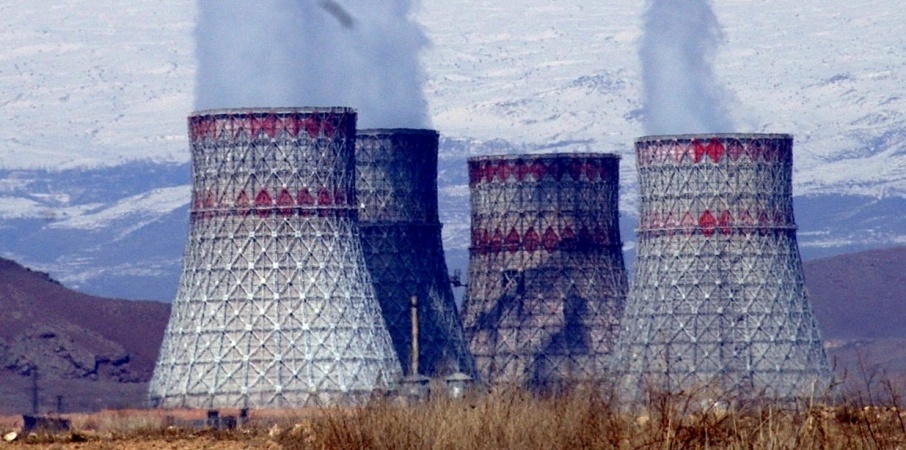 Մեծամոր համայնք2021 թվականի դեկտեմբերի 5-ին տեղի ունեցած ՏԻՄ ընտրության արդյունքում ձևավորվեց Մեծամոր խոշորացված համայնքը (այսուհետ՝ համայնք)։ Մեծամոր համայնքի վարչական բնակավայրերն են՝  Ալաշկերտ, Ամասիա, Այգեշատ, Արազափ, Արգավանդ, Արմավիր, Արտաշար, Արևիկ, Բամբակաշատ, Բերքաշատ, Գետաշեն, Եղեգնուտ, Երասխահուն, Զարթոնք, Հայկավան, Մարգարա, Մրգաշատ, Նալբանդյան, Նոր Արմավիր, Նոր Արտագերս, Նոր Կեսարիա, Նորապատ, Շենավան, Ջանֆիդա, Ջրաշեն, Վարդանաշեն, Տանձուտ, Փշատավան, Ակնալիճ, Տարոնիկ։ Հայաստանի Հանրապետության Արմավիրի մարզի Մեծամոր քաղաքային բնակավայրը հիմնադրվել  է 1969 թվականին, երբ սկսվել են հայկական ատոմային էլեկտրոկայանի շինարարական աշխատանքները:  Սկզբում այն անվանվել է որպես քաղաքատիպ ավան, այնուհետև 1995 թվականին  անվանակոչվել  է որպես քաղաք: Քաղաքը   գտնվում է   ծովի մակերևույթից  855 մ  բարձրության վրա: Երևան քաղաքից գտնվում է  38 կմ հեռավորության վրա, իսկ  մարզկենտրոնից 6 կմ հեռավորության վրա:  Քաղաքում գործում է 2 դպրոցական, 3 նախադպրոցական հաստատություններ, մշակույթի տուն,   մարզադպրոց,  արվեստի դպրոց, գրադարան, բժշկական կենտրոն, փոստային բաժանմունք, 2 հասարակական կազմակերպություններ, եկեղեցի և այլ հասարակական օբյեկտներ: Մեծամոր քաղաքը ունի քաղպաշտպանության համար նախատեսված հիսուն թաքստոց։Ալաշկերտ բնակավայրԱլաշկերտ բնակավայրը գտնվում է ծովի մակերևույթից 855 մ բարձրության վրա, մարզկենտրոնից 7 կմ հարավ: Ալաշկերտ է անվանվել 2006 թվականի հուլիս 4-ին: Բնակչության նախնիների մի մասը 1915-1918թթ. գաղթել են Բայազետ քաղաքից և շրջակայքի գյուղերից: Գյուղում գործում երկու դպրոց՝ հանրակրթական և երաժշտական, գադարան, բուժամբուլատորիա, մարզադաշտ։ Վերանորոգման կարիք ունեն երաժշտական դպրոցը, գրադարանը և բնակավայրի վարչական շենքը, բարեկարգման կարիք ունի մարզադաշտը։ Գյուղում կանգնեցված է երեք հուշարձան նվիրված Հայրենական պատերազմի զոհերին և Արցախյան պատերազմների զոհերին։ Գյուղում գործում է առևտի օբյեկտներ։ Գյուղում չկա քաղպաշտպանության համար նախատեսված թաքստոցներ։ Փլուզման եզրին է գյուղի մշակույթի տունը։Ամասիա բնակավայրԱմասիա բնակավայրը գտնվում է մարզկենտրոնից 10 կմ հարավ-արևմուտք։ Բնակավայրը գտնվում է ծովի մակերևույթից 890 մ բարձրության վրա: Հիմնադրվել է 1930թ.: Բնակչության մի մասը գաղթել է Սառնաղբյուր գյուղից, մյուս մասը` Կոստանդնուպոլսից: Գյուղում գործում է  հանրակրթական դպրոց և նախադպրոցական հաստատություն, բուժամբուլատորիա։ Վերանորոգման կարիք ունի մշակույթի տունը, բնակավայր վարչական շենքը։ Գյուղում չկա  քաղպաշտպանության համար նախատեսված թաքստոցներ, անմխիթար վիճակում է մշակույթի տունը։ Այգեշատ բնակավայրԱյգեշատ բնակավայրը գտնվում է մարզկենտրոնից 10 կմ հարավ-արևելք ծովի մակերևույթից 855 մ բարձրության վրա: Բնակչության նախնիները և այժմյան բնակչության մի մասը այստեղ են ներգաղթել Մուշից, Պարսկաստանից և Սիրիայից: Գյուղում է գտնվում Սբ. Գևորգ եկեղեցի: Գյուղում կանգնեցվել է Հայրենական Մեծ պատերազմի և Արցախյան պատերազմի ժամանակ զոհվածների հիշատակին նվիրված  հուշարձան։ Գյուղում գործում հանրակրթական դպրոց, նախադպրոցական հաստատություն, մշակույթի տուն,  բուժամբուլատորիա։ Գյուղը ունի քաղպատպանության համար նախատեսված թաքստոցներ, որոնք վերանորոգման կարիք ունեն, ինչպես նաև բարեկարգման կարիք ունեն զբոսայգին և մարզադաշտը։ Գյուղում գործում են սննդամթերքի առևտրի օբյեկտներ։Արազափ բնակավայրԱրազափ բնակավայրը գտնվում է Արաքս գետի ձախափնյակում, մարզկենտրոնից 15 կմ հարավ-արևելք: Բնակավայրը գտնվում է ծովի մակերևույթից 845 մ բարձրության վրա: Բնակչության մի մասը գաղթել են Պարսկահայաստանի Խոյի և Սալմաստի գյուղերից: Գյուղում է գտնվում Սբ. Աստվածածին և Սբ․ Վարդան մատուռները, որոնք բարեկարգման կարիք ունեն։ Դպրոցում գործում են հանրակրթական դպրոց, ԲՄԿ, մասամբ գործում է նաև նախադպրոցական հաստատությունը։ Մշակույթի տունը և գրադարան վերանորգման կարիք ունեն։  Գյուղում կա զբոսայգի, չկան քաղպաշտպանության համար նախատեսված թաքստոցներ։ Արզափ բնակավայրի վարչական տարածքում է գտնվում «Որդան կարմիրի» արգելավայրը։ Գյուղում գործում  է սննդամթերքի և տնտեսական առևտրի օբյեկտներ։Արգավանդ բնակավայրԱրգավանդ բնակավայրը գտնվում է Արաքսի ձախ կողմում: Բնակավայրը գտնվում է ծովի մակերևույթից 850 մ բարձրության վրա, մարզկենտրոնից 13 կմ հարավ-արևելք։ 1831թ. ուներ 146 բնակիչ, որոնցից 66-ը (10 տուն)` տեղացիներ, իսկ 80-ը (17 տուն)` Սալմաստից գաղթածներ: Գյուղը ունեցել է Սբ. Աստվածածին եկեղեցի, որն այժմ ավերվել է, նորը վերակառուցվել է նույն վայրում, բնակավայրում կա Դամբարանադաշտ հուշարձան, երեկու զբոսայգի: Գյուղում գործում է հանրակրթական դպրոց, մասնակի վերանորգման կարիք ունեն նախադպրոցական հաստատությունը և մշակույթի տունը: Վերանորգման կարիք ունի բուժամբուլատորիան և գարադարանը։ Գյուղում գործում են հանդիսության սրահ և առևտրի օբյեկտներ։ Գյուղում չկան քաղպաշտպանության համար նախատեսված թաքստոցներ։Արմավիր բնակավայրԱրմավիր բնակավայրը գտնվում է ծովի մակերևույթից 855 մ բարձրության վրա, մարզկենտրոնից 9 կմ հարավ։ Բնակիչների մեծ մասը գաղթել են Խոյից, Սուրմալուից, Մուշից, Սիրիայից և այլ վայրերից: Գյուղի մոտ են գտնվում Հայաստանի առաջին մայրաքաղաքի` Արմավիրի (Արգիշտիխինիլի-Արմավիր) քաղաքի ավերակները: Գյուղում է գտնվում Սբ. Աստվածածին եկեղեցի (Ղուրդուղուլի): Գյուղը ունի հանրակրթական դպրոց, նախադպրոցական հաստատություն, մշակույթի տուն, բուժամբուլատորիա, քաղպաշտպանության համար նախատեսված թաքստոց։ Քաղպաշտպանության համար նախատեսված թաքստոցը ունի վերանորոգման կարիք, իսկ գյուղում գտնվող զբոսայգին բարեկարգման։Արտաշար բնակավայրԱրտաշար բնակավայրը գտնվում է մարզկենտրոնից 13 կմ հարավ-արևելք, ծովի մակերևույթից 843 մ բարձրության վրա: Գյուղն ի հայտ է եկել մոտավորապես 1650-ական թվականներին։ Սկզբնական շրջանում բնակչությունը շատ քիչ է եղել ապրել են մոտ 6 ընտանիք։ 1915 թվականի ջարդերից հետո գյուղ են եկել և բնակություն հաստատել հիմնականում Մուշից գաղթած մարդիկ։ Գյուղում կա մեկ մատուռ։ Գյուղը ունի հանրակրթական դպրոց, մշակույթի տուն, գրադարան, բուժամբուլատորիա, քաղպաշտպանության համար նախատեսված  չորս թաքստոց, բոլորը ունեն վերանորգման կարիք։ Գյուղում գործում է սննդամթերքի առևտրի օբյեկտներ։Արևիկ բնակավայրԱրևիկ բնակավայրը գտնվում է մարզկենտրոնից 7 կմ հարավ-արևելք, ծովի մակերևույթից 850 մ բարձրության վրա: Արևիկ է անվանվել 1946թ. ապրիլի 4-ին։ Արևիկի բնակչության նախնիները հիմնականում Իգդրից, Փանիկից, Կողբից, Խալֆալուից, Էվջիլարից, Ախվեիսից, Ամարաթից, Խնուսից, Տարոնից, հետագայում նաև Սյունիքից, Շիրակից ներգաղթածներ են։ Արևիկից Արմավիր գյուղ տանող ճանապարհի վրա գտնվող բլրի պեղումներից (1962-1966 թթ.) հայտնաբերվել են մ.թ.ա. 3-րդ հազարամյակի շինության հետքեր։ Գյուղը ունի երեք դպրոց՝ հանրակրթական, երաժշտական և արվեստի, մշակույթի տուն, գրադարան, բուժամբուլատորիա։ Վերանորոգման կարիք ունեն ՝ հանրակրթական, երաժշտական դպրոցները, մշակույթի տունը, գրադարանը և բուժամբուլատորիան։ Գյուղը չունի քաղպաշտպանության համար նախատեսված թաքստոցներ և նախադպրոցական հաստատություն։ Գյուղում գործում է սննդամթերքի և տնտեսական առևտրի օբյեկտներ։Բամբակաշատ բնակավայրԲամբակաշատ բնակավայրը գտնվում է մարզկենտրոնից 4 կմ հարավ-արևմուտք ծովի մակերևույթից 865 մ բարձրության վրա: Բնակչության նախնիները 1842թ. գաղթել են Բիթլիսից, Սուրմալուից, Կողբից: Գյուղը ունի 14-րդ դարի եկեղեցի: Գյուղում կա մեկ մատուռ և երեք պատմամշակութային հուշարձան։ Գյուղում գործում են  հանրակրթական  դպրոց, նախադպրոցական հաստատություն, , գրադարան, բուժամբուլատորիա։ Վերանորգման կարիք ունեն նախադպրոցական հաստատությունը և բուժամբուլատորիան, բարեկարգման՝ մարզադաշտը։Գյուղը ունի մշակույթի տուն։ Գյուղում չկա քաղպաշտպանության համար նախատեսված թաքստոցներ։ Գյուղում գործում է սննդամթերքի և տնտեսական առևտրի օբյեկտներ։Բերքաշատ բնակավայրԲերքաշատ բնակավայրը գտնվում է մարզկենտրոնից 19 կմ հարավ-արևմուտք, ծովի մակերևույթից 900 մ բարձրության վրա: Հիմնադրվել է 1928թ.: Բնակչության նախնիները հիմնականում 1926-1928թթ. Թուրքիայից (Կոստանդնուպոլսից) և Հունաստանից ներգաղթածներ են: Գյուղու կա մեկ մատուռ։ Գյուղում գործում է հանրակրթական դպրոց և բուժամբուլատորիա։ Վերանորոգման կարիք ունի գյուղի մշակույթի տունը, ինչպես նաև բարեկարգման կարիք ունի մարզադաշտը։ Գյուղում չկան քաղպաշտպանության համար նախատեսված թաքստոցներ և  նախադպրոցական հաստատություն։ Գյուղում գործում է  սննդամթերքի առևտրի օբյեկտ։Գետաշեն բնակավայրԳետաշեն բնակավայրը գտնվում է մարզկենտրոնից 13 կմ հարավ-արևմուտք, ծովի մակերևույթից 880 մ բարձրության վրա: Բնակչության նախնիները 1917-1918թթ. գաղթել են Խոյից, Սալմաստից և Մուշից: Գետաշեն է  անվանվել 1946թ. ապրիլի 4-ին։ Գյուղում է գտնվում Սբ. Հովհաննես եկեղեցին: Գյուղում կանգնեցվել է Հայրենական Մեծ պատերազմին նվիրված հուշարձան կոթող և հիմնվել է պուրակ։ Գյուղը ունի հանրակրթական դպրոց, բուժամբուլատորիա։ Մշակույթի տունը կարիք ունի հիմանորոգման, իսկ բուժամբուլատորիան կարիք ունի վերանորոգման։ Գյուղում չկան քաղպաշտպանության համար նախատեսված թաքստոցներ։ Գյուղում գործում է սննդամթերքի առևտրի օբյեկտներ։Եղեգնուտ բնակավայրԵղեգնուտ բնակավայրը գտնվում է մարզկենտրոնից 11 կմ հարավ-արևելք ծովի մակերևույթից 845 մ բարձրության վրա: Եղեգնուտ գյուղի պատմական անվանումներն են` Բադալ, Ղամիշլու, Ղամշկուտ, Մոլլա Բադալ, Ռահիմաբադ, Սեֆիաբատ։ Անվանվել է Եղեգնուտ 1946 թվականի ապրիլի 4-ին։ Բնակչության մեծ մասը  Արևմտյան Հայաստանի Ալաշկերտ,Վան և Մուշ գավառներից գաղթածներն են։ Գյուղում կա երեք մատուռ, մարզադաշտ, քաղպաշտպանության համար նախատեսված 81 թաքստոց։ Գյուղում գործում է հանրակրթական դպրոց, նախադպրոցական հաստատություն, գրադարան։ Գյուղում կա սննդամթերքի առևտրի օբյեկտներ և երեք արդյունաբերական ձեռնարկություն։Երասխահուն բնակավայրԵրասխահուն բնակավայրը գտնվում է մարզկենտրոնից 14 կմ հարավ-արևելք, հարթավայրում: Բնակավայրը գտնվում է ծովի մակերևույթից 840 մ բարձրության վրա: Գտնվում է ծովի մակերևույթից 840 մ բարձրության վրա գտնվող հարթավայրում։ Գյուղը հիմնադրվել է  1920 թվականին, անվանվել  Երասխահուն`  1950 թվականի  ապրիլի 19-ին։ Գյուղը ունի հանրակրթական դպրոց, նախադպրոցական հաստատություն, մշակույթի տուն, գրադարան, բուժամբուլատորիա։ Բոլորը ունեն վերանորոգման կարիք, իսկ մշակույթի տունը հիմանորոգման կարիք։ Գյուղը չունի քաղպաշտպանության համար նախատեսված թաքստոցներ։ Գյուղում գործում է  սննդամթերքի և  տնտեսական առևտրի օբյեկտներ։Զարթոնք բնակավայրԶարթոնք բնակավայրը գտնվում է մարզկենտրոնից 13 կմ հարավ-արևելք, ծովի մակերևույթից 845 մ բարձրության վրա: Զարթոնք  բնակավայրը   հիմնադրվել  է  1915-1918թթ.  Արևմտյան  Հայաստանից  գաղթված  փախստականներից:  Գյուղը նախկինում  կոչել  են  Ղամշլու` քանի որ  տարածքը ղամիշապատ  է  եղել:  1950-ական թվականներին  գյուղի տարածք  վերաբնակեցման  նպատակով  հանրապետության  տարբեր  շրջաններից  վերաբնակեցվել  են  բազմաթիվ  ընտանիքներ: Գյուղը ունի հանրակրթական դպրոց, մշակույթի տուն, բուժամբուլատորիա։ Մշակույթի տունը ունի վերանորոգման կարիք։ Իսկ մարզադաշտը և զբոսայգին ունեն բարեկարգման կարիք։ Գյուղը չունի քաղպաշտպանության համար նախատեսված թաքստոցներ։ Գյուղում գործում է  սննդամթերքի առևտրի օբյեկտ։Հայկավան բնակավայրՀայկավան բնակավայրը գտնվում է ծովի մակերևույթից 860 մ բարձրության վրա, մարզկենտրոնից 9 կմ հարավ: Բնակավայրը հիմնադրվել  է` 1870-ական  թվականներից։  Բնակչության նախնիների մի մասը այստեղ է գաղթել Սուրմալուից և Իգդիրից: Այստեղ հայտնաբերվել են սեպագիր արձանագրություններ և հնագույն բնակավայրի մնացորդներ, ճարտարապետական հուշարձաններից նշանավոր է Սուրբ Աստվածածին եկեղեցին (19-րդ դար), որը վերակառուցվում է։ Գյուղում գործում է հանրակրթական դպրոց։ Վերանորոգման կարիք ունի նախադպրոցական հաստատությունը, մշակույթի տունը, գրադարանը, իսկ մարզադաշտը՝ բարեկարգման։ Գյուղում գործում է սննդամթերքի  առևտրի օբյեկտ։Մարգարա բնակավայրՄարգարա բնակավայրը գտնվում է Արաքսի ձախափնյա հարթավայրում, մարզկենտրոնից 18 կմ հարավ-արևելք, ծովի մակերևույթից 840 մ բարձրության վրա: Բնակավայրը  հիմնադրվել  է` 1800-ական թթ․-ից։ Բնակչության նախնիների մի մասը 1828-1831թթ. գաղթել է Մուշից և Իգդիրից:  Մարգարա գյուղի մոտ է գտնվում Արաքսի գլխավոր կամուրջներից մեկը` Մարգարայի կամուրջը: Գյուղում գործում է հանրակրթական դպրոց, նախադպրոցական հաստատություն, գրադարան և հիվանդանոց։ Գյուղում վերանորգման կարիք ունի մշակույթի տունը։ Գյուղում գործում է երկու առևտրի օբյեկտ։Մրգաշատ բնակավայրՄրգաշատ բնակավայրը գտնվում է մարզկենտրոնից 2 կմ հարավ-արևելք, ծովի մակերևույթից 850 մ բարձրության վրա: Բնակչության նախնիների մի մասը 1828-1929թթ. և 1915-1918թթ. գաղթել են Սուրմալուից, Խնուսից, Ալաշկերտից, Խոյից և Սալմաստից: 1949-1950թթ. այստեղ հաստատվել են Լիբանանից եկած հայրենադարձները: Գյուղում է գտնվում Սբ. Աստվածածին եկեղեցին (1900թ.): Գյուղի մոտ է գտնվում մ.թ.ա. 3-րդ-2-րդ հազարամյակների թվագրվող «Սև բլուր» բնակատեղին: Գյուղում գործում են երկու դպրոց՝ հանրակրթական և երաժշտական, որոնք ունեն վերանորագման կարիք։ Գյուղում գործում է նաև նախադպրոցական հաստատություն, մշակույթի տուն, գրադարան, բուժամբուլատորիա։ Գյուղում կա քաղպաշտպանության համար նախատեսված թաքստոց, որ վերանորգման կարիք ունի։ Գյուղում գործում է  տասներկու սննդամթերքի օբյեկտ։Նալբանդյան բնակավայրՆալբանդյան բնակավայրը գտնվում է մարզկենտրոնից 10 կմ հարավ-արևմուտք, ծովի մակերևույթից 870 մ բարձրության վրա: Գյուղը հիմնադրվել  է 1602 թվականին։ Բնակչության նախնիների մի մասը 1914-1922թթ. գաղթել են Վանի, Իգդիրի, Կողբի և Սալմաստի գավառներից: Գյուղը ունի մատուռ։ Գյուղում գործում է հանրակրթական դպրոց, նախադպրոցական հաստատություն, մշակույթի տուն, բուժամբուլատորիա։ Վերանորագման կարիք ունի քաղպաշտպանության համար նախատեսված թաքստոցը։ Բարեկարգման կարիք ունի զբոսայգին։ Գյուղում գործում է սննդամթերքի տաս առևտրի օբյեկտ, երեք՝ դեղատուն։Նոր Արտագերս բնակավայրՆոր Արտագերս բնակավայրը գտնվում է, ծովի մակերևույթից 865 մ բարձրության վրա, մարզկենտրոնից 14 կմ հարավ-արևմուտք։ Բնակչության նախնիները գաղթել են Կողբից, Սասունից և Սուրմալուից: Գյուղում կա մատուռ։ Գյուղը ունի հանրակրթական դպրոց, նախադպրոցական հաստատություն, մշակույթի տուն, գրադարան, բուժամբուլատորիա։ Բոլորը ունեն վերանորոգման կարիք։ Գյուղը չունի քաղպատպանության համար նախատեսված թաքստոցներ։ Գյուղում գործում է  սննդամթերքի երեք առևտրի օբյեկտ։Նոր Արմավիր բնակավայրՆոր Արմավիր բնակավայրը գտնվում է մարզկենտրոնից 8 կմ հարավ-արևմուտք, ծովի մակերևույթից 885 մ բարձրության վրա: Հիմնադրվել է 1923թ. Պոլսից և այլ տեղերից եկած հայրենադարձներ կողմից: Գյուղը ունի հանրակրթական դպրոց, նախադպրոցական հաստատություն, մշակույթի տուն, գրադարան, բուժամբուլատորիա, քաղպաշտպանության համար նախատեսված թաքստոց։ Վերանորոգման կարիք ունեն հանրակրթական դպրոցը, մշակույթի տուն և գրադարանը։ Բարեկարգման կարիք ունի մարզադաշտը և զբոսայգին։ Գյուղում գործում է  սննդամթերքի երեք առևտրի օբյեկտ։Նոր Կեսարիա բնակավայրՆոր Կեսարիա բնակավայրը գտնվում է ծովի մակերևույթից 910 մ բարձրության վրա, մարզկենտրոնից 16 կմ հարավ-արևմուտք։ Հիմնադրվել է 1949թ.: Նոր Կեսարիա է անվանվել 1969թ. հունվարի 14-ից։ Գյուղը ունի հանրակրթական դպրոց, մշակույթի տուն, գրադարան, բուժամբուլատորիա։ Բոլորը ունեն վերանորոգման կարիք։ Գյուղը չունի քաղպաշտպանության համար նախատեսված թաքստոցներ։ Գյուղում գործում է  սննդամթերքի երկու առևտրի օբյեկտ։Նորապատ բնակավայրՆորապատ բնակավայրը գտնվում է ծովի մակերևույթից 855 մ բարձրության վրա, մարզկենտրոնից 1 կմ հարավ: Բնակավայրը հիմնադրվել է 1928 թվականին Սարդարապատ գյուղից առանձնացված հողամասի հատվածի վրա: Գյուղը ունի հանրակրթական դպրոց, նախադպրոցական հաստատություն, գրադարան, բուժամբուլատորիա, քաղպաշտպանության համար նախատեսված թաքստոց։ Գրադարանը, բուժամբուլատորիան և քաղպաշտպանության համար նախատեսված թաքստոցը ունեն վերանորոգման կարիք։ Գյուղը ունի թատրոնի շենք, որը ևս ունի վերանորգման կարիք։ Գյուղում գործում է հասարակական նշանակության սննդի օբյեկտ, սննդամթերքի և տնտեսական առևտրի օբյեկտներ։Շենավան բնակավայրՇենավան բնակավայրը գտնվում է ծովի մակերևույթից 890 մ բարձրության վրա, մարզկենտրոնից 17 կմ հարավ-արևմուտք։ Բնակչության նախնիների մի մասը գաղթել է Սուրմալուից, Թալինից և այլ տեղերից: Գյուղը ունի հանրակրթական դպրոց, մշակույթի տուն, բուժամբուլատորիա։ Բոլորը ունեն վերանորոգման կարիք։ Գյուղը չունի քաղպաշտպանության համար նախատեսված թաքստոցներ։ Գյուղում գործում է  սննդամթերքի առևտրի օբյեկտներ։Ջանֆիդա բնակավայրՋանֆիդա բնակավայրը գտնվում է ծովի մակերևույթից 865 մ բարձրության վրա, մարզկենտրոնից 13 կմ հարավ։ Բնակչության նախնիների մի մասը այստեղ են գաղթել Մուշի, Մանազկերտի, Սասունի, Ալաշկերտի և այլ գավառներից: Գյուղում ակ մեկ մատուռ։ Գործում է հանրակրթական դպրոցը և նախադպրոցական հաստատություն, բուժամբուլաորիա։ Վերանորոգման կարիք ունեն մշակույթի տունը և գրադարանը, բարեկարգման՝  մարզադաշտ։ Գյուղում կա քաղպաշտպանության համար նախատեսված թաքստոցներ։ Գործում է դեղատուն, սննդամթերքի և  տնտեսական առևտրի օբյեկտներ։Ջրաշեն բնակավայրՋրաշեն բնակավայրը գտնվում է ծովի մակերևույթից 865 մ բարձրության վրա, մարզկենտրոնից 5 կմ հարավ: Հիմնադրվել է 1928թ.: Բնակչության մի մասի նախնիները գաղթել են Սալմաստի, Արևմտյան Հայաստանի Բասենի, Երևանի նահանգի Սուրմալուի գյուղերից, նոր ժամանակներում` Լիբանանից, Հունաստանից և Սիրիայից: Գյուղը գտնվում է հնագույն Արմավիր մայրաքաղաքի տարածքում: Գյուղը ունի հանրակրթական դպրոց, նախադպրոցական հաստատություն, մշակույթի տուն, գրադարան, բուժամբուլատորիա։ Հանրակրթական դպրոցը, մշակույթի տունը, գրադարանը և բուժամբուլատորիան ունեն վերանորոգման կարիք։ Գյուղում գործում է սննդամթերքի առևտրի օբյեկտ։Վարդանաշեն բնակավայրՎարդանաշեն բնակավայրը գտնվում է մարզկենտրոնից 18 կմ հարավ-արևելք, ծովի մակերևույթից 840 մ բարձրության վրա: Բնակիչների  նախնիների մի մասը 1914-1920թթ. գաղթել են Սուրմալուի գյուղերից: Գյուղում է գտնվում 19-րդ դարի Սբ. Աստվածածին մատուռ: Գյուղում գործում են հանրակրթական դպրոց, բուժամբուլատորիան, որոնք վերանորոգման կարիք ունեն։ Գյուղը ունի մշակույթի տուն և գրադարան, որոնք վերանորոգման կարիք ունեն, ինչպես նաև բարեկարգման կարիք ունի մարզադաշտը։ Գյուղում գործում է դեղատուն, սննդամթերք առևտրի օբյեկտ։ Գյուղը չունի քաղպաշտպանության համար նախատեսված թաքստոցներ և նախադպրոցական հաստատություն։Տանձուտ բնակավայրՏանձուտ բնակավայրը գտնվում է ծովի մակերևույթից 855 մ բարձրության վրա, մարզկենտրոնից 11 կմ հարավ-արևելք։ Բնակիչների նախնիների մի մասը գաղթել են Կարսի և Մուշի գյուղերից, իսկ մի մասն էլ հայրենադարձվել Իրանից: Կան նաև Բերդի, Թալինի, Մարալիկի տարածաշրջաններից եկած վերաբնակիչներ: Գյուղում է գտնվում 1912 թվականի Սբ. Սահակ եկեղեցին: Գյուղը ունի հանրակրթական դպրոց,  նախադպրոցական հաստատություն, մշակույթի տուն, բուժամբուլատորիա, որոնք ունեն վերանորգման կարիք։ Գյուղում կա նաև գրադարան, զբոսայգի, մարզադաշտ։ Գյուղում գործում է սննդամթերքի և տնտեսական  առևտրի օբյեկտներ։Փշատավան բնակավայրՓշատավան բնակավայրը գտնվում է Արաքս գետի ձախ ափին, մարզկենտրոնից 14 կմ հարավ-արևելք, ծովի մակերևույթից 855 մ բարձրության վրա: Բնակչության նախնիների մի մասը գաղթել է Կարինի նահանգի Բայազետի գավառի Առվտոց և Մոսուն գյուղերից: Գյուղում գործում են հանրակրթական դպրոց, բուժամբուլատորիա։ Վերանորգման կարիք ունի մշակույթի տունը, գրադարանը, քաղպաշտպանության համար նախատեսված թաքստոցը։ Բարեկարգման կարիք ունի զբոսայգին, մարզադաշտը։ Գյուղում գործում են սննդամթերքի առևտրի օբյեկտներ։Ակնալիճ բնակավայրԱկնալիճը գտնվում է Վաղարշապատ-Արմավիր խճուղու վրա: Բնակավայրը գտնվում է ծովի մակերևույթից 870 մ բարձրության վրա, մարզկենտրոնից 12 կմ արևելք։ Որպես ավան հիմնադրվել է 1954թ.: Ակնալիճի տարածքում են գտնվում նախնադարյան բերդաշենի մնացորդներ: Գյուղը ունի հանրակրթական դպրոց, նախադպրոցական հաստատություն, մշակույթի տուն, բուժամբուլատորիա։ Նախադպրոցական հաստատությունը և մշակույթի տունը ունեն վերանորոգման կարիք։ Գյուղը չունի քաղպաշտպանության համար նախատեսված թաքստոցներ։ Գյուղում գործում է  սննդամթերքի տնտեսական առևտրի օբյեկտներ։Տարոնիկ բնակավայրՏարոնիկ բնակավայրը գտնվում է մարզկենտրոնից 15 կմ հարավ-արևելք, ծովի մակերևույթից 845 մ բարձրության վրա: Բնակչության նախնիների մի մասը 1915-20թթ. գաղթել են Վանի, Բիթլիսի, Մուշի գյուղերից: Տարոնիկ գյուղի արևմտյան կողմում է գտնվում մ.թ.ա. IV-II հազարամյակների Մեծամոր պատմահնագիտական արգելոց-թանգարանը: Գյուղն է գտնվում Սբ. Աստվածածին եկեղեցի: Գյուղը ունի հանրակրթական դպրոց, մշակույթի տուն, գրադարան, բուժամբուլատորիա, քաղպատպանության համար նախատեսված  թաքստոց։ Բոլորը ունեն վերանորոգման կարիք։ Գյուղում գործում է սննդամթերքի առևտրի օբյեկտներ։ԺողովրդագրությունՏարեսկզբի դրությամբ Մեծամոր քաղաքային բնակավայրի մշտական բնակչությունը կազմել է 12․531 մարդ, բնակավայրը զբաղեցնում է 910,78 հա տարածք: Համայնքի ընդհանուր տարածքը կազմում է 32․622,07 հա, իսկ բնակչությունը՝  79․409 մարդ, այդ թվում՝Տղամարդկանց թիվը – 37․722 մարդԿանաց թիվը – 39․942 մարդԹոշակառուների թիվը – 8․568 մարդՏեղահանվածներ – 254 մարդՄիակողմանի ծնողազուրկ երեխաներ – 392 մարդԵրկկողմանի ծնողազուրկ երեխաներ – 6 մարդՀաշմանդամներ – 1․441 մարդԸնտանեկան նպաստի պետական համակարգում գրանցաված ընտանիքների թիվը – 1․107 ընտանիքԶոհվածների ընտանիքներ- 141 ընտանիքտնային տնտեսությունների թիվը – 18․056 տնային տնտեսությունԱղյուսակ 1-ում ներկայացված է համայնքի  բնակչության կազմը ըստ բնակավայրերի, Աղյուսակ 2-ում ներկայացված համայնքի բնակչության թվաքանակը՝ ըստ առանձին բնակավայրերի։Աղյուսակ 1։ Բնակչության կազմը ըստ բնակավայրերի	Աղյուսակ 2։ Բնակչության թվաքանակը ըստ բնակավայրերիՀողօգտագործումՀամայնքի վարչական տարածքը – 32․622,07 հաԲնակավայրերի տարածքը---5․670,9 հաԳյուղատնտեսկան նշանակության հողեր – 23․082,06 հաԱրդյունաբերական, ընդերքաօգտագործման և այլ արտադրական նշանակության օբյեկտների հողեր – 618,44 հաԷներգետիկ, տրանսպորտի, կապի և կոմունալ ենթակայության համար – 341,02 հաՀատուկ պահպանվող տարածքներ/ այդ թվում պատմական և մշակույթային հողեր -659,16 հաՀատուկ նշանակության հողեր – 251,64 հաՋրային տարածք – 1․997,41 հաԱնտառային տարածք – 1,44 հաԱղյուսակ 3-ում ներկայացված է համայնքի հողերի կազմը ըստ բնակավայրերի։Աղյուսակ 3։ Հողօգտագործումը ըստ բնակավայրերիՀավելված 2
 ՀՀ Արմավիրի մարզի Մեծամոր համայնքի ավագանու
 2021թ.դեկտեմբերի 28-ի N 12-Ա որոշմանՀԱՅԱՍՏԱՆԻ ՀԱՆՐԱՊԵՏՈՒԹՅԱՆ ԱՐՄԱՎԻՐԻ ՄԱՐԶԻ ՄԵԾԱՄՈՐԻ ՀԱՄԱՅՆՔԱՊԵՏԱՐԱՆԻ ԱՇԽԱՏԱԿԱԶՄԻ ԱՇԽԱՏԱԿԻՑՆԵՐԻ ԹՎԱՔԱՆԱԿԸ, ՀԱՍՏԻՔԱՑՈՒՑԱԿԸ Մեծամոր համայնքապետարանի աշխատակազմի աշխատակիցների թվաքանակը՝ 275:Քանի որ Մեծամոր համայնքը նոր կազմավորվող համայնք է  այդ պատաճառով դեռևս աշխատակազմի ձևավորման գործընթացը շարունակվում է, ներառյալ ՀՈԱԿ-ների աշխատաողներին։Համայնքի ղեկավարի միջնորդությամբ նախատեսվում է համայնքապետարանի աշխատակազմի աշխատակիցների վերապատրաստում տարբեր ոլորտներում, որը կիրակնացվի պետության և մասնավոր հատվածի կողմից, ինչպես նաև մասնակցություն կունենանք անցկացվող սեմինար քննարկումներին, դասընթացների, վերապատրաստման, որոնք կառնչվեն համայնքային ծառայությանը։Համայնքի ձեռնարկություններըՀամայնքի տարածքում գործում է    համեմատաբար խոշոր արդյունաբերական ձեռնարկություն, կապի հանգույց, էլեկտրացանց, ջրմուղ-կոյուղու սպասարկման, գազամատակարարման և գազի սպասարկման ձեռնարկություններ: Զբոսաշրջության զարգացման խթանումՄեծամոր համայնքը կարող է վերաճել ստեղծագործական հանգույցի ի շնորհիվ պատմամշակութային ժառանգության և գյուղատնտեսության վրա հիմնված զբոսաշրջության զարգացման: Զբոսաշրջությունը Հայաստանի տնտեսության առավել դինամիկ զարգացող ոլորտներից մեկն է և հայտարարված է տնտեսության գերակա ճյուղ։ Մեծամոր համայնքում առկա է զբոսաշրջային ներուժ։ Պատմամշակութային ժառանգություն համարվող 3 օբյեկտներ՝ Մեծամոր պատմահնագիտական արգելոց-թանգարանը, Հայաստանի առաջին մայրաքաղաքի` Արմավիրի (Արգիշտիխինիլի-Արմավիր) քաղաքի ավերակները, «Տաուսե մալաք և յոթ հրեշտակներ» կամ Զիարատ եզդիական տաճարը գտնվում են համայնքի բնակավայրերում։Համայնքում է գտնվում նաև «Որդան կարմիրի» արգելավայրը, որը ներկայումս զբոսաշրջության արդիական ուղղություններից՝ էկոզբոսաշրջության համար կարող է դառնալ զարգացման նախադրյալ համայնքի համար։Ինչպես Արմավիրի մարզը գյուղատնտեսական մարզ է, այնպես  Մեծամոր համայնքը գյուղատնտեսական համայնք է, այս գործոնը հեռանկարային է համայնքում ագրոզբոսաշրջության զարգացման առումով։Համայնքի բնակավայրերում գործում է «Հարավ-Կովկասյան երկաթուղի» ՓԲԸ-ն, որը ևս զբոսաշրջության համար հնարավորություն է:Համայնքի բնակավայրերում գործում են հանրային սննդի օբյեկտներ։  Զբոսաշրջության զարգացման խնդիրներն են.Համայնքի՝ որպես զբոսաշրջային կենտրոնի բրենդի ձևավորում,Պատմամշակութային հուշարձանների, զբոսաշրջությանը սպասարկող ենթակառուցվածքների գույքագրում և քարտեզագրում,Տեղեկատվական ցուցանակների տեղադրում,Զբոսաշրջության տեղեկատվական կենտրոնի ստեղծում,Հատկապես գյուղական բնակավայրերում հյուընկալող ընտանիքների ներուժի բացահայտում, կարողությունների բարելավում,Ագրոզբոսաշրջության և գաստրոնոմիկ զբոսաշրջության զարգացում՝ օգտագործելով հատկապես տեղական ավանդույթները պահպանող գյուղական բնակավայրերում առկա ներուժը,Մեծամոր քաղաքի և գյուղական բնակավայրերի միջև զբոսաշրջային ցանցի ստեղծում,Նոր զբոսաշրջային հետաքրքրությունների ստեղծում,Տպագիր նյութերի ստեղծում,Մասնագետների ուսուցում և վերապատրաստում՝  գիդեր, քարտեզագրողներ:Անշարժ գույքի կառավարումՀամայնքի սեփականություն հանդիսացող շենքերի ու շինությունների կառավարման գործընթացը ներառում է դեպքեր, երբ շենք, շինություններն իրենց գործառական նշանակությամբ չեն օգտագործվում, ինչը ունի հստակեցման կարիք: Նշվածը հնարավորություն կտա գույքահարկի բազայում կատարել համապատասխան փոփոխություններ՝ գույքահարկի և/կամ վարձավճարի չափերը համապատասխանեցնելով գույքի փաստացի օգտագործման նշանակությանը։Մեծամորի համայնքապետարանի հաշվեկշռում առկա է այնպիսի անշարժ գույք, որ տարիներ շարունակ ընդգրկված լինելով գույքի կազմում՝ ենթարկվել է բարոյական և ֆիզիկական մաշվածության, ավելին, նշված գույքը պահանջում է լրացուցիչ չհիմնավորված ծախսեր՝ կապված պահպանման և շահագործման հետ։Մեծամոր համայնքում դեռևս առկա են խորհրդային ժամանակներից քաղաքացիների կողմից զբաղեցրած, սակայն մինչ օրս չմասնավորեցված շինություններ: Առկա են համայնքի սեփականությունը համարվող գույքեր, որոնք դեռևս չունեն իրավունքների պետական գրանցում համայնքի անվամբ: Համայնքում առկա են նախկինում տնամերձ` բնակարանային շինարարության, ինչպես նաև գյուղատնտեսական գործունեություն ծավալելու համար հատկացված, բայց դեռևս չսեփականաշնորհված հողամասեր։ Առկա են դեպքեր, երբ հողամասերի գործառնական և/կամ նպատակային նշանակությունները չեն համապատասխանում գործող օրենսդրությանը և ունեն հստակեցման կարիք:Բնակելի և ոչ բնակելի տարածքների սպասարկումՀամայնքն ունի 69 բազմաբնակարան բնակելի շենքեր, 3047      բնակարաններով, որոնք բոլորը գտնում են Մեծամոր քաղաքում։ Անցած տարիներին համայնքում բնակարանային շինարարության բնագավառում պետական և համայնքային միջոցներ  հատկացվել են։ Բնակարանային ֆոնդի սպասարկման համար կարևոր նշանակություն ունեցավ կառավարության և համայնքի միացյալ միջոցներով համայնքի տանիքների լայնածավալ վերանորոգումը վերջին տարիներին։ Վերանորոգվել է 5 շենքի տանիք։Կարիք կա թաքստոցների և ապաստարանների վերանորոգման, վերազինման և կահավորման:Բնության և շրջակա միջավայր պահպանությունՏարեցտարի հետևողականորեն բարելավվում են կենցաղային թափոնների հեռացման և աղբահանության աշխատանքները։ Մեծամոր քաղաքի շենքերի կենցաղային աղբը կուտակվում է համայնքի տարածքում տեղադրված թվով 105 աղբարկղերում, իսկ գյուղական բնակավայերում իրականացվում է աղբահավաքում շաբաթը մեկ կամ 15 օրը մեկ անգամ ռեժիմով: Համայնքում  նախատեսված է տեղադրել 130 աղբարկղեր, ինչպես նաև գնել երկու աղբահավաք մեքենաներ: Մեծամոր համայնքի կուտակված աղբը սահմանված գրաֆիկով «Մեծամոր բարեկարգում» ՀՈԱԿ-ի աշխատանքների շնորհիվ ավտոմեքենաներով տեղափոխվում է համայնքի ծայրամասում գտնվող բացօթյա աղբավայր և վնասազերծվում: Ներկայումս աղբահեռացումը  մնում է խնդիր, քանի որ աղբահավաքման գրաֆիկը պետք է փոփոխել և դարձնել այնպես, որ աղբը չկուտակվի, ոչ փողոցներում, ոչ բնության մեջ։Լուսավորության, կանաչապատ տարածքների խնամքի և քաղաքային գերեզմանոցների սպասարկման խնդիրներով ևս զբաղվում է «Մեծամոր բարեկարգում» ՀՈԱԿ–ը։ Խմելու ջրի մատակարարումը իրականացվում է Մեծամոր քաղաքում «Վեոլիա ջուր» ՓԲԸ-ի կողմից շուրջօրյա գրաֆիկով։ Իսկ գյուղական բնակավայրերում իրականացվում է արտեզյան ջրերի շնորհւվ օրական 4-8 ժամ տևողությամբ։Ոռոգման ջրագծերի ընդհանուր երկարությունը կազմում է 1500 կմ, որից ք.Մեծամոր՝ 15 կմ, գ.Ալաշեկերտ՝ 20 կմ, գ.Ամասիա՝ 27 կմ, գ.Այգեշատ՝ 25 կմ, գ.Արազափ՝ 97 կմ, գ.Արգավանդ՝ 70 կմ, գ.Արմավիր՝  30 կմ, գ.Արտաշար՝ 52 կմ, գ.Արևիկ՝ 55 կմ, գ.Բամաբակաշատ՝ 55 կմ, գ.Բերքաշատ՝ 28 կմ, գ․Գետաշեն՝ 89 կմ, գ.Եղեգնուտ՝ 87 կմ,  գ.Երասխահուն՝ 55 կմ,  գ.Զարթոնք՝ 66 կմ,  գ.Հայկավան՝ 25 կմ,  գ.Մարգարա՝ 40 կմ,  գ.Մրգաշատ՝ 92 կմ, գ.Նալբանդյան՝ 96 կմ, գ.Նոր Արմավիրի՝ 41 կմ, գ.Նոր Արտագերս 35 կմ, գ.Նոր Կեսարիա՝ 60 կմ,  գ.Նորապատ՝ 40 կմ, գ.Շենավան՝ 46 կմ, գ.Ջանֆիդա՝ 62 կմ, գ.Ջրաշեն՝ 20 կմ, գ.Վարդանաշեն՝ 48 կմ, գ.Տանձուտ՝ 19 կմ, գ.Փշատավան՝ 19 կմ,  գ.Ակնալիճ՝ 50 կմ, գ.Տարոնիկ՝ 36 կմ։  Ցանցն ենթակա է հիմնանորոգման: Ոռոգելի տարածքը կազմում է 13․581,7 հա,  որից ք.Մեծամոր՝ 27,0 հա, գ.Ալաշեկերտ՝ 284,0 հա, գ.Ամասիա՝ 214,6 հա, գ.Այգեշատ՝ 346,0 հա, գ.Արազափ՝ 607,0 հա, գ.Արգավանդ՝ 858,0 հա, գ.Արմավիր՝  270,0 հա, գ.Արտաշար՝ 310,0 հա, գ.Արևիկ՝ 452,0 հա, գ.Բամաբակաշատ՝ 345,1 հա, գ.Բերքաշատ՝ 178,4 հա, գ.Գետաշեն՝ 744,1 հա, գ.Եղեգնուտ՝ 633,6 հա,  գ.Երասխահուն՝ 300,0 հա,  գ.Զարթոնք՝ 430,0 հա,  գ.Հայկավան՝ 178,0 հա,  գ.Մարգարա՝ 18,0 հա,  գ.Մրգաշատ՝ 596,9 հա, գ.Նալբանդյան՝ 850,7 հա, գ.Նոր Արմավիրի՝ 231,7 հա, գ.Նոր Արտագերս 382,1 հա, գ.Նոր Կեսարիա՝ 557,6 հա,  գ.Նորապատ՝ 289,0 հա, գ.Շենավան՝ 580,4 հա, գ.Ջանֆիդա՝ 724,0 հա, գ.Ջրաշեն՝ 156,5 հա, գ.Վարդանաշեն՝ 470,0 հա, գ.Տանձուտ՝ 323,0 հա, գ.Փշատավան՝ 304,0 հա,  գ.Ակնալիճ՝ 1200,0 հա, գ.Տարոնիկ՝ 720,0 հա։Քաղաքային հատվածում կարիք կա կանաչապատ տարածքների վերականգնման և ավելացման` ինչպես քաղաքի մուտքի մոտ, այնպես էլ` քաղաքային զբոսայգու և հարակից` դեպի հիվանդանոց  ձգվող տարածքում: Գյուղական բնակավայերում կարիք կա հանգստի և ժամանցի վայրերի ստեղծման և բնակավայրի ամբողջական բարեկարգման։Տրանսպորտ, ճանապարհային տնտեսությունՀամայնքի բնակավայրերում վերանորոգման կարիք ունեցող  փողոցների և ճանապարհների երկարությունը կազմում է ընդհանուր  կմ, որից Մեծամոր քաղաք`  5 կմ գ. Ալաշեկերտ՝ 1 կմ, գ. Ամասիա՝ 3 կմ, գ. Այգեշատ՝ 7 կմ, գ. Արազափ՝ 4 կմ, գ. Արգավանդ՝ 5 կմ, գ. Արմավիր՝  22 կմ, գ. Արտաշար՝ 6 կմ, գ. Արևիկ՝ 1,5 կմ, գ. Բամաբակաշատ՝ 2 կմ, գ. Բերքաշատ՝ 12 կմ, գ.Գետաշեն՝ 25,5 կմ, գ. Եղեգնուտ՝ 2 կմ, գ. Երասխահուն՝ 13 կմ,  գ. Զարթոնք՝ 20 կմ,  գ. Հայկավան՝ 7 կմ,  գ. Մարգարա՝ 15 կմ,  գ. Մրգաշատ՝ 6 կմ, գ. Նալբանդյան՝ 4,5 կմ, գ. Նոր Արմավիրի՝ 20 կմ, գ. Նոր Արտագերս 0,5 կմ, գ. Նոր Կեսարիա՝ 5,5 կմ,  գ. Նորապատ՝ 1 կմ, գ. Շենավան՝ 6 կմ, գ. Ջանֆիդա՝ 25 կմ, գ. Ջրաշեն՝ 2 կմ, գ. Վարդանաշեն՝ 3 կմ, գ. Տանձուտ՝ 1 կմ, գ. Փշատավան՝ 6 կմ,  գ. Ակնալիճ՝ 0 կմ, գ. Տարոնիկ՝ 2 կմ։   Բացակայում է կանոնավոր տրանսպորտային հաղորդակցություն շրջակա գյուղերի, մարզկենտրոնի և մայրաքաղաքի հետ։ Մեծամոր–Երևան երթուղին սպասարկում է նաև որոշակի ներքաղաքային հատված։ Այդուհանդերձ ինչպես մայրաքաղաքի, այնպես էլ գյուղերի հետ տրանսպորտային հաղորդակցության վիճակը մնում է խնդրահարույց։Առևտուր և սպասարկումՀամայնքի տարածքում գործում են առևտրի և սպասարկումների   փոքր և միջին 78 օբյեկտներ, հեղուկ վառելիք՝ 9, տեխնիկական վառելիք՝ 10, հանրային սննդի կետ՝  10,  գազի լիցքավորման կետ՝  14:Կրթություն, մշակույթ, սպորտ, երիտասարդություն հետ տարվող աշխատանքներՀամայնքում գործում է   1  հիմնական /1357 աշակերտ, 31 միջնակարգ  /8165  աշակերտ/ և  1 ավագ դպրոց  / 251 աշակերտ/: Նշված դպրոցներում աշխատողների թիվն է՝ 1395, որից՝ 988 մանկավարժ, որից գյուղական դպրոցներում աշխատողների թիվը 1247, որից՝  879  մանկավարժ։ Շենքերը հիմնանորոգված են /13դպրոց/ հիմնանորոգված չեն /4 դպրոց/, ունեն ջեռուցման համակարգեր/ 29դպրոց/ չունեն ջեռուցման համակարգ /4դպրոց/:Վերանորոգման կարիք ունի /15 դպրոց/։Համայնքում գործում են 18 նախադպրոցական ուսումնական հաստատություններ:Նախադպրոցական հիմնարկներ հաճախում են  1317    երեխաներ։ Մանկապարտեզները ապահովված են տիպային շենքերով, ջրով, էլեկտրաէներգիայով:Նախակրթարանում և մանկապարտեզներից   9-ում առկա է ջեռուցման համակարգ:Համայնքի 7 մանկապարտեզը մասամբ վերանորոգվել և ջեռուցվել է, իսկ 5  մանկապարտեզների շենքերն ունեն հիմնանորոգման խնդիր:Համայնքում գործում են երաժշտական դպրոց, արվեստի դպրոց, գրադարան, մանկապատանեկան մարզադպրոց:Արևիկի երաժշտական դպրոցը գտնվում է Արևիկի մշակույթի տան շենքում։ Շենքը  չունի ջեռուցում ջերմամեկուսացված է, սանհանգույց չկա։ Ունի գույքի և երաժշտական գործիքների համալրման խնդիր։ Գործում է դաշնամուրի, քանոնի, դուդուկի, դասական վոկալի բաժիններ։ Երաժշտական դպրոցը գործում է մշակույթի տան երկրորդ հարկում։Արևիկ գյուղի մշակույթի  տան  շենքում  գործում  է նաև նկարչական խմբակ:  Շենքը վերանորոգման կարիք ունի։Մրգաշատի երաժշտական դպրոցը չունի ջեռուցման համակարգ, ջերմամեկուսացված չէ, տանիքը վերանորգված է, սանհանգույց չկա։ Ունի երաժշտական գործիքների համլրման կարիք։ Գործում է դաշնամուրի, քանոնի, դհոլի, դուդուկի, վոկալի բաժիններ։Ալաշկերտի երաժշտական դպրոցը գործում է գյուղապետարանի շենքի մի հատվածում, ջեռուցում չունի, ջերմամեկուսացված է կա սանհանգույց, տանիքը վերանորոգված է ունի գույքի համալրման կարիք։ Գործում է դաշնամուրի, քանոնի, ուդ, քամանչայի, շվիի բաժիններ։Նալբանդյանի երաժշտական դպրոցը ունի ջեռուցման համակարգ, ջերմամեկուսացված չէ, չունի սանհանգույց, տանիքը ունի վերանորոգման կարիք, ունի նաև գույքի և երաժշտական գործիքների համալրման կարիք։ Գործում է դաշնամուրի, դուդուկի, վոկալի և քանոնի բաժիններ։Մեծամորի Շ․ Ազնավուրի անվան արվեստի դպրոց չունի ջեռուցման համակարգ, ջերմամեկուսացված չէ, չունի սանհանգույց, տանիքը ունի մասանկի վերանորոգման կարիք, ունի նաև գույքի և երաժշտական գործիքների համալրման կարիք։ Գործում է դաշնամուրի, դուդուկի, վոկալի, քանոնի, դհոլի, թառի և կերպարվեստի բաժիններ։Արմավիրի արվեստի դպրոցը չունի ջեռուցման համակարգ, ջերմամեկուսացված է, տանիքը ունի մասնակի վերանորոգման կարիք, ունի սանհանգույց։ Ունի նաև գույքի և երաժշտական գործիքների համալրման կարիք։ Գործում է քանոնի, դուդուկի, շվիի, դհոլի, վոկալի, դաշնամուրի, նկարչության բաժիններ։Նորապատ համայնքի մշակույթի տանը գործում է «Վերելք» դրամատիկական թատրոնը, շենքը ունի ջեռուցման կարիք, ջերմամեկուսացումը իրականացվում է մասամբ, տանիքը վերանորոգված չէ, ունեն գույքի համալրման կարիք։Համայնքում կարիք կա կինոցուցադրման, համերգների և թատերական ներկայացումների համար նախատեսվող ժամանակակից մեծ դահլիճի: Համայնքում գործող մարզադպրոցը  հիմանորոգման կարիք ունի։ԱռողջապահությունՀամայնքի տարածքում գործում է «Մեծամոր բժշկական կենտրոն»  ՓԲԸ–ն, որն իր մեջ միավորում է հիվանդանոցն ու պոլիկլինիկան։ Հիվանդանոցում կա 60   մահճակալ։Կարիք կա բժշկական կենտրոնի հիմնանորոգման և վերազինման (պետություն-մասնավոր համագործակցության շրջանակներում): Համայնքի բնակավայրերում գործում է 20 բուժամբուլատորիա։Հանգստի գոտիներ, զբոսայգիներ, խաղահրապարակներՄեծամոր համայնքում առկա են սակավ թվով հանգստի գոտիներ։ Բարեկարգման ենթակա են համայնքի  զբոսայգիները և մարզադաշտների մեծ մասը: Խաղահրապարակները տեղակայված են մանկապարտեզների հարակից տարածքներոմ, առանձնացված խաղահրապարակների համայնքը չունի։Աղետների, ռիսկերի կառավարումԱրտակարգ իրավիճակներում փրկարարական աշխատանքների իրականացան գործում բնակչության տարհանման համար մշակված է պլան:Առաջիկայում նախատեսվում է ուշադրություն դարձնել ոլորտում առկա հետևյալ հիմնախնդիրների լուծմանը.Շենք-շինությունների կառուցման գործընթացներում առկա ռիսկերին համապատասխան  շինարարական նորմերի և կանոնակարգերի պարտադիր կիրառում և համապատասխանեցում՝ աղետների ռիսկը նվազագույնին հասցնելու համար,Համայնքային մակարդակում հանրային իրազեկվածության մակարդակի բարձրացում, իրականացնելով հանրային իրազեկման քարոզարշավներ քաղաքացիների անվտանգության և աղետների ռիսկի նվազեցման վերաբերյալ՝ տարածելով տեղեկություններ տեղական վտանգավոր երևույթների, աղետների ռիսկի և կլիմայի փոփոխության, ինչպես նաև վերջիններիս բացասական ազդեցությունների նվազեցման ու կառավարման քայլերի ու միջոցառումների մասին,Կանաչապատման և էկոհամակարգերի պաշտպանության խրախուսում,Բնապահպանական ոլորտի ղեկավարների և մասնավոր հատվածի հետ համագործակցային մեխանիզմների հիմնում:2․1․ Համայնքի սոցիալ-տնտեսական իրավիճակՀամայնքի 2022թ  բյուջեի եկամուտների և ծախսերի մասին տեղեկություններ:Համայնքի ընդհանուր տարեկան բյուջեն  3597053,4   հազ. դրամ է։2.2․ Համայնքում իրականացվող ծրագրերԶբոսաշրջային  հետաքրքրություն ներկայացնող բնական, պատմական և մշակույթային հուշարձանների թվում համայնքում առանձնանում են պատմամշակութային հուշարձանները, որոնց թվում են Մեծամոր պատմահնագիտական արգելոց-թանգարանը, Հայաստանի առաջին մայրաքաղաքի` Արմավիրի (Արգիշտիխինիլի-Արմավիր) քաղաքի ավերակները, «Տաուսե մալաք և յոթ հրեշտակներ» կամ Զիարատ եզդիական տաճարը։ Համայնքում է գտնվում նաև «Որդան կարմիրի» արգելավայրը։ Մեծամոր համայնքի բնակավայրերում կան բոլոր հնարավորությունները հոգևոր-մշակութային, էթնիկ, ագրո և էկո զբոսաշրջության զարգացման համար՝ զբոսաշրջությունը դարձնելով համայնքում տնտեսութան, հասարակության զարգացման շարժիչ ուժերից։ Տարածքի բնակլիմայական պայմանները լինելով՝ հարթավայրային, արևոտ, չոր ցամաքային, խոչընդոտում են զբոսաշրջության ավանդական ձևերի զարգացումը։ Այս պարագայում պետք է այլընտրանքային մոտեցում ցուցաբերել։Առաջարկվում է զբոսաշրջային գրավչություն ներկայացնող օբյեկտները օգտագործել, որպես ուղղորդող միջոց, երթուղիները ավելի հագեցած դարձնելու համար։ Համայնքում գտնվող պատմամշակութային արժեքավոր օբյեկտներից առանձնանում են՝ Տարոնիկ բնակավայրում գտնվող «Մեծամոր» պատմահնագիտական արգելոց-թանգարանը, Արմավիր  և Նոր Արմավիր բնակավայրերի  միջև գտնվող Արգիշտիխինիլի քաղաքի փլատակները, ինչպես նաև ազգային փոքրամասնություն հանդիսացող եզդի ազգի կողմից Ակնալիճ բնակավայրում կառուցված եզդիական տաճարը՝  Տաուսե Մալակի և յոթ հրեշտակների տաճարը։ Համայնքում  հեռանկարներ կան նաև ագրո և էկո զբոսաշրջությունների զարգացման համար։ Արարատյան դաշտը՝ Արմավիրի մարզը առանձնանում է իր յուրահատուկ այգեգործությամբ և բանջարաբոստանայի բույսերի մշակությամբ, ինչպես նաև անասնապահությամբ։  Համայնքում էկոզբոսաշրջության  զարգացման համար մեծ հեռանկարներ ունի Արազափ բնակավայրի տարածքում գտնվող ԲՀՊՏ-ից  «Որդան Կարմիր» արգելավայրը, որը միակն է հանրապետության տարածքում։ Էկոզբոսաշրջության զարգացման կարող է մեծ ավանդ ունենալ Ակնա  լիճը։ Համայնքի բնակավարերի տարածքում շատ են գարնան ավետաբեր համարվող թռչուներից՝ արագիլը և ծիծեռնակը։Ակնա լիճԱկնա լիճ գտնվում է Ակնալիճ գյուղից 1 կմ հարավ–արևելք, ծովի մակարդակից 853 մ բարձրության վրա։ Մակերեսը 0,07 կմ2, խորությունը 9,4 մ: Առաջարկվում է  ՀՀ Արմավիրի մարզի Մեծամոր համայնքի Ակնալիճ բնակավայրում՝ Ակնա լիճի մոտակայքում ստեղծել էկոճամբար։ Էկոճամբարի ստեղծման նպատակն է  այցելուներին (զբոսաշրջիկներին) հնարավորություն տալ զբաղվել ձկնորսությամբ, վայել Արարատյան դաշտի լուսաբացները։ Էկոճամաբարը բաղկացած պետք է լինի փոքրիկ փայտե տնակներից, որոնք կունենա գիշերակացի և տարական կենցաղային պայմաններ։ Էկոճամբարի տարածքում պետք է լինի երկհարկանի դիտակետ և անվտանգության համար նախատեսված հանգստի սենյակ։ Լճի տարածքում՝ ափերի մոտ նախընտրելի է կառուցել արևապաշտպան ծածկով կառույցներ՝ ձուկ որսալու համար նախատեսված հարմարություններով։ Երկհարկանի դիտակետի առաջին հարկում նախատեսվում է կառուցել խոհանոց և պահեստ։ Էկոճամբարում նախատեսվում սպառել համայնքում արտադրվող մթերքները, դրանով իսկ նպաստել մթերքների սպառմանը։Էկոճամաբարում  պետք ապահովի բնության գրկում գտնվելու միջավայրը, այդ պատաճառով նախընտրելի է, որ լինի խարույկ վառելու հարմարություններ, իսկ ամեն խարույկի շուրջ փայտե գերաններ՝ այցելունների նստելու համար։ Նախըտրել է էկոճամբարի տարածքում լինի սննդի սպարկման օբյեկտ, որի ճաշանցանկը կազմված կլինի տեղական սնունդից՝ առկա ձկներից պատրաստվող ճաշատեսակներից, գյուղմթերիքից՝ բանջարեղեներ, կաթնամթերք, և տեղեկան խմիչքներ, այս բոլոր վեր թվարկվածները բացառապես պետք ապահովի համայնքի բնակավայերի արտադրանքը։ Էկոճամբարում սննդի սպասարկման օբյեկտի կահավորանքը պետք է լինի փայտով, ազատ տեսադաշտով։Անհրաժեշտության դեպքում նախատեսվում է նաև տարին մեկ անգամ լճում արհեստականորեն ավելացնել ձկների քանակը։Էկոճամբարում մուտքը լինելու է վճարովի, վճարը կսահմանվի ըստ այցելուի անցկացրած ժամանակահատվածի։Ծրագրով նախատեսվում է կանաչապատել ամբողջ տարածքը և զարգացնել հանգստի համար նախատեսված բոլոր օղակները։ Ծրագրի նպատակը կայանում է նրանում, որ աճեցնում ենք ձկնատեսակներ վայրի լճում և հնարավորություն ենք տալիս ձկնորսներին վճարովի մուտք գործել տարածք, որը իր մեջ ներառելու է անվտանգություն, ձկան կարթ, ձուկ բռնելու և ինքնուրույն կամ մեր խոհանոցի միջոցով այն եփելու հնարավորություն։ Նախատեսվում է ապահովել հանգստի համար բոլոր հարմարությունները։Էկոճամբարի տղադիրքը նպաստավոր է, այնքանով, որ կարող է զուգորդվել նաև պատմամշակութային և ճանաչողական զբոսաշրջությամբ։ Էկոճամբարը «Մեծամոր» պատմահնագիտական արգելոց-թանգարանից գտնվում է 4-5 կմ հեռավորության վրա 10 րոպեի ճանապարհ, իսկ Զիարատ եզդիական տաճարը գտնվում է 2 կմ հեռավորության վրա 5 րոպեի ճանապարհ։ Այս երկու զբոսաշրջային օբյեկտները կարող են դառնալ համաշխարհային նշանակության օբյեկտ։ «Մեծամոր» պատմահնագիտական արգելոց-թանգարանը«Մեծամոր» պատմահնագիտական արգելոց-թանգարանը  գտնվում է Երևանից 35-40 կմ հեռավորության վրա, Տարոնիկ բնակավայրի մոտ: Արգելոց-թանգարանը բացվել է 1968թ.: Այստեղ հավաքվել և ցուցադրվել են հուշարձանից պեղված 27 000-ից ավել առարկաներ: Առաջին հարկում ցուցադրվում են ամրոցում և դամբարանադաշտում հայտնաբերված նյութերը, որոնք վերաբերում են վաղ բրոնզի դարից մինչև ուշ միջնադարին: Երկրորդ հարկում ներկայացված են հնագույն Մեծամորի արհեստներն ու ծեսերը: Նկուղային հարկում գտնվում է հատուկ զետեղարանը, որտեղ ներկայացված են Վանի թագավորության շրջանի ոսկե, արծաթե, կիսաթանկարժեք քարերից, մածուկից պատրաստված եզակի մշակութային արժեքներ:Մեծամորի թանգարանը Հայաստանի ամենաուշագրավ վայրերից մեկն է, ցավոք այս արգելոց-թանգարանի մասին շատերը չգիտեն: Այս պատմական հուշարձանը կարող է կարևոր տեղ ունենալ ոչ միայն Հայաստանի, այլև համաշխարհային մշակույթի պատմության մեջ: 1965 թ. մինչև այժմ Մեծամորում պարբերաբար պեղումներ են կատարվում: Պեղված մշակութային շերտերը վերաբերում են բրոնզի և երկաթի պարբերաշրջաններին: Պեղված նյութերը վկայում են, որ բրոնզի պարբերաշրջանում (մ.թ.ա. IV-II հազ.) Մեծամորը մշակույթի ծաղկուն կենտրոն էր: Լավ պահպանվել է պղնձաձուլարանի ամբողջ համակարգը` հալոցը և հնոցները, որոնք կառուցվել են ժայռերի մեջ: Գիտնականները պարզել են, որ Մեծամորը խոշոր բնակատեղի էր, որը զբաղեցնում էր 10,5 հա տարածք, ուներ կիկլոպյան պարսպով շրջապատված միջնաբերդ, զիկուրատ՝ «աստղադիտարան»:Մեծամոր հնավայրից են հայտնաբերվել և «Մեծամոր» թանգարանում են ցուցադրվում Հայաստանի տարածքից հայտնաբերված ամենահին ոսկուց զարդը, սարդոնիքսե գորտ-կշռաքարը, որի վրա կա արձանագրություն սեպագիր՝ դա Բաբելոնի թագավորներից մեկինն է և թվագրվում է մ․թ․ա․ 16-րդ դարով, և դա ամենահին արձանագրություններից մեկն է, որ հայտնաբերվել է Հայկական լեռնաշխարհի տարածքում: Նշենք, որ այն վայրը բավականին լուրջ հնարվորություն ունի դառնալու Հայաստանի զբոսաշրջային կենտրոններից մեկը։Իսկ ինչպես հասնել «Մեծամոր» պատմահնագիտական արգելոց-թանգարան։Լավ զարգացած ճանապարհատրանսպորտային պայմանները հնարավորություն են տալիս հասնել Մեծամորի պատմահնագիտական արգելոց-թանգարան անձնական մեքենայով կամ օգտվելով տարբեր տուրիստական ընկերությունների ծառայություններից։ Մոտակա բնակավայերում գտնվող տեսարժան վայրերի հետ կարող է ընդգրկվել մեկ երթուղու մեջ։  Մեծամորի պատմահնագիտական արգելոց-թանգարանի աշխարհագրական դիրքի շնորհիվ ճանապարհը երկար չի թվա:  «Մեծամոր» պատմահնագիտական արգելոց-թանգարանը լինելով  բրոնզի դարաշրջանի (մ.թ.ա. IV-II դդ․) մշակութային ծաղկուն կենտրոն, համեմատաբար լավ պահպանվել է և կարող է համաշխարհային ուշադրության արժանանա բազմաթիվ հնագետների համար, ինչպես նաև զբոսաշրջիկների համար։ Արգելոց-թանգարանը այցելուների և զբոսաշրջիկների համար ավելի գրավիչ դարձնելու համար առաջարկվում է հին միջավայրի կենդանացում։ Այսինքն արգելոց-թանգարանի տարածքում կստեղծվի այսպիսի շենքային հարմարությունները, որում հնարավորություն կստեղծվի եղած հնագույն առարկաների 3D մոդելավորմամբ կենադանություն տալ և այցելուն իրեն զգա այդ դարաշրջանում։ Առաջարկվում է նաև էքսկուրսաները դարձնել աուդիո տարբերակով։ Այսպիսով ստեղծվում նորարական թանգարան, որը գրավին հազարավոր օտարերկրյա այցելուներին։Առաջարկվում Տարոնիկ բնակավայրում հատուկ ուշադրություն դարձնել հյուրընկալման օբյեկտներին և սպասարկման ենթակառուցվածքներին։ «Մեծամոր» պատմահնագիտական արգելոց-թանգարանի այցելուների գերակշիռ մասը նախնական փուլում կլիեն հնագիտների արշավախմբեր, որոնք կարիք կունենա մոտակ բնակավայրերում գիշերակացի  և սպասարկման այլ ծառայությունների, այս նպատակով նպատակահարմար է Տարոնիկ բնակավայրը ընդգրկել զբոսաշրջության կազմակերպման գործում։«Տաուսե մալաք և յոթ հրեշտակներ» կամ Զիարատ տաճար2019 թվականի սեպտեմբերի 29-ին Ակնալիճ բնակավայրում տեղի ունեցել եզդիական ամենամեծ տաճարի բացումն ու օծման արարողությունը։ Տաուսե մալաք և յոթ հրեշտակներ կամ Զիարատ նորակառույց սրբատեղին երկրորդն է՝  Իրաքում գտնվող Լալեշի տաճարից հետո։ Տաուսե Մալակը եզդիական կրոնում ամենամեծ հրեշտակն է, բոլոր հրեշտակների գլխավորը` սիրամարգի տեսքով։ Միշտ նրան շրջապատում են տարբեր առաքելություն ունեցող հրեշտակներ։ Եվ ահա այս հավատալիքային մոտեցումը մղել է  նախաձեռնել Տաուսե Մալակի տաճարի կառուցումը և անվանակոչումը։2015 թվականի ապրիլի 22-ին համայն աշխարհի եզդիների հոգևոր առաջնորդ, նորին սուրբ մեծություն Միրա Միրե Թահսին բեգի գլխավորությամբ տեղի ունեցել տաճարի հիմնարկեքը։ Եվ 3,5 տարի անց մարմարակերտ տաճարը վեր է խոյացել Մասիսների հայացքների ներքո։ Եզդիական տաճարը պատահական չի, որ  հայկական հողում է կառուցվել: Քանի որ Հայաստանը երկրորդ հայրենիք է դարձել տասնյակ հազարավոր եզդիների համար։ Տաուսե Մալակի տաճարը ինքնատիպ մարմարակերտ կառույց  է։ Տաճարի բարձրութունը  29 մետր է։ Տաճարը ունի մեկ մեծ և յոթ փոքր  գմբեթներ, որոնք սկսվում են 8 մետր բարձրությունից։ Մեծ գմբեթը բարձրանում է ևս 7 մետր ուղղագիծ, այնուհետև 11,60 մետր թեք ճառագայթների տեսքով։ Այս ամենին ավելանում է ոսկեզօծ  արևը, որի բարձրությունը  2,20 մետր է։ Մեծ գմբեթի արևի ճառագայթների թիվը 24 է, իսկ պատուհանների թիվը՝ 8։ Փոքր գմբեթների  թիվը 7 է՝ մեկական պատուհանով։  Յուրաքանչյուրի բարձրությունը 14,65 է՝ գումարած 1,30 մ ոսկեզօծ արևը։ Արև կա և տաճարի մուտքային մասում՝ 3,20 մ տրամագծով։ Տաճարը և երկու մուտք ունի՝ հյուսիսային և հարավային հատվածից, լայնությունը 18 մետր է, երկարությունը`  21։ Տաճարի ներքին մակերեսը հասնում է  200 մետրի։ Ներքին հատվածն ունի կլորավուն խորշեր, որից մեկում տեղադրված է հոգևոր հարթակ: Այստեղից  արարողությունների ժամանակ բարձրաձայն  աղոթքներ են հնչում։ Այս հարթակում օնիքսից պատրաստած տարողության մեջ ամփոփված են սուրբ մասունքներ՝ բերված սուրբ Լալեշից։ Տաճարի դռները փայտից են` սիրամարգազարդ՝ արևագորգազարդ, տաճարի ներսը զարդարում են հատուկ պատրաստված կախովի ջահը և պատերին ձուլված լուսատուները։ Տաճար կարող են ազատ մուտք ու ելք անել նաև ֆիզիկական դժվարություններ ունեցողները։ Տաճարը ունի հրաշալի բարեկարգ բակ։ՀՀ Արմավիրի մարզում բավականին մեծ թիվ են կազմում ազգային փոքրամասնություն համարվող եզդի բնակչությունը։ Հայաստանը լինելով եզդի ազգի համար հայրենիք, նրանք ունեն լիարժեք իրավունքներ իրենց մշակութային կյանքով ապրելով։ Զիարատ եզդիական տաճարը այս ամենի վառ օրինակն է։ Տաճարը լինելով աշխարհում երկրորդը կարող է  հյուրընկալել աշխարհի տարբեր վայրում բնակվող եզդի ազգին և ոչ միայն։ Այն կհատաքրքրի աշխարհի բոլոր ազգերին, քանի որ այն հադիսանում է մշակութային նոր միջավայր, որը ստեղծվել է դարերից եկած կրոնի և սովորույթների շնորհիվ։ Այն աշխարհի համար նորույթ կլինի, քանի որ ոչ բոլորն են ծանոթ եզդի ազգին, նրանց մշակույթին, կրոնին, սովորույթներին, ծիսակարգերին։ Այս առումով եզդիական տաճարը կարող է դառնալ ուղղորդիչ գործիք, որը իր հոյակապ ճարտարապետական չկրկնվող տեսքի շնորհիվ գրավի զբոսաշրջիկներին։ Զբոսաշրջիկները այցելելով տաճարը հնարավորություն կստանան տաճարի տարածքով շրջել և ծանոթանալ եզդի ազգի պատմությանը։ Իսկ արդեն համայնքի բնակավայրերում զբոսաշրջիկները կայցելեն եզդիական ընտանիքներին և կծանոթանան նրանց կենցաղին, նիստուկացին։ԱրգիշտիխինիլիԱրգիշտիխինիլի քաղաքը Վանի թագավորության վարչատնտեսական և պաշտամունքային կենտրոն։Կառուցվել է Վանի թագավորության ընդարձակման ընթացքում՝ Անդրկովկասում՝  Արգիշտի Ա-ի  թագավորի կողմից մ.թ.ա. մոտ 776 թվականին և անվանակոչվել է վերջինիս անունով։ Գոյություն է ունեցել մ.թ.ա. VIII-V դարերում։ Արգիշտիխինիլի քաղաքի փլատակները տեղակայված են Արմավիր քաղաքից 15 կիլոմետր՝ հարավ-արևմուտք, Ամասիա, Նոր Արմավիր, Ջրաշեն, Հայկավան  և Արմավիր գյուղերի միջև։ Քաղաքը կառուցվել էր Արաքսի ձախ ափի միջին հոսանքում։ Այդ ժամանակներից ի վեր գետի հունը տեղափոխվել է դեպի հարավ և գտնվում է Արգիշտիխինիլիից մի քանի կիլոմետր հեռավորության վրա։Առաջին հնագիտական ուսումնասիրությունը կատարել են Ա. Երիցյանը և Ա. Ուվարովը, 1870 թվականին։ ՀՍՍՀ ԳԱ հնագիտության և ազգագրության ինստիտուտը 1962 թվականին Արգիշտիխինիլիում սկսեց նոր, պարբերական պեղումներ։ Արգիշտիխինիլիի հիմնադրման, ինչպես նաև այնտեղ պաշտպանական, պալատական, պաշտամունքային և տնտեսական կառույցների մասին տվյալներ կան Արգիշտի Ա-ի և նրա հետնորդներ Սարդուրի Բ-ի, Ռուսա Ա-ի և Ռուսա Գ-ի 17 սեպագիր արձանագրություններում։Պեղածո նյութերից և արձանագրություններից երևում է, որ մ.թ.ա. VIII դ. կեսին Արգիշտիխինիլին դարձել է Վանի թագավորության մշակութային-տնտեսական և պաշտամունքային խոշոր կենտրոն։ Արգիշտիխինիլիի կառուցապատված մասը գրավել է շուրջ 1000 հա տարածություն, որտեղ եղել են այգիներ, բանջարանոցներ, ցանքսեր։ Պեղումների ընթացքում քաղաքի բնակելի տներում հայտնաբերվել են քարե օջախներ, կավանոթներ, աղորիքներ, սանդեր, ջուլհակի գործիքներ, երկաթե մանգաղներ, դանակներ են։Արգիշտիխինիլի քաղաքը որպես Հայակական առաջին թագավորության հնագույն քաղաքներից ունի բացարձակ էթնիկական արժեք հայի հնագույն ազգ լինելու վերաբերյալ։ Քաղաքը բազմիցս ուսումնասիրվել է հնագետների կողմից, նաև պեղումներ է կատարվել, ինչպես քաղաքի բերդի տարածքում այնպես էլ մոտակ բնակավայրերում հատկապես Նոր Արմավիր բնակավայրի տարածքում, որտեղ ևս հայտնաբերվել են գտածոներ։ Այս տարածքը հանդիսանում է թանգարան բաց երկնքի տակ։ Նույն սկզբունքով, ինչպես «Մեծամոր» պատմահնագիտական արգելոց-թանգարանի դեպքում առաջարկվեց։ Առաջարկվում է հարակից բնակավարերում զարգացնել սպասարկման ենթակառուցվածքները՝ գիշերակացի, սննդի ծառայությունների տեսքով։ Այս նպատակով համայնքի կողմից խրախուսելի է հյուրատների բացումը։ Նոր Արմավիրի բնակավայրում այսպիսի փորձերը արվում են բնակիչների կողմից։«Որդան կարմիր» արգելավայր«Որդան կարմիր» արգելավայր, բնության հատուկ պահպանվող տարածք է, ՀՀ 26 արգելավայրերից մեկը։ Կազմավորվել է 1987-ին, ունի 200 հա տարածք՝ ՀՀ Արմավիրի մարզում՝ Արարատյան դաշտում՝ Արգավանդ, Արազափ և Ալաշկերտ գյուղերի միջև՝ ծովի մակարդակից 900-950 մ բարձրություններում։ Ստեղծվել է աղուտներում բնակվող որդան կարմիր էնդեմիկ միջատի պահպանության համար(Հայկական լեռնաշխարհում գրեթե 3 հազարամյակ օգտագործվել է որպես կարմիր ներկ)։ Այստեղ պահպանության տակ են որդան կարմիրը և նրա հիմնական կերաբույսերը՝ աղադիմացկուն որդանխոտը և հարավային եղեգը։ Դեռևս V-րդ դարից մատենագիր աղբյուրները (Մովսես Խորենացի, Ղազար Փարպեցի և ուրիշներ ) վկայում են, որ Արաքս գետի երկու ափերին որդան կարմիրն այնպիսի լայն տարածում ուներ, որ հողը տեղ-տեղ գորգի նման զարդարվում էր կարմիր նախշերով, իսկ արածող անասունների ոտքերը ներկվում էին կարմիր գույնով։ Արարատյան որդանից ստացվող բնական ներկը՝ կարմինը, արևելքում հայտնի էր հայկական « կրմըզի» (հայերեն՝ գինեգույն) անունով։ Ներկը ստացվում էր որդի՝ մուգ բալի գույնի անթև դանդաղաշարժ էգերից, որոնք տարվա որոշակի ամիսներին և օրվա որոշակի ժամերին հողից դուրս են գալիս՝ զուգավորվելու։ Հնում որդան կարմիրով ներկված թելերով է գործվել հայ թագավորների հագուստը՝ բոսորագույն ծիրանին։ Դրանից ստացվող թանաքով՝ մելանով են գրել թագավորական նամակները, կաթողիկոսական կոնդակները։ Որդան կարմիրը կիրառվել է նաև միջնադարյան ձեռագրերի, մանրանկարչության, եկեղեցական պատկերազարդության մեջ։ Դժբախտաբար, սինթեզված ներկերը մոռացության մատնեցին որդանաներկը: «Որդան կարմիր» պետական արգելավայր գտնվում է ՀՀ ԲՆ «Արգելոցապարկային համալիր» ՊՈԱԿ-ի ենթակայության ներքո: Խորհրդային տարիներին արգելավայրն ունեցել է ցանկապատ, սակայն հետո թալանել, տարել են և մինչ օրս Որդան կարմիր արգելավայրը մնացել է բարձիթողի վիճակում։Որդան կարմիր միջատը հանդիսանալով հազվագյուտ և անհետացող միջատ ընգրկված է Կարմի գրքում։ Այն դարեր շարունակ եղել է հայկական մշակույթի մեջ անփոխարինելի։ Արգելավայրը հանդիսանում է էկոզբոսաշրջության իրականցման լավագույն միջավայրը։ Արգելավայրը նախքան էկոզբոսաշրջային կենտրոն դարձնելը հարկավոր է․Բարեկարգել արգելավայր հասնելու ուղիներըՏարանջատել արգելավայրի տարածքը ցանկապատերովՄուտքի և ելքի ժամանակահատված սահմանելԱրգելավայրի բարեկարգման աշխատանքները ավարտելուց հետո ցանկանալի է որդան կարմիրը դարձնել բրենդ համայնքի համար։ Էկոզբոսաշրջային ճամբարը նախընտրելի է լինի շարժական, քանի որ այն լինելու ժամանակավոր։ Իսկ էկոզբոսաշրջային տուրերի կազմակերպման կենտրոն նախընտրելի է լինի Արազափ բնակավայրում։ Ավելի գրավիչ միջավայր ստեղծելու նպատակով առաջարկվում է, որ որդան կարմիրի ներկով ներկված գորգեր, մանրանկարչական իրեր լինել այդ կենտրոնին կից կառուցված փոքրիկ ինֆորմացիոն-թանգարան։Արազափ բնակավայրի էկոզբոսաշրջային տուրերի կազմակերպման կենտրոնից տուրեր կլինեն ոչ միայն «Որդան կարմիրի» արգելավայր այլև հարևան բնակավայրեր թռչնադիտումների նպատակներով, թռչնատեսակներից հատկապես սպիտակ արագիլի դիտում։ԹռչնադիտումՍպիտակ արագիլը Հայաստանում բնակվում է Արարատյան դաշտում, մասամբ՝ հարավարևելյան շրջաններում։ Մինչև 1970-ական թվականները սպիտակ արագիլը բնադրող-չվող էր, ձկնաբուծական տնտեսությունների ստեղծմամբ այլևս չվելու կարիք չունի։ Հասուն արագիլները հաղորդակցվում են կտուցի կափկափյունով, որով ասես ավետում են գարնան գալուստն ու իրենց բազմացման ժամանակը։ Բնադրատեղը պաշտպանելու համար արագիլները պատրաստ են անզիջում կռվի բռնվելու և բնից անգամ անկենսունակ ձագերին դուրս նետելու։ Բույնը հյուսում են ճյուղերից, խոտաբույսերից ու լաթերից՝ գյուղական տների տանիքներին, ծառերի, աշտարակների, ժայռերի վրա կամ, նույնիսկ, էլեկտրասյուների ծայրերին։ Դնում են 3–7 ձու, ունենում 3–5 ձագ։ Սպիտակ արագիլի զույգերն անդավաճան են մինչև կյանքի վերջը։ Ձվից նոր դուրս եկած ձագերն ունակ են ձայն արձակելու, որն աստիճանաբար հետ է զարգանում։ Այս ամենի դիտում  և լուսանկարում մեծ բավականություն կպատճառի օտարերկրյա զբոսաշրջիկներին։ԱգրոզբոսաշրջությունԱգրոզբոսաշրջության մեծ նախադրյալներ կան Մեծամոր համայնքի գրեթե բոլոր բնակավայրերում։ Համայնքը գյուղատնտեսական ուղղվածության մարզ է, քանի որ գտնվում է հիմնականում Արարատյան դաշտի բարեբեր հողերի վրա։Վերջին ժամանակներում շատ ենք լսում ագրոզբոսաշրջություն բառը, հաճախ էլ` Հայաստանում այն զարգացնելու անհրաժեշտության մասին։ Շատերը կարծում են, որ եթե զբոսաշրջիկը գնում է գյուղ, ապա կարելի է համարել որ նա ագրոզբոսաշրջությամբ է զբաղվում։ Սակայն դա այդքան էլ այդպես չէ. զբոսաշրջիկը կարող է գնալ գյուղ և հետաքրքրված լինել գյուղում եղած որևէ մշակութային կոթողով։ Ստացվեց, որ նա մշակութային տուր է ունեցել գյուղում։Համայնքի որևէ բնակավայրում կառուցենք հյուրատուն, որը հետագայում պետք է դառնա ցանց և տարածվի համայնքի բոլոր բնակավայրերում։ Սա զբոսաշրջիկին հնարավորություն կտա  հետևել գյուղական կյանքին, ցանկության դեպքում մասնակցել գյուղատնտեսակն աշխատանքներին։ Զբոսաշրջիկը մասնակցում է բերքահավաքի և հնարավորություն է ունենում գնել իր հավաքած բերքը, կամ էլ այցելում ֆերմաներ, որտեղ հյուրերը հնարավորություն են ստանում խաղալու ընտանի կենդանիների հետ, կամ կերակրում են նրանց, մասնակցել կաթնամթերքների արտադրությանը գյուղական պայմաններում, վայելելու իրենց հանգիստն մաքուր օդի պայմաններում։ Սա անչափ հետաքրքիր է հատկապես երեխաների համար։ Բնակավայրերում ագրոզբոսաշրջությունը զարգացնելուց առաջ մենք պետք կարողանանք միջավայրը ադապտացնենք հյուր ընդունելու գործունեության մեջ, այսինքն տեղացի և զբոսաշրջիկ շփումը պետք կայանա։ Զբոսաշրջիկների մինչև գյուղատնտեսությունը ճանաչելը, տեղացիները նրանց պետք ներկայացնեն բնական միջավայրը, որը ազդում է մարդկանց բնավորության վրա, որն էլ իր հերթին հետք է թողում գյուղատնտեսության, մշակույթի ու կենցաղի վրա։ Այստեղ է որ խառնվում են էկո, էթնո, ագրո, մշակութային և տուրիզմի այլ տեսակները՝ տալով զբոսաշրջիկին ամբողջական պատկերացում։ Այս արդյունքին կարելի է հասնել իրադարձային զբոսաշրջության՝  փառատոների և տոների միջոցով։ Նախընտրելի է անցկացվի «Բերքի տոն» սեպտեմբերի երրորդ կրիակին։ Առաջարկվում է Բերքի տոնը նշել մեկ վայրում որտեղ կներկայանան համայնքի բոլոր բնակավայրերը, յուրաքանչյուրը իր բնակավայրին բնորոշ տեսքի տաղավարներով։ Տաղավարներում կլինեն բացառապես ագրո և էկո մթերք որոնք արտադրվել են իրենց բնակավայրերում։Ագրո և էկո զբոսաշրջային փորձառության օրինակ ունեն համայնքի Գետաշեն բնակավայրի միջնակարգ դպրոցը, որը մտադիրի է նաև  հյուրատներ ստեղծել բնակավայրում։Մեծամորի  երիտասարդական  տունՄեծամորի երիտասարդական կենտրոնի գործունեությունը նպատակաուղղված է լինելու կյանքի որակի բարելավմանը, նրանց  քաղաքացիական ակտիվության բարձրացմանն ու  համայնքային կյանքին  ներգրավմանը։ Այս կենտրոնը հնարավորություն կընձեռի  Մեծամոր խոշորացված  համայնքի 13-18 տարեկան  պատանիների և երիտասարդների  համար  կրթվելու նոր հմտություններ զարգացնելու, ինքնաարտահայտվելու, ազատ ժամանակը անցկացնելու և հասակակիցների  հետ շփվելու  համար, ինչպես նաև  կդառնա  նպաստող միջավայր  նրանց սոցիալականցման, ապագա լիարժեք  քաղաքացի  դառնալուն և հետևաբար համայքներում  դրական փոփոխությունների իրականացմանը։ Այսօր պայմանավորված  տեղեկատվական  տեխնոլոգիաների  մեր կյանք անարգել ներխուժմամբ, երեխաներն ու երիտասարդները զոհ են դառնում  համացանցային տարբեր սպառնալիքներին։ Դրան գումարվում է համացանցից կախվածությունը  և  ժամանակը  ճիշտ  պլանավորելու  հմտության  բացակայությունը։  Կենտրոնը կարող է դրական փոփոխություններ բերել համայնքի երիտասարդների կյանք։ Երիտասարդները, լինելով համայնքի սոց կապիտալ՝  կրթվելով ու զարգանալով կուժեղացնեն իրենց համայնքը։ Ծրագիրն իրենից շարունակական  գործընթաց է ենթադրում, որի  ընթացքում կտրամադրվեն  հետևյալ  ծառայությունները․անհատական և/կամ խմբային երիտասարդական(սոցիալական)  աշխատանք,խորհրդատվություն,կրթական ակումբների աշխատարաններ դասընթացներ  մասնագիտական կողմնորոշում,ուսումնաճանաչողական  այցեր,էքսկուրսիաներ,  արշավներ,հանրային միջոցառումներ,Ժամանցային  միջոցառումներ,Ծառայությունների տրամադրման արդյունքում հնարավոր  կլինի  ստեղծել կամավորների ցանց, որի առաջնորդ-անդամները  իրենց բնակավայրերում,  սոցիալական ինստիտուտներում՝ դպրոց, ուսումնարան, քոլեջ, կամավորության  սկզբունքով կկարողանան իրենց գիտելիքներն ու փորձը փոխանցել իրենց հասակակիցներին։ Որպես պիլոտային ծրագիր   հնարավոր է սկսել  աշխատանքը  Մեծամոր քաղաքի 13-18 տարիքային   միջավայրում  30 երիտասարդի հետ  կամ  Մեծամոր համայնքի  ամեն բնակավայրից 2 երիտասարդի հետ այսինքն 60 շահառուի հետ։ Անհրաժեշտ մասնագետներ՝ (սկզբի համար)Կենտրոնի պատասխանատու, համակարգող,Ֆինաննսների պատասխանատու,Երիտասարդական /սոց/աշխատող,Կախված  շահառուների քանակից մասնագետները  և/կամ մասնագետների թիվը կարող է փոփոխվել։Ծրագիրը լուծելու է հետևյալ խնդիրները․Սոցիալականացում և առողջ ապրելակերպ,Աշխատաշուկայում  երիտասարդների  մրցունակություն,Կամավորության մշակույթի ձևավորում,Երիտասարդության հարցերի մասին իրազեկում,Երիտասարդների մասնակցությունը իրենց վերաբերյալ  քաղաքականքության մշակմանը։Ծրագրի նպատակը/առաքելություն/ հայ ընտանիքի  հզորացում, երիտասարդների մասնագիտական  կողմնորոշման  հնարավորության ընձեռում, կամավորության սկզբունքի ձևավորում և կարևորում։ Արդյունքում կունենանք կայացած  երիտասարդներ, ովքեր կլինեն քաղաքացիական հասարակության լիիրավ անդամներ, ակտիվ մասնակցություն կունենան իրենց իսկ վերաբերող քաղաքականության մշակմանը, իսկ ապագայում կունենանք անապահով ընտանիքների թվի  կրճատում։Մեծամոր համայնքի մարզահամալիրՄեծամոր քաղաքում է գտնվում հանրապետության բազմագործառութային մարզահամալիրներից մեկը, որն ունի հիմնանորոգման կարիք։ Հիմնանորոգումից հետո այն կարող է դառնալ տարածաշրջանային մարզահամալիր։ Հիմնանորոգումը կարող է իրականացվել համաֆինանսավորման (սուբվենցիոն) ծրագրի միջոցով՝ մասնակից դարձնելով նաև մասնավոր սեկտորին։ Մարզահամալիրի բազմագործառութային հնարավորությունները (մեծ և փոքր լողավազաններ, մարզադահլիճներ՝ բասկետբոլի, վոլեյբոլի, ըմբշամարտի, բռնցքամարտի, թեթև ատլետիկայի)  և համապատասխան մարզաձևերի գործարկումն ու վերագործարկումը Մեծամոր համայնքը կդարձնեն մարզական կենտրոն․ Ծրագրի ակնկալվող արդյունքներն են՝Սպորտի մասսայականացումըՖիզիկական կուլտուրայի և սպորտի նկատմամբ հետաքրքրության ձևավորումն ու զարգացումը ոչ միայն Մեծամոր համայնքում, այլև՝ հարակից բնակավայրերումԱռողջության ամրապնդումը, անհատի ֆիզիկական և հոգևոր ներդաշնակ զարգացումըԿյանքի տևողության երկարացումը  Հայրենիքի պաշտպանությանը պատրաստ երիտասարդության ֆիզիկական  պատրաստականության ապահովումըՊատանիների և երիտասարդների զբաղվածության ապահովումը Ֆիզիկական ներուժով օժտված (նաև` հաշմանդամություն ունեցող) անձանց բացահայտումն ու  ներգրավումը համայնքի/մարզի մարզական կյանքին Մարզական հերթափոխի, բարձրակարգ մարզիկների պատրաստումըՄարզական ձեռքբերումների ու հաջողությունների հասած անձանց ներդրումը՝ համայնքի, մարզի սպորտային կյանքի զարգացմանըՄիջհամայնքային մարզական կապերի ամրապնդումըԱռողջ մրցակցության ձևավորումըԾրագրի արդյունքներին հասնելու գործողությունները և միջոցառումներըՎերանորոգել տանիքներըՍտեղծել և գործարկել ջեռուցման համակարգըՎերանորորգել մարզադահլիճները Վերանորոգել և վերագործարկել մեծ լողավազանըԿառուցել բնական խոտածածկով ֆուտբոլի մարզադաշտԿառուցել վազքուղիներՁեռք բերել համապատասխան գույքՁեռք բերել մարզագույք՝ ըստ մարզաձևերիՈրպես շահառուներ կարող են հանդես գալ ոչ միայն Մեծամոր համայնքի, այլև Արմավիրի մարզի այլ համայնքների բնակիչները։ Մարզահամալիրի ծառայությունները կլինեն ավելի մատչելի, քան մասնավոր մարզակենտրոններում է։ Մեծամոր համայնքում գյուղատնտեսական մանրածախ և մեծածախ շուկաՄեծամոր խոշորացված համայնքում գյուղատնտեսական արտատադրանքի մեծածախ և մանրածախ վաճառքը խթանելու, ինչպես նաև փողոցային առևտուրը նվազեցնելու նպատակով    անհրաժեշտ է կառուցել շուկա, որտեղ մի կողմից գյուղական բնակավայրերի բնակչությունը հնարավորություն կունենա իրացնել գյուղատնտեսական արտադրանքը, մյուս կողմից բնակչությունը հնարավորություն կունենա ձեռք բերել գյուղատնտեսական արտադրանքը անմիջապես արտադրողից՝ ավելի հարմար պայմաններով։Գյուղատնտեսական շուկայում տեղակայված են լինելու տաղավարներ, ոտեղ կարող են ներկայացվել անմիջապես գյուղատնտեսներից տարատեսակ ապրանքներ՝ միրգ, բանջարեղեն։ Շուկայի ստեղծման հիմնական նպատակը համայնքի բնակիչների համար իրենց ապրանքը իրացնելու համար հարմար պայմանների ստեղծումն է։ ՀՀ օրենքը արգելում է բացօթյա տարածքներում առևտուրը, ծրագրի իրագործման արդյունքում կխուսափենք համայնքի տարածքում խախտումների գրանցումից։ Այն կբերի բնակչության կենսամակարդակի բարձրացմանը. Մեծամոր խոշորացված համայնքի բնակիչները իրենց անհրաժեշտ գյուղատնտեսական ապրանքը ձեռք կբերեն շուկայական գնով, այլ ոչ թե վերավաճառողից.Նախատեսվում է համայնքային սեփականություն հանդիսացող 10000 քառ․ մ․ հողատարածքը տրամադրել գյուղատնտեսական շուկայի կառուցման համար։Տարածքը ասֆալտապատել, անցկացնել լուսավորության ցանց, կառուցել ծածկ և տաղավարներ՝ հարմարավետ գործունեություն ապահովելու նպատակով։Ծրագրի իրականացման արդյունքում համայնքը կունենա գյուղատնտեսական շուկա, որը կծառայի քաղաքային և գյուղական բնակավայրերի բնակչությանը ինչպես նաև կկարողանա եկամուտ ապահովել համայնքի բյուջեի համար։Ծրագրի շահառուները Մեծամոր խոշորացված համայնքի բնակիչներն են , ինչպես նաև հարակից բնակավայրերի բնակիչները։Մեծամոր խոշորացված համայնքը նպատակ ունի շուկայից ստացված եկամուտը ուղղելու համայնքի զարգացմանը նպաստող  ծրագրերի իրականացմանը։Սպանդանոցների կառուցումՍպանդանոցները հանդիսանում են մսի արտադրության առաջնային օղակը, նրանց կառուցման և գործարկման համար անհրաժեշտ է լուծել մի շարք խնդիրներ, որոնք առնչվում են ինչպես տնտեսական, այնպես էլ անասնաբուժասանիտարական,  էկոլոգիական և նույնիսկ էթիկայի ոլորտներին: Կենդանիների մորթը սպանդանոցներում կազմակերպելու և սպանդանոցային մորթը խրախուսելու նպատակով Հայաստանի Հանրապետության կառավարության 2017 թվականի մարտի 9-ի «Պարտադիր սպանդանոցային մորթի կիրառման ոլորտներին և ժամանակացույցին հավանություն տալու մասին» թիվ 10 արձանագրությամբ սահմանվել են նաև մարզերը, որտեղ ըստ ժամանակացույցի պետք է կատարվի սպանդանոցային մորթ:Սպանդանոցների անհրաժեշտ քանակության մեջ՝ ըստ մարզերի և տարածաշրջանների հաշվարկելու ընթացքում հիմք է ընդունվել ինչպես մարզում առկա գյուղատնտեսական կենդանիների քանակը, նաև տվյալ տարածաշրջանի հեռավորությունը արդեն առկա սպանդանոցներից և մեծ բնակավայրից: Հաշվարկները կատարվել են հիմք ընդունելով ՀՀ ազգային վիճակագրական ծառայության պաշտոնական տվյալները՝ կապված գյուղատնտեսական կենդանիների գլխաքանակի հետ: Սպանդի ենթակա կենդանիների գլխաքանակը հաշվարկվել է՝ հիմք ընդունելով տարբեր կենդանատեսակների սպասվելիք ծինը տարվա կտրվածքով:Բերված թվերը իրենցից ներկայացնում են միջինացված օրական ցուցանիշները, որոնք, սակայն, առանձին ամիսների ընթացքում կարող են փոփոխվել՝ կապված մորթի սեզոնային առանձնահատկություններից: Սպանդանոցին հարկավոր է 0,05 հա տարածք, որի լիարժեք կառուցման համար։Աշխատակազմի  տարածքային արխիվՀամայնքի ղեկավարը քաղաքացիների և  տնտեսվարող սուբյեկտների իրավունքերի բնագավառում որպես սեփական լիազորություն կազմակերպում է համայնքի արխիվային գործի վարումը։ Պետական և համայնքային արխիվներն ստեղծվում են Հայաստանի Հանրապետության օրենսդրության սահմանած կարգով: Պետական և տեղական ինքնակառավարման մարմինները, պետական հիմնարկները և կազմակերպությունները, իրենց գործունեության ընթացքում առաջացած արխիվային փաստաթղթերի համալրման, հաշվառման, պահպանության և օգտագործման նպատակով մինչև պետական կամ համայնքային արխիվ մշտական հանձնելը պարտավոր են ստեղծել աշխատակազմի արխիվներ։Ծրագրի շրջանակներում  կապահովի համայնքային արխիվի, համայնքային այլ կազմակերպությունների արխիվային փաստաթղթերի համալրումը, հաշվառումը, պահպանությունը և օգտագործումը։Կառուցել արխիվի վարչական շենք Ձեռք բերել   համապատասխան վարչական  գույք Արխիվային փաստաթղթերի պահպանության համար անհրաժեշտ ջերմախոնավային և սանիտարահիգենիկ պայմանների ստեղծումԱրխիվային փաստաթղթերի պահպանություն՝ փստաթղթերի նպատակային տեղաբաշխման և պահպանության տեղաբաշխման և պահպանության ապահովման, բարենպաստ պայմանների ստեղծման, նորմատիվ պայմանակարգի/ռեժիմի/ պահպանման, կորուստների կանխարգելման  և պահպանվածության վիճակի  ապահովման ու  դրա  վերահսկման, ապահովագրական  և օգտագործման ֆոնդերի ստեղծման նպատակով պատճենահանման, վնասվածության  և արտաքին հատկանիշների փոփոխության դեպքում  դրանց վերականգնման և վերանորոգման միջոցառումների իրականացում։ Արխիվային հավաքծուի փաստաթղթերի և արխիվային այլ փաստաթղթերի համալրում, հաշվառում, պահպանում,Բնակիչների սոցիալական ապահովությանը վերաբերող և սահմանված կարգով ձևավորված արխիվային տեղեկանքների կամ արխիվային այլ փաստաթղթերի պատճենների անվճար տրամադրում։Քաղաքացիական կացության ակտերի գրանցման հետ կապված գործառույթների կատարման համար սպասարկման կենտրոն Սպասարկման կենտրոնը՝ կազմակերպում է քաղաքացիական կացության ակտերի գրանցման և դրանից բխող այլ գործառույթների իրականացման համար դիմումների լրացումը, կից ներկայացվող փաստաթղթերի ընդունումը, դրանց մուտքագրումը էլեկտրոնային կառավարման համակարգ և գործակալության կողմից դիմումի քննարկման արդյունքում ձևավորված փաստաթղթի տրամադրումը ապահովում է խորհրդատվություն դիմողի առաջադրած հարցի կապակցությամբ, ինչպես նաև պահանջվող գործառույթների իրականացման հետ կապված նրանց իրավունքների ու պարտականությունների վերաբերյալ։Համայնքի ղեկավարը քաղաքացիների և տնտեսավարող սուբյեկտների             իրավունքների բնագավառում  որպես  սեփական լիազորություն կազմակերպում է քաղաքացիական կացության ակտերի գրանցման ծառայության գործունեությունը համայնքներում։Սպասարկման կենտրոնների տարածքները սահմանվում են բնակչության քանակի, գործարքների, հաճախորդների ակտիվության վրա հիմնված տարածքային բաժանման սկզբունքով, իսկ սպասարկման կենտրոններին առաջադրվող նվազագույն պահանջները և գտնվելու վայրերի չափանիշները՝ քաղաքացիների հարմարավետության, հերթերի արդյունավետ կառավարման, անվտանգության ապահովման, ժամանակի արդյունավետության սկզբունքների հիման վրա:Ծրագրի շրջանակներում համայնքի բնակիչներին կտրամադրվի  անհրաժեշտ խորհրդատվություն, դիմումների ընդունում, այդ գործառույթների ընթացքում կազմված փաստաթղթերի տրամադրում,  ամուսնության գրանցում,ամուսնալուծության գրանցումընտանեկան կարգավիճակի վերաբերյալ տեղեկանքծննդյան գրանցումորդեգրումհայրության որոշումանվանափոխումմահվան գրանցումկրկնօրինակների և տեղեկանքների տրամադրումԱնհարժեշտ է կառուցել  վարչական շենք, ձեռք բերել   համապատասխան վարչական  գույք, արխիվային փաստաթղթերի պահպանության համար անհրաժեշտ ջերմախոնավային և սանիտարահիգենիկ պայմանների ստեղծում։Սպասարկման կենտրոնի ստեղծման արդյունքում կպահովի քաղաքացիների հարմարավետությունը, հերթերի արդյունավետ կառավարումը, անվտանգության ապահովումը, ժամանակի արդյունավետությունը։Համայնքների զարգացման գերակայությունները բազմաթիվ են։ Բյուջեի միջոցներով ամեն տարի իրականացվել են տարատեսակ աշխատանքներ, սակայն որոշ խնդիրների լուծումը պահանջում է համակարգային բարեփոխումներ։ Գալիք հինգ տարիների ընթացքում  համայնքում և բնակավայրերում նախատեսվում է իրկանացնել մի շարք ծրագրեր: Դրանք են՝ Հանրապետական և մարզային ծրագրերի շրջանակներում շարունակելով իրականացնել բազմաբնակարան շենքերի տանիքների հիմնանորոգում, որը հնարավորություն կտա պահապանել  քաղաքացիներին սեփականության իրավունքով պատկանող բնակարանները և  գույքը, ինչպես նաև բարեկեցիկ ապրելու հնարավորությունը: Համայանքի բնակչությանը առնչվող հաջորդ խնդիրը դեռ խորհրդային տարիներից ժառանգություն ստացած վերելակային խնդիրն է, և դա ուղիղ իմաստով կապված է առողջության հետ։ Մեծամոր համայնքի  բազմաբնակարան շենքերում շահագործման ժամկետը սպառած վերելակների փոխարինումը նորով առաջնահերթություն է։ Վերելակային տնտեսության արդիականացումը թույլ կտա համայնքի բնակիչներին ապահով երթևեկել չվախենալով իրենց և իրենց ընտանիքի անդամների կյանքի համար։2022-2026 թվականների  ընթացքում  նախատեսվում է Մեծամոր խոշորացված համայնքի և այլ աղբյուրների միջոցով իրականացնել համայնքային ենթակայության մանկապարտեզների հիմնանորոգում, ջեռուցում  և գազաֆիկացում։ Ծրագիրը կունանա դրական ազդեցություն, ապահովելով համայնքում  մանակապարտեզների  շարունակական գործունեությունը ամբողջ ընթացիկ տարում, իսկ շահառուները կլինեն փոքրահասակ երեխաներն ու նրանց ծնողները, քանի որ  ձմեռային սեզոնին  համայնքի մանկապարտեզներում գործունեության դադարեցման պատճառով ծնողները աշխատելով ատոմային էլեկտրոկայանում  և այլ  կազմակերպություններում, նրանց համար դժվարություն է դառնում  իրենց երեխաների օրվա ընթացքում մնալու տեղի և խնամքի հարցը: Ծրագրի հիմնական նպատակն է շենքերի վերանորոգմամբ երեխաների համար ստեղծել շենքային բարենպաստ պայմաններ՝ սանիտարահիգիենիկ նորմերի ապահովմամբ։ Ծրագրի իրականացման արդյունքում կունենանք բարեկարգված մանկապարտեզներ, նոր և գեղեցիկ կահույք, որոնք  երեխաների և բնակիչների  համար կծառայեն  երկար տարիներ: Ծրագրի իրականացման միջնաժամկետ արդյունքում  կունենանք հիմնանորոգված մանկապարտեզներ և մանկապարտեզներին հարող բարեկարգված տարածքներ,  որի հետագա շահագործումը կլինի արդյունավետ: Նշված նախադպրոցական հաստատությունների շենքերը  կապահովագրվեն հետագա քայքայումից, կլինեն ավելի անվտանգ, ավելի հարմարավետ և ժամանակակից։Համայնքի և պետական բյուջեի միջոցներով նախատեսվում է Մեծամոր համայնքի մի շարք բնակավայրերի /ք․ Մեծամոր, Տանձուտ, Հայկավան, Երասխահուն, Վարդանաշեն, Զարթոնք, Արտաշար, Տարոնիկ, Մրգաշատ, Արմավիր գ․, Արգավանդ,  Բամբակաշատ, Արազափ/ թվով 18 ոռոգման խորքային հորերի ցանցի վերականգնում և դա կրելու է շարունակական բնույթ։Ծրագրի իրականացումը կապահովի համայնքում կանաչապատ տարածքների ոռոգումը և ընդլայնումը ինչպես նաև կապահովի բնակավայրերի անխափան աշխատող խորքային հորերի համակարգ, ջուրը խնայողաբար օգտագործելու հնարավորություն` միաժամանակ ապահովելով գյուղացիական տնտեսությունների պահանջարկը: Բնակիչների համար կստեղծվեն ավելի նպաստավոր պայմաններ։Նախատեսվում է համայնքի միջոցով իրականացնել համայնքային, բնակավայրային և ներհամայնքային ճանապարհների մասնակի և կապիտալ վերանորոգման աշխատանքներ,  համաձայն որի  Մեծամոր խոշորացված համայնքը կունենա առավել  բարեկարգ ճանապարհներ և կրկին որպես ծրագրի շահառուներ հանդես կգան  համայնքի և բնակավայրերի բնակիչները: Ցանկալի է նաև իրականացնել Մեծամոր համայնքում մարզահամալիրի մասնակի նորոգման   և   ֆուտբոլի  դաշտի նորոգման աշխատանքներ, որի ազդեցությունը  համայնքի վրա կլինի՝ համայնքի   երիտասարդ   սերնդի  առողջ  ապրելակերպի  խթանումը  և նրանց ներգարվումը  սպորտային միջոցառումներին:  Հարկ է նշել, որ Հայաստանում տնային տնտեսությունների 90 տոկոսից ավելին բնական գազն օգտագործում է որպես ջեռուցման և սննդի պատրաստման միջոց, հետևաբար համայնքի և բնակավայրերի բնակիչների համար գազաֆիկացման խնդիրը առավել կարևոր է, և հետևաբար չունենալով գազաֆիկացման խնդիր բնակիչները ավելի արդյունավետ կօգտագործեն իրենց ժամանակը, իսկ երեխաները կկարողանան ապահով և տաք միջավայրում ապրել։ Սոցիալ-տնտեսական իրավիճակի վերլուծության և առկա հիմնախնդիրների բացահայտման բնական և մարդկային ռեսուրսների գնահատման արդյունքում նպատակային ենք համարում իրականացնել բնակավայրերում նախադպրոցական հաստատությունների, երաժշտական դպրոցների վերանորոգումը, ջեռուցման համակարգի կառուցումը, ինչպես նաև մշակույթի տան վերանորոգում, որոնք առավել անմխիթար վիճակում են գտնվում։ Հասարակական շենքերի վերականգնումով է պայմանավորված  մի շարք սոցիալական  խնդիրների լուծումը` այդ թվում, բարենպաստ միջավայրի ստեղծումը, բավարարված կլինեն երեխաների նվազագույն անհրաժեշտ կարիքները՝ երեխաների ապահով և անվտանգ կյանքը, որը հիմնովին կփոխվի հատկապես ձմռան ցուրտ ամիսներին: Ծրագիրը նպատակ ունի ապահովել երաժշտական դպրոց հաճախող երեխաների կենսական շահերը և բարեկեցությունը՝ երաշխավորելով նրանց կյանքի որակի բարելավումը և ստեղծագործելու հնարավորությունը։Համայնքի՝ ըստ առանձին ոլորտների առաջնահերթ նպատակների առաջադրում և կոնկրետ խնդիրների ձևակերպումՏարածքային զարգացում, քաղաքաշինությունՀիմնահարցերԱնբարեկարգ բակային տարածքներ,Բնակչության համար նոր հանգստի գոտիների ստեղծում,Արտաքին լուսավորության ցանցի մաշվածություն,Կանգառասրահների կահավորվածության ոչ բավարար վիճակ:ՆպատակԱպահովել համայնքի կայուն քաղաքաշինական ներդաշնակ զարգացում:ԽնդիրներՆոր զբոսայգիների հիմնադրում և կանաչ տարածքների վերականգնում,Նոր մանկական խաղահրապարակների և բացօթյա սպորտային հրապարակների ստեղծում,Բնակելի թաղամասերի բակային տարածքների բարեկարգում,Շուկայական առևտուրը և սպասարկումը ավելի քաղաքակիրթ, հարմարավետ դարձնելու համար համապատասխան առանձնացված տարածքներում  տեղադրել քաղաքաշինական նորմերին և սանիտարահիգիենիկ պահանջներին բավարարող առևտրի տաղավարներ  կամ շարժական ցուցափեղկեր,Բակային տարածքների, հենապատերի նկարազարդում և գեղագիտական ձևավորում,Հենապատերի  կառուցում, վերականգնում և ձևավորում,Հասարակական տրանսպորտի կանգառների կառուցում,տեղեկատվական վահանակների տեղադրում,Բնակավայրային երթուղիների սպասարկման համար ավտոբուսների ձեռք բերում,Քաղաքի կենտրոնական տարածքի հիմնանորոգում, արդիականացում,Ներբնակավայրային  ճանապարհների բարեկարգում,Համայնքի տոնական ձևավորման տարրերի ձեռք բերում, մոնտաժում և տեղադրում:Բնակարային-կոմունալ տնտեսությունՀիմնահարցերԲազմաբնակարան շենքերի տանիքների, տանիքների ջրհորդանների, շենքերը սնուցող ջրագծերի, կոյուղագծերի, շքամուտքերի անբավարար վիճակ,Բնակչությանը մատուցվող ծառայությունների ցածր մակարդակ,Փողոցների սանմաքրման վատ վիճակ,Մակերեսային ջրերի հեռացման անբավարար  վիճակ,Ջրամատակարարման համակարգի  անբավարար վիճակ,Գերեզմանատների պահպանության անբավարար վիճակ,Հիմնական բնակարանային ֆոնդի մաշվածություն:ՆպատակԲարելավել համայնքի բազմաբնակարան շենքերի ընդհանուր օգտագործման տարածքների և ենթակառուցվածքների վիճակը: Ապահովել բնակչությանը մատուցվող ծառայությունների բարձր մակարդակ:ԽնդիրներՍանիտարական մաքրման և աղբահանության բարեփոխումների իրականացում,Նոր աղբահավաք մեքենաներով և տեխնիկայով վերազինում,Աղբավայրի արտոնագրում, ցանկապատում, աղբատար մեքենաների աղտահանման  պայմանների ստեղծում,Գերեզմանատների բարեկարգում և հսկողություն,Բազմաբնակարան շենքերի  տանիքների վերանորոգում,Բնակելի շենքերի վերելակների ամենամյա  տեխնիկական անվտանգության փորձաքննություն,Ջրամատակարարման և ջրահեռացման ծառայությունների մատուցման որակի բարելավում, ջրամատակարարման և ջրահեռացման ցանցի ընդլայնում,Ջրամատակարարման և ջրահեռացման ներքին ցանցերի հետագա շահագործման խնդիրների կարգավորում,Չլուսավորվող փողոցների, նրբանցքների, մայթերի, բակերի և խաղահրապարակների լուսավորում,Լուսավորության ցանցի ավտոմատացման, նոր տրանսպորտա- տեխնիկական սարքավորումների, գործիքների և այլ տեխնիկական միջոցների ներդրում, Լուսավորության համակարգի սպասարկում։Քաղաքաշինություն և հողաշինությունՀիմնահարցերՀամայնքի անշարժ գույքի/ հողեր, շենք-շինություն/ ոչ նպատակային օգտագործումը,Ինքնակամ շինություններ առկայությունը /համայնքային հողերի զավթում/,Հողերի սահմանազատման խնդիր, կադաստրային քարտեզի ուղղում,ՀՀ կառավարության 2005 թվականի դեկտեմբերի 29-ի հ.2387-Ն որոշման շրջանակներում չհասցեավորված շենք-շինությունների և հողամասերի հասցեավորում, կադաստրային ծածկագրերի ուղղում,Բակային տարածքներում ինքնակամ կառույցների առկայությունը,Կցակառույցների խնդրի առկայություն,Տնամերձ, բնակարանային շինարարության համար հատկացված հողամասերի նկատմամբ սեփականության իրավունքի վերականգնման հարցերի լուծում, Համայնքային սեփականություն հանդիսացող շենք-շինությունների և հողամասերի վարձակալության դրույքաչափերի համապատասխանեցում Մեծամոր ավագանու կողմից սահմանված չափերին:ՆպատակՀամայքնում պետք է իրականացնել համայնքի սեփականությունը հանդիսացող շենքերի և շինությունների արդյունավետ կառավարում, արտադրական հողերի վերահսկողություն, աշխատանքների արդյունավետ համակարգում, օրինազանց քաղաքացիների հետ բանակցությունների վարում։ԳյուղատնտեսությունՀիմնահարցերԳյուղացիական տնտեսությունների անբավարար վիճակ,Տեխնիկայի բացակայություն,Ցածր բերքատվություն,Ոռոգման սակավաջրություն, Հողերի աղակալում,Դաշտամիջյան ճանապարհների ոչ բարվոք վիճակ,Տոհմային անասնապահության բացակայություն,Գյուղմթերքների իրացման և վերամշակման հնարավորությունների բացակայություն,Հողային հունով ջրանցքների փոխարինումը կիսախողովակներով։ՆպատակԳյուղատնտեսությունը դարձնել համայնքի տնտեսության գերակա ուղղություն և նպաստել  նոր տեխնոլոգիաների (նոր սերնդի կաթիլային համակարգ, հակակարկտային ցանցեր, ոռոգման ցանցում կիսախողովակներով ջրանցքների կառուցում, որոգման ջրի կորսուստների պակասեցում) ներդրումը գյուղատնտեսության ոլորտ։ԽնդիրներԲնակավայրերում խորքային հորերի հորատում, ջրագծերի արդիականացում՝ կիսախողովակներով և խողովակներով,Ապահովել գյուղատնտեսական նշանակության հողերի արդյունավետ օգտագործումը,Խթանել նոր սերնդի կաթիլային համակարգերի ,Հակակարկտային կայանների ձեռքբերում,Ձկնաբուծության զարգացում,Ջերմատների որակի բարձրացմանը նպաստել,Աջակցել ինտեսիվ այգիների ստեղծմանը և հետագայում նաև այիների և բերքի ապահովագրման համակարգի ներդմանը,Գյուղմթերքների վերամշակմամբ և անասնապահությամբ զբաղվող քաղաքացիների համար   կազմակերպել սեմինար-դասընթացներ՝  կատարվող աշխատանքների արդյունավետությունը բարձրացնելու նպատակով,Խթանել տոհմային անասնաբուծությանը,Աջակցել խելացի անսնագոմերի կառուցմանը,Կերային բազայի ամրապնդում, ցանովի խոտաբույսերի   ցանքատարածությունների ընդլայնում, մշակաբույսերի նոր տեսակների ներդրում,Գյուղատնտեսական տեխնիկայի ձեռք բերում, գյուղատնտեսական տեխնիկայի պարկի ստեղծում։ԿրթությունՀիմնահարցերՀամայնքի մանկապարտեզների շենքերի, բակերի, խաղահրապարակների հիմնանորոգման անհրաժեշտություն, Գույքի, մեթոդական և ծրագրային նյութերի պակաս,Մանկապարտեզների բացակայություն գյուղական 15 բնակավայրերում,Մանկապարտեզի մանկավարժների  վերապատրաստում։ՆպատակԲարելավել մանկապարտեզներում հիմնական և լրացուցիչ կրթական ծրագրերի կազմակերման որակը, ապահովել նախադպրոցական կրթության ոլորտի պետական քաղաքականության իրականացումը:ԽնդիրներԲարձրացնել նախադպրոցական հաստատությունների որակն ու դերը,Վերանորոգման կարիք ունեցող մանկապարտեզների շենքերի վերանորոգում և հիմնանորոգում,Գույքի նորացում, ինչպես նաև նորագույն տեխնոլոգիաների հնարավորինս ներդրում մանկապարտեզներում,Գյուղերի համար  կառուցել մանկապարտեզներ,Ապահովել բնակավայրի երեխաների տրանսպորտային միջոցով տեղափոխումը  իրնեց բնակավայրից դեպի այն բնակավայր որտեղ կա մանկապարտեզ և հակառակը (միջնաժամկետ)։ՄշակույթՄեծամորի Շ․Ազնավուրի անվան և Արմավիր գյուղի արվեստի դպրոցներՀիմնահարցերՇենքերի վերանորոգման, ջեռուցման և գույքի անհրաժեշտությունը,Խմբակների տեսակների սակավությունը,Մասնագետների պակաս։ՆպատակԲարելավել երեխաների գեղագիտական դաստիարակության կազմակերպումն ու կրթական ծրագրերի իրականացման որակը:ԽնդիրներԳյուղական բնակավայրերում  բացել արվեստի դպրոցի  մասնաճյուղեր,Ավելացնել արվեստի խմբակների տեսակների քանակը,Բարձրացնել գեղարվեստի դպրոցի կողմից մատուցվող ծառայությունների որակը,Ներհամայնքային ցուցահանդեսների կազմակերպում,Մարզային, հանրապետական և միջազգային միւոցառումների, մրցույթների մասնակցություն։Արևիկի, Մրգաշատի, Ալաշկերտի և Նալբանդյանի  երաժշտական դպրոցներՀիմնահարցերՇենքերի վերանորոգման, ջեռուցման և գույքի անհրաժեշտությունը,Խմբակների տեսակների սակավությունը,Երաժշտական գույքի և մասնագետների պակաս։ՆպատակԲարելավել երաժշտական կրթության ապահովման պայմանները և կազմակերպումը, բարձրացնել դպրոցի կողմից մատուցվող ծառայությունների որակը:ԽնդիրներԳյուղական բնակավայրերում  բացել երաժշտական դպրոցի  մասնաճյուղեր,Բարձրացնել երաժշտական դպրոցի կողմից մատուցվող ծառայությունների որակը,Երաժշտական միջոցառումների կազմակերպում,Ակտիվ համագործակցություն,Մասնակցություն մրցույթ-փառատոներին։Մեծամոր, Այգեշատ, Արմավիր  և  Նոր-Արմավիր գրադարանների կենտրոնացված համակարգՀիմնահարցերԳրադարանային ֆոնդի պակաս,Նոր գրականության բացակայություն,Անհրաժեշտ գույքի և գրադարանային սարքերի ու պարագաների պակաս,Նորարական ենթակառուցվածքներով հագեցվածության անհրաժեշտություն,Գրադարանավարների վերապատրաստում։ՆպատակԲարելավել բնակչության գրադարանային-մատենագիտական սպասարկման մակարդակը։ԽնդիրներԱպահովել գրադարանային ֆոնդը,Ձեռք բերել գույք, տեխնիկա,Բարձրացնել գրադարանի կողմից մատուցվող ծառայությունների որակը, Գյուղական բնակավայրերում ստեղծել միասնական էլեկտրոնային գրադարան,Ստեղծել գրական ակումբներ։Մանկական զբոսայգիների և պուրակներիՀիմնահարցերԾառուղիների անբավարար քանակ,Խաղասրահի անմխիթար վիճակ,Նոր ժամանակակից կարուսելների և ատրակցիոնների պակաս,Առկա իրավիճակի փոփոխման և զարգացման անհրաժեշտություն:ՆպատակԲնակչության և զբոսաշրջիկների ակտիվ հանգստի կազմակերպման բարելավում:ԽնդիրներՄանկական զբոսայգու խաղասրահի հիմնանորոգում,Զբոսայգու բարեկարգում, արդիականացում,Բարձրացնել մանկական զբոսայգում մատուցվող ծառայությունների որակը:Մշակույթի տներՀիմնահարցերՄշակույթի տների  շենքի հիմնանորոգում և վերանորոգում,Գույքի անբավարար վիճակ,Ջեռուցման բացակայություն,Մշակույթի տների անվանակոչում։ՆպատակԶարգացնել  համայնքի մշակույթային կյանքը:ԽնդիրներՎերանորոգել մշակույթի պալատի շենքը` ջեռուցման hամակարգի ներդրում, համալրել նոր գույքով,Գյուղերում ստեղծել հասարակական միջոցառումների և նախաձեռնությունների կենտրոն,Միջոցառումների կազմակերպում,Ստեղծել միջավայր հյուրախաղերի համար,Ստեղծել համագործակցության միջավայր,Աջակցել նախաձեռնողներին։«Մեծամոր» պատմահնագիտական» արգելոց-թանգարանՀիմնահարցերՇենքային պայմանների և ցուցադրության ձևի փոփոխման անհրաժեշտություն: ՆպատակԹանգարանն ընդգրկել հանրապետության  զբոսաշրջության  տարբեր երթուղիներում, այն դարձնել հետաքրքրաշարժ և գրավիչ։ԽնդիրներԹանգարանի ընթացիկ նորոգման աշխատանքներ,Փոփոխել թանգարանի կողմից մատուցվող ծառայությունների որակը,Թանգարանը դարձնել նորարական ենթակառուցվածքներով թանգարան։ԶբոսաշրջությունՀիմնահարցերՏեսարժան վայրերի սահմանափակ քանակ,Հյուրընկալության ոլորտի մասին հավաստի և ամբողջական տեղեկատվության պակաս,Կողմնորոշումը ագրոհանգստի վրա,Ժամանցի և զվարճությունների վայրերի բացակայություն,Մշակութային միջոցառումների կազմակերպման և տարածման մասին տեղեկատվության պակաս,Համայնքում տեղեկատվական կետերի բացակայություն:ՆպատակՊահպանել զբոսաշրջային գրավչությունները, վերականգնել հյուրասիրության ավանդույթները, բարելավել հյուրընկալման ծառայություների որակը, թաղամասերը, զբոսաշրջային կառույցները և ենթակառուցվածքները,  խրախուսել մասնավոր հատվածի մասնակցությունը զբոսաշրջության ոլորտ: ԽնդիրներՀիմնել համայնքային զբոսաշրջային տեղեկատվական կենտրոն Մեծամորի և հարակից տարածքների համար,Ստեղծել այցելուների կենտրոն «Որդան կարմիր» արգելավայրի հարակից բնակավայրում, Զարգացնել վեբ և մոբայլ հավելվածները՝ զբոսաշրջության ոլորտի խթանման համար,Քույր և գործընկեր քաղաքների հետ համագործակցության ընդլայնում,Ստեղծել և տարածել  տուրիզմին և բիզնեսին վերաբերվող ամբողջական տեղեկատվական բազա,Պատրաստել գովազդային հոլովակներ, տպագրել բուկլետներ և արտաքին գովազդային պաստառներ,Կառուցել բազմաֆունկցիոնալ կանգառներ տեղացի արհեստավորների և փոքր ձեռնարկատերերի համար, տրամադրել տարածք, որտեղ նրանք կարող են ցուցադրել իրենց աշխատանքները և վաճառել իրենց արտադրանքը,Բարեկարգել երթուղիները և տեղադրել զբոսաշրջիկներին կողմնորոշող ցուցանակներ,Փողոցներում կողմնորոշող  ցուցանակների տեղադրում առավել կարևորություն ներկայացնող տեսարժան վայրերի նկարներով, մատնանշելով ճանապարհային ուղղությունները,Բերքի տոնի և այլ  միջոցառումների կազմակերպում:Առողջապահություն, ֆիզական կուլտուրա և սպորտ մարզահամլիրՀիմնահարցերՇենքի վերանորոգում,Թույլ գույքային բազա,ՆպատակԱպահովել քաղաքի մարզական կյանքի բնականոն զարգացումը:ԽնդիրներՄեծամոր սպորտհամալիրի վերանորգում,Նոր մարզագույքի ձեռք բերում,Խմբակների բացում,Համայնքի երիտասարդության շրջանում առողջ ապրելակերպի գաղափարի լայն տարածմանը       նպատակաուղղված զանգվածային մշակութային, մարզական միջոցառումների կազմակերպում,Գյուղական բնակավայրերում բացել սպորտային խմբակներ,Պահպանել մարզահամալիրի կողմից սաներին մատուցվող ծառայությունների առկա քանակը և որակը:Սոցիալական ոլորտՀիմնահարցերՀամայնքում սոցիալապես անապահով ընտանիքներին աջակցման անհրաժեշտություն,Հաշմանդամների սոցիալական ինտեգրման ծրագրերի ոչ բավարար քանակ,Զբաղվածության խնդիրների աստիճանական կարգավորման և գործազրկության մակարդակի նվազում:ՆպատակՆպաստել սոցիալական խնդիրների լուծմանը համայնքում:ԽնդիրներՏարեցների միջազգային օրվա՝ հոկտեմբերի 1-ի կապակցությամբ միջոցառման կազմակերպում,Դեկտեմբերի 3-ին՝ հաշմանդամների միջազգային օրվա կապակցությամբ հաշմանդամների խնդիրներով զբաղվող հասարակական կազմակերպություններին  օժանդակության ցուցաբերում,Ապահովել  Բարեգործական ճաշարանի անվճար սնունդ  ծրագրին  համայնքային ամենամսյա մասնակցությունը,Կարիքավորության գնահատման համակարգում ընդգրկված սոցիալապես անապահով ընտանիքների երեխաների համար Ամանորի կապավցությամբ նվերների տրամադրում, Դրամական օժանդակություններ սոցիալական գործընկեր ՀԿ-ներին` համատեղ ծրագրերի իրականացում:Ընդհանուր բնույթի համայնքային ծառայություններՀիմնահարցերԿառավարման ապարատի բարելավման և  զարգացման անհրաժեշտություն,Բնակչության որոշ մասի անտեղյակություն իր հարկային պարտավորությունների մասին,ՏԻՄ-բնակչություն թույլ կապ,Եկամուտների հավաքագրման անբավարար մակարդակ և հաշվառման բացթողումներ,Գույքահարկի և հողի հարկի բազայի անճշտությունների առկայություն:ՆպատակԿազմակերպել և վերահսկել համայնքի բնականոն գործունեությունը:  Բարելավել բնակչությանը տրվող տեղեկատվության մակարդակը, ակտիվացնել ՏԻՄ-ի  և բնակչության   կապը, համայնքապետարանի աշխատանքը  դարձնել թափանցիկ ու հասկանալի։ԽնդիրներՕգտագործելով տեղական լրատվության միջոցները՝ իրազեկել ազգաբնակչությանը համայնքի բյուջեի ձևավորման գործընթացում իր հարկային պարտավորությունների կատարման նշանակության մասին, Համայնքային թերթի տպագրում,Լուսաբանել համայնքի ղեկավարի և ավագանու գործունեությունը,Աշխատակիցների վերապատրաստում, հանդիպումների կազմակերպում, տեղեկատվական թերթիկների պատրաստում,Գույքի, սարքավորումների  ձեռք բերում,Պահպանել կառավարման ապարատի առկա իրավիճակը,Տարեմուտի, Բանակի օրվան, Հայրենական մեծ պատերազմի հաղթանակի օրվան, Երեխաների պաշտպանության միջազգային օրվան և Կանանց միջազգային տոնին, Հայաստանի անկախության օրվան նվիրված ամենամյա մշակութային միջոցառումների իրականացում,Համայնքում միջոցառումների կազմակերպում, համայնքի երաժշտական դրպոցի, արվեստի դպրոցի սաների մասնակցությամբ, ցուցադրելով նրանց աշխատանքները, ֆոտոցուցահանդեսի կազմակերպում  որևէ թեմայով, հետաքրքիր միջոցառումների շարք,Համայնքապետարանում ստեղծել «թեժ գիծ» զբոսաշրջիկների առաջարկների և  գանգատների համար,Շարունակել համագործակցությունը միջազգային կազմակերպությունների հետ` ֆինանսական միջոցների ներգրավում, դրամաշնորհային ծրագրերի մասնակցություն,Տարին ամփոփելու համար կազմակերպել ամենամյա մրցույթ, որտեղ համապատասխան ժյուրին կորոշի համայնքի տարվա  լավագույն ռեստորանային համալիրը, հյուրանոցը, առևտրի սպասարկման  օբյեկտը և այլն:2.3 Համայնքի ֆինանսական իրավիճակինկարագրությունը և ֆինանսական  կանխատեսումներըՀամայնքի բյուջեն կազմված է եկամտային  և  ծախսային մասերից: Եկամուտներն են ՝ 2627900, 3 հազ․ դրամ ։Անշարժ գույքի հարկ- 274489,0 (10,4 %)Գույքահարկ՝ փոխադրմիջոցներից- 441090, (016,8 %  )Տեղական տուրքեր և վճարներ- 202324,0 (7,7 %)Այլ եկամուտներ- 10000, 0 (0, 4 %)Պաշտոնական դրամաշնորներ- 1582697, 3 (60, 2 %)Համայնքի բյուջեի եկմուտների մեջ սեփական եկամուտները կազմում են 1045203,0 հազ․ դրամ։Անշարժ գույքի հարկը- 26,3 % գույքահարկ փոխադրամիջոցներից- 42,2 %  տեղական տուրքեր և վճարներ- 19,4 %այլ եկամուտենր- 1,0 % -ը:  Դրանց հավաքագրումը  կազմակերպվում  և իրականացվում է համայնքապետարանի, առևտրի և սպասարկման ու ֆինանսական բաժինների աշխատակիցների կողմից:  Տեղական տուրքերը  դրանք ոգելից խմիչքի և ծխախոտի վաճառքից, հեղուկ վառելիքի հեղուկացված գազերի և տեխնիկական հեղուկների վաճառքի, համայնքի տարածքում  արտաքին գովազդի տեղադրման համար,  շինարարության թույլտվությունների դիմաց վճարները և օրենքով սահմանված այլ վճարները:Այլ եկամուտների  շարքին են պատկանում համայնքի սեփականություն համարվող գույքի և հողատարածքի վաձակալության դիմաց մուտքերը, աղբահանության վճարները, վարչական իրավախախտումների դիմաց մուտքերը, ինչպես նաև չնախատեսված այլ մուտքեր: Համայանքի բյուջեի  եկամուտի  որոշ մաս կազմում է նաև  անշարժ և շարժական գույքի օտարումից ստացված կապիտալ մուտքերը։ 2022 թվականին նախատեսվում է համայնքային բյուջե մուտք իրականացնել մոտ 100․000․000 միլիոն ՀՀ դրամ հարկ համայնքային հողերի օտարումից։Համայնքի բյուջեի  հիմնական մասը կազմում են պետական դրամաշնորհները՝Պետական բյուջեից ֆինանսական համահարթեցման  սկզբունքով տրամադրվող  դոտացիաներ.Պետական բյուջեից համայնքային բյուջե  տրամադրվող այլ դոտացիաներ:Պետական բյուջեից համայնքի բյուջե  տրամադրվող նպատակային հատկացումներ  (սուբվենցիաներ)Կապիտալ  ներքին  դրամաշնորհներ՝  ստացված  կառավարման և այլ մարմիններից (սուբվենցիաներ):Համայնքի բյուջեի ծախսային մասը բնականաբար կախված է եկամուտներից:Ծախսի հիմնական մասը կազմում է աշխատավարձը: Մնացած այլ ծախսերն են ՝ էլ. Էներգիայի վարձավճարները, համայնքի և բնակավայրերի թվով 18 մանկապարտեզներին հատկացվող սննդի գումարները, խմելու ջրի, կապի, վառելիքի և այլ ծառայությունների դիմաց կատարվող ծախսերը:Կապիտալ ծախսերը դրանք՝  բնակելի շենքերի  տանիքների  հիմնական և ընթացիկ  վերանորոգումներն են,   համայնքի և բնակավայրերի  տարածքում կանաչապատման և  ջրագծերի անցկացման ծախսերը, ճանապարհների կապիտալ վերանորոգման  ծախսերը, գազաֆիկացումը, զբոսայգիների, բակերի կառուցապատման և նորոգման ծախսերը:Նպատակային սուբվենցիաների  հատկացման դեպքում կատարվում են նպատակային աշխատանքներ:Համայնքային հնգամյա զարգացման ծրագրում ընդգրկված են՝ գործող մանկապարտեզների  տանիքների կառուցման և գազաֆիկացման աշխատանքները: Սպորտի զարգացման ծրագրում ընդգրկված է Սպորտ համալիրի մասնակի նորոգոման և, ֆուտբոլի դաշտի նորոգման աշխատանքներ : Ինչպես նաև բակերում խաղահրապարակների կառուցումն  ու  վերանորոգումը: 2.4 Զարգացման խոչնդոտներ և դժվարություններՄեծամոր խոշորացված համայնքում  մեծ խնդիր և խոչընդոտ  է   բարեգործության խթանումը  դոնոր կազմակերպությունների և այլ աղբյուրների  ներգրավվումը  անհրաժեշտ սոցիալ-տնտեսական,  մշակույթային, կրթական, գիտական, առողջապահական, մարզական, ծրագրերի իրականացման ուղղությամբ, իսկ առկա զարգացման խոչընդոտները և դժվարություներն առաջանում են ֆինանսական միջոցների  բացակայությունից։ Ակնկալվում  է պետական աջակցությունը, համաձայն  որի համայնքում  կիրականան մի շարք սոցիալ- տնտեսական խնդիրներ․Դրանցից են՝ Գործարար միջավայրի բարելավում և ձեռնարկատիրության խթանում:Նախադպրոցական արտադպրոցական դաստիարակության խթանում:Արտադպրոցական մշակույթային մարզական հիմնարկների շենքային պայմանների բարելավումը, գազաֆիկացում:  Մշակույթային և մարզական կյանքին երիտասարդության ներգրավվում, ֆիզիկական կուլտուրայի  և առողջ ապրելակերպի խրախուսու:․Համայնքում բնակավայրերի բարեկեցիկ պայմանների ստեղծում և կանաչապատ տարածքների ընդլայնում:Սանիտարական վիճակի պահպանման համար  աղբատար մեքենաների և տեխնիկական միջոցների քանակի անհրաժեշտություն:Աղետների ռիսկերի նվազեցման և արտակարգ  իրավիճակներում բնակչության պաշտպանության ու քաղաքացիական պաշտպանության միջոցառումների   իրականացման    և  կազմակերպման  համար      տեխնիկայի    և  տրանսպորտային միջոցների   անհրաժեշտություն:Հաշմանդամներին Համայանքի հասարակական կյանքին մասնակից դարձնելու համար  համապատասխան սայլակներով և սարքավորումներով ապահովում, ինչպես նաև  հաշմանդամության սայլակներին համապատասխան համայնքում հասարակական օբյեկտների մուտքերի հարմարեցում: Նման միջոցառումներն առավել կնպաստեն  հաշմանդամների մասնակցությանը   հասարակական կյանքին:Համայնքի բնակիչների համար առավել արդյունավետ ու մատչելի բժշկական սպասարկման պայմանների բարելավում:Համայնքի բնակիչների համար աշխատատեղերի ստեղծում  և այլն :2.5 Համայնքի ուժեղ և թույլ կողմերի հնարավորություններիև սպառնալիքների (ՈւԹՀՍ) վերլուծությունՀամայնքի ուժեղ կողմերըՀամայնքի աշխարհագրական դիրքը բարենպաստություն՝ համայնքի և բնակավայրերի մեծ մասի մոտ գտնվելը մարզկենտրոնին և մայրաքաղաքին և Մ5՝  Հայաստան-Թուրքիա ավտոճանապարհի առկայությունը,Գյուղատնտեսական նշանակության հողերի առկայություն, Համայնքապետարանի զարգացած տեղեկատվական համակարգի և մասնավորապես` Քաղաքացիների սպասարկման գրասենյակի գործունեության շնորհիվ առավելագույնս կազմակերպված է ազգաբնակչության սպասարկումը:Բնակիչների համար բավարար չափով աշխատատեղերի առկայությունը ՀԱԷԿ-ում համայնքային ենթակայության հիմնարկներում Երևան և  Արմավիր  քաղաքներում՝  հասարարկական այլ կազմակերպություններում.Երիտասարդ սերնդի կրթական բարձր մակարդակը Համայնքում գազամատակարարման, էլեկտրամատակարարման համակարգերի  առկայությունը,Լավ կազմակերպված վարչակազմ` ներդրողներին օգնելու և ուղղորդելու համարՊատմամշակութային արժեքների առկայություն,Համերաշխ և հյուրասեր բնակչությունԲնակչության վստահությունը  Տեղական ինքնակառավարման մարմինների նկատմամբ Բարենպաստ կլիմայական պայմաններՀամայնքի թույլ կողմերըԲժշկական կենտրոնն ունի հիմնանորոգման և վերազինման խիստ կարիք:Անբարեկարգ վիճակում են գտնվում համայնքի ջրահեռացման և ոռոգման ցանցերը։Կապիտալ վերանորոգման և բարեկարգման կարիք են զգում ճանապարհային տնտեսության զգալի մասը, բակային տարածքները։Վերազինման կարիք ունի համայնքապետարանի և նրա ենթակա կառույցների նյութատեխնիկական բազան:Շարունակում է բաց մնալ երիտասարդների և մեծահասակների ժամանցի կազմակերպման հիմնախնդիրը:Համայնքում մեծ թիվ են կազմում սոցիալապես անապահով ընտանիքները։Համայնքային աղբավայրերիի վնասազերծման և օդային ավազանի մաքրության պահպանման խնդիրները,Տրանսպորտային հաղորդակցության վիճակը մայրաքաղաքի և գյուղական բնակավայրերի հետ դեռևս մնում է ոչ բարվոք և ծանրաբեռնված։Բազմաբնակարան շենքերի տանիքների և վերելակների մաշվածությունը Երիդասարդության համար սպորտային, մարզական պայմանների խնդիրըՈռոգման ջրի ոչ բավարար ջրամատակարարում Արտագաղթը:Ոչ վճարունակ հարկատուներԵրիտասարդության ժամանցային վայրերի բացակայությունՏեղեկատվության տարածման մեխանիզմների բացակայությունՀնարավորություններըՀամայնքում գործող սոցիալական տարբեր ծառայությունների գործունեության համակարգման նոր մոտեցումները ենթադրում են առավել հասցեական և նպատակային դարձնել սոցիալական քաղաքականությունը:Ճանապարհների հետևողական բարեկարգումը անվտանգ երթևեկության համար կարող է ստեղծել բավարար պայմաններ:Իրականացվել են տանիքների վերանորոգման, խմելու ջրի մատակարարկաման համակարգի վերանորոգման լայնածավալ աշխատանքներ։Ջերմոցային տնտեսության  զարգացում:Արտադրամասերի և արդյունաբերական ձեռնարկությունների հիմնում։Խորքային հորերի հորատում և վերականգնում։ Համագործակցության շրջանակների ընդլայնում՝ տնտեսական կյանքի աշխուժացումԿրթական պոտենցիալՍեզոնային աշխատուժի առկայությունԿառավարության տրամադրվածությունը քաղաքի զարգացման նկատմամբԶբոսաշրջության զարգացում՝ հատկապես Էկո և ագրո զբոսաշրջության ուղություններով,Նոր աշխատատեղերի ստեղծումԲարենպաստ բնակլիմայական պայմաններՄիջազգաին համագործակցություն, քույր քաղաքներՍպառնալիքներըՄեծամոր համայնքի մի շարք բնակավայրերի գտնվելը ՀԱԷԿ-ի 5 կմ  և 10 կմ միջուկային և ճառագայթային աղետի գոտում,Արտակարգ իրավիճակների դեպքում թաքստոցների անբավարար պայմաններ կամ քանակության պակաս Պատերազմական իրավիճակԵրկրաշարժԿարկուտ, ցրտահարությունԳործազրկության մակարդակի աճՀարկային պարտավորությունների կատարման վատ վիճակըԲնակֆոնդի վիճակի վատթարացում Անկանխատեսելի ոլորտային փոփոխություններ Աշխատատեղերի պակասԵկամուտների անկայունությունԱղբահանության խնդրի առաջացում3.Համայնքի նպատակների սահմանում և գործողությունների պլանավորումՀամայնքի զարգացման տեսլականըԶարգացման հիմնական ուղղությունների իրականացման գործընթացում կարևորվում է տեղական իշխանությունների, համայնքի բնակչության, քաղաքացիական հասարակության, լրատվամիջոցների և գործարարների համատեղ գործունեությունը, ինչպես նաև համագործակցությունը պետական կառավարման մարմինների և դոնոր կազմակերպությունների հետ:Համայնքի առաքելությունն է ապահովել առողջ և անվտանգ շրջակա միջավայր, որակյալ ծառայություններ մատուցել համայնքի բնակչությանը և զբոսաշրջիկներին, ապահովել համայնքի բնականոն զարգացումը, Մեծամորը դարձնել  բարեկեցիկ և մրցունակ ներդրումների համար։Համայնքի հնգամյա զարգացման ծրագրի ռազմավարությունն է հետևողականորեն բարելավել համայնքի բնակչության սոցիալ-տնտեսական, մշակութային և հանգստի պայմանները, ապահովել համայնքի բնականոն զարգացումը, համայնքը դարձնել մաքուր և բարեկարգ։ Համայնքի զարգացման ծրագրի արդյունքում ակնկալվում է համայնքի սեփական եկամուտների աճ, բայց միայն դա բավարար չէ որպիսի համայնքը լինի առավել զարգացած։Համայնքում  անհրաժեշտ է ստեղծել նոր աշխատատեղեր՝ մասնավորապես Մեծամոր համայնքը 2022 թվականին համագործակցում  է «Մարդը կարիքի մեջ» կազմակերպության հետ։ Պլանավորվում է կառուցել նոր հացի գործարան Մեծամոր համայնքի 1 թաղամաս վարչական կենտրոն 1/3 հասցեում, որի շահառուները կլինեն Արցախի Հանրապետությունից տեղահանված բնակչությունը և  համաձայն որի համայնքում կբարձրանա բնակչության կենսամակարդակը, որոշ բնակչության սոցիալ տնտեսական մակարդակը։ Անհրաժեշտ է համայնքում և բնակավայրերում վերականգնել  խորքային հորերը, որը կնպաստի համայնքի կանաչապատ գոտիների ընդլայնմանը, բարեկարգմանը, միաժամանակ ապահովելով գյուղացիական տնտեսությունների պահանջարկը:  Անհրաժեշտ ֆինանսական միջոցները 2022 թվականին կազմում են 105 753 000  ՀՀ դրամ, որի 60 %-ը ֆինանսավորելու է պետությունը։Համայնքում անհրաժեշտ է վերակառուցել բազմաբնակարան շենքերի ևտանիքները, և վերելակների  փոխարինումը նորով, որն անհրաժեշտ է  բնակիչների բնակարաների գույքային պայմանների  պահպանման համար։ Անհարժեշտ ֆինանսական միջոցները 2022 թվականին միասին կազմում են 181 000 000 ՀՀ դրամ, որի 45 %-ը ֆինանսավորելու է պետությունը։Համայնքում ամբողջ ընթացիկ տարում մանկապարտեզների շարունակական գործունեությունն ապահովելու և երեխաների համար ձմռան շրջանում ջերմային  պայմաններ ստեղծելու համար անհրաժեշտ է մանկապարատեզների ջեռուցման համակարգի կառուցումը, որի ֆինանսական միջոցները 2022 թվականին կազմում է 360 000 000 ՀՀ դրամ, որի 70 %-ը ֆինանսավորելու է պետությունը։Համայնքում հինգ տարիների ընթացքում առավել բարեկարգ ճանապարհներ ունենալու և պահպանելու համար անհրաժեշտ ֆինանսական միջոցները 2022 թվականին կազմում են 50 000 000 ՀՀ դրամ, , որի 35 %-ը ֆինանսավորելու է պետությունը։Այս բոլոր ծրագրերի իրականացման գործում  անհրաժեշտ է  ունենալ պետական,  բարեգործական, այլ ֆինանսական աղբյուրների կամ դոնոր կազմակերպությունների կողմից  ֆինանսական աջակցություն։ Համայնքի առաքելությունն է ապահովել առողջ և անվտանգ շրջակա միջավայր, որակյալ ծառայություններ մատուցել համայնքի բնակչությանը և զբոսաշրջիկներին, ապահովել համայնքի բնականոն զարգացումը, Մեծամորը դարձնել  բարեկեցիկ և մրցունակ ներդրումների համար։Համայնքի  ռազմավարական նպատակն է՝ բնակչության սոցիալ-տնտեսական պայմանների հետևողականորեն բարեփոխումներ անցկացնելու ճանապարհով և կանաչ տնտեսության սկզբունքները ներդնելով, ապահովել քաղաքի կայուն զարգացումը, այն  դարձնել տարածաշրջանային ֆինանսական, կրթական և զբոսաշրջության կենտրոն։Համայնքի հնգամյա  զարգա ցման ծրագրի հիմնական նպատակներն ենՄեծամոր համայնքի  տարածքային համաչափ, կայուն զարգացումը և պլանավորումըՄեծամոր համայնքի շրջակա միջավայրի պահպանության տեղական գործողությունների պլանի կազմումըԲնակչության կենսական շահերի ապահովումըՔաղաքային տնտեսության բոլոր ոլորտների՝ ժամանակի պահանջներին համահունչ զարգացման պահովումըԲարեկարգ և հարմարավետ միջավայրի ապահովումը` ինչպես Մեծամոր  բնակիչների, այնպես էլ զբոսաշրջիկների համարՀանգստի գոտիների ստեղծումը, կանաչ տարածքների պահպանումն ու ավելացումը, շենքերի և բակային տարածքների բարեկարգումը, ժամանակակից չափանիշներին համապատասխան արտաքին ձևավորումը, հարմարավետ և անվտանգ տեղաշարժի ապահովումըԲնակչությանը մատուցվող ծառայությունների պարզեցումը և որակի էական բարելավումը էլեկտրոնային կառավարման համակարգի կատարելագործումըՄշակութային և սպորտային օբյեկտների հիմնանորոգման աշխատանքների շարունակականության, իսկ մշակույթի տան ամբողջական հիմնանորոգման աշխատանքների ավարտի ապահովումըԱռողջ ապրելակերպի խրախուսումը՝ այդ նպատակով նպաստավոր պայմանների ստեղծում գործարարության և ներդրումների համար բարենպաստ միջավայրի ապահովումը, միջազգային համագործակցության ընդլայնումը, քույր և գործընկեր քաղաքների հետ արդյունավետ համագործակցության ակտիվացումը։Համայնքի կայուն զարգացման ցուցանիշներն են՝Աղքատության շեմից ցածր գտնվող ընտանիքների հարաբերությունը համայնքի ընտանիքների ընդհանուր թվին (արտահայտված տոկոսով),Համայնքի սեփական եկամուտների տարեկան աճ, արտահայտված տոկոսով,Համայնքում գրանցված բնակիչների թվի փոփոխությունը (չպայմանավորված բնական աճով) նախորդ տարվա համեմատ, արտահայտված տոկոսով:4․ Ծրագրերի անձնագրերըԾ Ր Ա Գ Ր Ի   Ա Ն Ձ Ն Ա Գ Ի Ր ԹԻՎ 1« ԲԱԶՄԱԲՆԱԿԱՐԱՆ ՇԵՆՔԵՐԻ ՏԱՆԻՔՆԵՐԻ ՎԵՐԱՆՈՐՈԳՈՒՄ, ՎԵՐԵԼԱԿՆԵՐԻ ՓՈԽԱՐԻՆՈՒՄ»Ծ Ր Ա Գ Ր Ի   Ա Ն Ձ Ն Ա Գ Ի Ր   ԹԻՎ 2« ՄԱՆԿԱՊԱՐՏԵԶՆԵՐԻ ՎԵՐԱՆՈՐՈԳՈՒՄ ԵՎ ՋԵՌՈՒՑՈՒՄ »Ծ Ր Ա Գ Ր Ի   Ա Ն Ձ Ն Ա Գ Ի Ր   ԹԻՎ 3 «Մշակույթի տան վերանորոգման և ջեռուցման աշխատանքներ» Ծ Ր Ա Գ Ր Ի   Ա Ն Ձ Ն Ա Գ Ի Ր   ԹԻՎ 4« Երաժշտական դպրոցների  վերանորոգում և ջեռուցում»Ծ Ր Ա Գ Ր Ի   Ա Ն Ձ Ն Ա Գ Ի Ր   ԹԻՎ 5« Խորքային հորերի վերականգնում»Ծ Ր Ա Գ Ր Ի   Ա Ն Ձ Ն Ա Գ Ի Ր   ԹԻՎ 6« Ճանապարհների  վերանորոգման աշխատանքներ»Ծ Ր Ա Գ Ր Ի   Ա Ն Ձ Ն Ա Գ Ի Ր   ԹԻՎ 7«Գազաֆիկացման աշխատանքներ»5․ ՀՀԶԾ ֆինանսավորումՎերջաբանՀամայնքի զարգացման ծրագիրը հանդիսանում է Մեծամոր համայնքի առաջիկա հինգ տարիների զարգացման ուղեցույցը և տեսլականը: Զարգացման ծրագրի լիարժեք իրականացումը ապահովելու է համայնքի համաչափ զարգացումը, համայնքի բնակիչների կենսամակարդակի բարձրացումը, նյութական և մարդկային ռեսուրսների արդյունավետ կառավարումը, զբոսաշրջության զարգացումը, ներդրումների ավելացումը և բնակիչների համար էլ ավելի բարեկեցիկ ու բնակության համար բարենպաստ համայնք դառնալը: Զարգացման ծրագրով նախատեսված ծրագրերի իրականացումը կապահովի համայնքի բնակչության սոցիալ-տնտեսական իրավիճակի բարելավումը, կնպաստի նոր աշխատատեղերի ստեղծմանը: Ծրագրի իրականացման համար անհրաժեշտ է օգտագործել համայնքի ողջ ներուժը, ներգրավել արտաքին միջոցներ, համագործակցել պետական կառույցների հետ, դիմել տեղական և միջազգային կառույցների: Ելնելով համայնքի սոցիալ-տնտեսական վիճակից, զարգացման տեմպերից յուրաքանչյուր հաջորդ տարիների տարեկան բյուջեների հաստատման ժամանակ հնարավոր է որոշակի փոփոխություններ և շտկումներ, որը օրենքի ուժ կստանա համայնքի ավագանու համապատասխան որոշում ընդունելուց հետո: Համայնքի զարգացման ծրագրում փոփոխություններ կարող են կատարվել հիմք ընդունելով համայնքի բնակիչների, համայնքի ավագանու անդամներից ստացված առաջարկությունները, ինչպես նաև համայնքի ղեկավարի առաջարկությունը:Հ/ՀԲնակավայրերՏղա-մարդիկԿանայքԹոշա-կառուՏեղա-հանվածՄիակողմանիծնողազուրկԵրկկողմանիծնողազուրկՀաշմանդամ․ԸնտանեկանՆպաստի համակարգումԳրանցվածընտանիքներԶոհվածներիընտանիքներՏնտես․թիվը1․Մեծամոր5522700918291502613591202030652․Ալաշկերտ1061966250080902003903․Ամասիա457596130000331823474․Այգեշատ96192392540531724435․Արազափ741778168030101703256․Արգավանդ134212362882140113124377․Արմավիր գ․153415733809600323049458․Արտաշար601713970121231021869․Արևիկ156313803060505840687210․Բամբակաշատ17621833569020030673113011․Բերքաշատ3133075002035012012․Գետաշեն10781256290050628465713․Եղեգնուտ1050111914551802737147514․Երասխահուն75099113212403029441815․Զարթոնք112310801600513622139217․Մարգարա580749150200513344818․Մրգաշատ284529376453810212049510140619․Նալբանդյան22092257363182504567685020․Նոր Արմավիր10379502200001528332021․Նոր Արտագերս723888160030235247122․Նոր Կեսարիա541850171016029271327023․Նորապատ11071299180050224148024․Շենավան9527491550402522135025․Ջանֆիդա1811148239216087661073826․Ջրաշեն4774241000301123114527․Վարդանաշեն6065481140221624441228․Տանձուտ100610552566904522337429․Փշատավան115412822606305935541530․Ակնալիճ163016032980180458324685 31․Տարոնիկ11861112218010050524490Բնակա-վայրերՄեծամորԱլաշկերտԱմասիաԱյգեշատԱրազափԱրգավանդԱրմավիր գ․ԱրտաշարԱրևիկԲամբակաշատԲերքաշատԳետաշենԵղեգնուտԵրասխահունԶարթոնքՀայկավանՄարգարաՄրգաշատՆալբանդյանՆոր ԱրմավիրՆոր ԱրտագերսՆոր ԿեսարիաՆորապատՇենավանՋանֆիդաՋրաշենՎարդանաշենՏանձուտՓշատավանԱկնալիճՏարոնիկԲնակչությանԹվաքանակը12.5312․0271․0531․8841․5192․5783․1071․3142․9433․5956302․3342․1691․7412․2031․4731․3295․7824․4661․9871․6111․6502․4061․7013․2939011․1542․0612․4363․2332․298Հ/ՀԲնակավայրերՀամայնքի հողային տարածքը /հա/Բնակա-վայրերի հողեր  /հա/Գյուղ․ հողեր/հա/Արդյ․,  ը-օգտ․ և այլ արտ․ նշ․ օբյեկտների հողեր  /հա/Էներգ․,   տրանսպ․,  կապի  և  կոմունալ ենթ․ համար   /հա/Հատուկ պահպանվող տարածքներ /այդ թվում պատմական և մշակույթային հողեր/ հա/Հատուկ նշ․ հողեր/հա/Ջրային տարածք/հա/Անտառ․    /հա/1․Մեծամոր910,79165,08714,747,5116,260,1307,0702․Ալաշկերտ426,82126,91284,154,215,042,2104,3003․Ամասիա401,4895,58280,567,022,686,533,865,2504․Այգեշատ686,61164,18485,358,153,933,74021,2605․Արազափ1411,34192,68911,425,2213,90169,7349,3269,0706․Արգավանդ1619,40261,311189,1020,8410,385,800131,9707․Արմավիր գ․674,92241,90414,3110,481,380,2006,6508․Արտաշար735,32121,52443,8824,5920,354,580120,4009․Արևիկ1145,57261,61759,107,0813,056,24098,49010․Բամբակաշատ975,84289,39658,3110,495,296,3306,03011․Բերքաշատ438,3955,59352,262,483,940,583,8419,70012․Գետաշեն1586,80220,321180,5928,311,115,3321,33129,81013․Եղեգնուտ2160,20215,051817,7444,1415,0127,31040,95014․Երասխահուն1096,23176,70566,5936,224,41285,71026,60015․Զարթոնք1621,26171,03920,4444,8235,882,920446,17016․Հայկավան345,15118,25215,554,353,100,2103,69017․Մարգարա946,24153,48552,2010,232,353,6733,81190,50018․Մրգաշատ1788,31387,081270,6314,3568,959,52037,78019․Նալբանդյան2008,58370,801459,9199,6024,1621,9512,1919,98020․Նոր Արմավիր647,95175,89438,316,845,282,5610,408,67021․Նոր Արտագերս674,51164,08452,9711,781,132,6722,6819,20022․Նոր Կեսարիա1458,9273,521307,7027,0517,353,278,3421,69023․Նորապատ382,76131,96225,506,427,742,0409,10024․Շենավան954,76152,15760,6116,905,995,373,2010,54025․Ջանֆիդա1807,75335,171027,3073,895,327,5644,11314,40026․Ջրաշեն272,3451,16181,272,392,4232,970,042,09027․Վարդանաշեն965,40112,51780,979,212,606,818,5644,74028․Տանձուտ759,32137,23580,6118,213,133,21016,94029․Փշատավան915,71268,48446,2849,9817,174,5229,9699,32030․Ակնալիճ1752,91136,321590,753,947,134,7108,621,4431․Տարոնիկ1050,47143,97812,961,7414,5920,78056,430ԸնդամենըԸնդամենը32622,075670,923082,06618,44341,02659,16251,641997,411,44Հ/ՀՀԱՍՏԻՔԻԱՆՎԱՆՈՒՄԸՀԱՍՏԻՔԱՅԻՆ ՄԻԱՎՈՐԸՀԱՄԱՅՆՔԱՅԻՆ ՔԱՂԱՔԱԿԱՆ ԵՎ ՀԱՅԵՑՈՂԱԿԱՆ ՊԱՇՏՈՆՆԵՐՀԱՄԱՅՆՔԱՅԻՆ ՔԱՂԱՔԱԿԱՆ ԵՎ ՀԱՅԵՑՈՂԱԿԱՆ ՊԱՇՏՈՆՆԵՐՀԱՄԱՅՆՔԱՅԻՆ ՔԱՂԱՔԱԿԱՆ ԵՎ ՀԱՅԵՑՈՂԱԿԱՆ ՊԱՇՏՈՆՆԵՐ1Համայնքի ղեկավար12Համայնքի ղեկավարի առաջին տեղակալ13-4Համայնքի ղեկավարի տեղակալ25Համայնքի ղեկավարի տեղակալի օգնական 16-7Համայնքի ղեկավարի խորհրդական28Համայնքի ղեկավարի մամուլի քարտուղար19Համայնքի ղեկավարի օգնական1Ընդամենը9ՀԱՄԱՅՆՔԱՅԻՆ ՎԱՐՉԱԿԱՆ ՊԱՇՏՈՆՆԵՐՀԱՄԱՅՆՔԱՅԻՆ ՎԱՐՉԱԿԱՆ ՊԱՇՏՈՆՆԵՐՀԱՄԱՅՆՔԱՅԻՆ ՎԱՐՉԱԿԱՆ ՊԱՇՏՈՆՆԵՐ10-11Մինչև 1000 բնակիչ ունեցող վարչական տարածքների ղեկավարներ212-211001-2000 բնակիչ ունեցող վարչական տարածքների ղեկավարներ1022-322001-3000 բնակիչ ունեցող վարչական տարածքների ղեկավարներ1133-373001-4000 բնակիչ ունեցող վարչական տարածքների ղեկավարներ538-394001 և ավելի բնակիչ ունեցող վարչական տարածքների ղեկավարներ2Ընդամենը30ՀԱՄԱՅՆՔԱՅԻՆ ԾԱՌԱՅՈՒԹՅԱՆ ՊԱՇՏՈՆՆԵՐՀԱՄԱՅՆՔԱՅԻՆ ԾԱՌԱՅՈՒԹՅԱՆ ՊԱՇՏՈՆՆԵՐՀԱՄԱՅՆՔԱՅԻՆ ԾԱՌԱՅՈՒԹՅԱՆ ՊԱՇՏՈՆՆԵՐ40Աշխատակազմի քարտուղար1Քաղաքաշինության և հողաշինության բաժինՔաղաքաշինության և հողաշինության բաժինՔաղաքաշինության և հողաշինության բաժին41Բաժնի պետ142Գլխավոր մասնագետ-ճարտարապետ143Գլխավոր մասնագետ-հողաշինարար144-45Առաջատար մասնագետ246-57Առաջին կարգի մասնագետ1258Երկրորդ կարգի մասնագետ1Ընդամենը18Գյուղատնտեսություն և բնապահպանության բաժինԳյուղատնտեսություն և բնապահպանության բաժինԳյուղատնտեսություն և բնապահպանության բաժին59Բաժնի պետ160Գլխավոր մասնագետ161-62Առաջատար մասնագետ263-74Առաջին կարգի մասնագետ1275Երկրորդ կարգի մասնագետ1Ընդամենը17Ֆինանսատնտեսագիտական և գնումների բաժին Ֆինանսատնտեսագիտական և գնումների բաժին Ֆինանսատնտեսագիտական և գնումների բաժին 76Բաժնի պետ177Գլխավոր մասնագետ-հաշվապահ178Գլխավոր մասնագետ179-80Առաջատար մասնագետ281-82Առաջին կարգի մասնագետ2Ընդամենը7Եկամուտների հաշվառման և հավաքագրման,ծրագրերի կազմման և համակարգման  բաժինԵկամուտների հաշվառման և հավաքագրման,ծրագրերի կազմման և համակարգման  բաժինԵկամուտների հաշվառման և հավաքագրման,ծրագրերի կազմման և համակարգման  բաժին83Բաժնի պետ184Գլխավոր մասնագետ185-116Առաջատար մասնագետ32117-118Առաջին կարգի մասնագետ2119-120Երկրորդ կարգի մասնագետ2Ընդամենը38Զարգացման ծրագրերի, տուրիզմի, առևտրի,սպասարկման և գովազդի բաժինԶարգացման ծրագրերի, տուրիզմի, առևտրի,սպասարկման և գովազդի բաժինԶարգացման ծրագրերի, տուրիզմի, առևտրի,սպասարկման և գովազդի բաժին121Բաժնի պետ1122Գլխավոր մասնագետ1123-124Առաջատար մասնագետ2125-131Առաջին կարգի մասնագետ7132-133Երկրորդ կարգի մասնագետ2Ընդամենը13Կրթության, մշակույթի, սպորտի և երիտասարդության հարցերի բաժինԿրթության, մշակույթի, սպորտի և երիտասարդության հարցերի բաժինԿրթության, մշակույթի, սպորտի և երիտասարդության հարցերի բաժին134Բաժնի պետ1135-136Գլխավոր մասնագետ2137-138Առաջատար մասնագետ2139-144Առաջին կարգի մասնագետ6145-146Երկրորդ կարգի մասնագետ2Ընդամենը13Սոցիալական աջակցության և առողջապահության  հարցերի բաժինՍոցիալական աջակցության և առողջապահության  հարցերի բաժինՍոցիալական աջակցության և առողջապահության  հարցերի բաժին147Բաժնի պետ1148Գլխավոր մասնագետ1149-150Առաջատար մասնագետ2151-157Առաջին կարգի մասնագետ7158-159Երկրորդ կարգի մասնագետ2Ընդամենը13Իրավաբանական բաժինԻրավաբանական բաժինԻրավաբանական բաժին160Բաժնի պետ1161Գլխավոր մասնագետ-իրավաբան1162-163Առաջատար մասնագետ2164Առաջին կարգի մասնագետ1Ընդամենը5Քարտուղարության, անձնակազմի կառավարման, տեղեկատվական տեխնոլոգիաների բաժին Քարտուղարության, անձնակազմի կառավարման, տեղեկատվական տեխնոլոգիաների բաժին Քարտուղարության, անձնակազմի կառավարման, տեղեկատվական տեխնոլոգիաների բաժին 165Բաժնի պետ1166Գլխավոր մասնագետ1167-168Առաջատար մասնագետ2169-170Առաջին կարգի մասնագետ2171-172Երկրորդ կարգի մասնագետ2Ընդամենը8Կոմունալ տնտեսության, համատիրությունների աշխատանքների համակարգման և տրանսպորտի բաժինԿոմունալ տնտեսության, համատիրությունների աշխատանքների համակարգման և տրանսպորտի բաժինԿոմունալ տնտեսության, համատիրությունների աշխատանքների համակարգման և տրանսպորտի բաժին173Բաժնի պետ1174Գլխավոր մասնագետ1175-176Առաջատար մասնագետ2177Առաջին կարգի մասնագետ1Ընդամենը5Ընդամենը համայնքային ծառայող138ՏԵԽՆԻԿԱԿԱՆ ՍՊԱՍԱՐԿՈՒՄ ԻՐԱԿԱՆԱՑՆՈՂ ԱՆՁՆԱԿԱԶՄՏԵԽՆԻԿԱԿԱՆ ՍՊԱՍԱՐԿՈՒՄ ԻՐԱԿԱՆԱՑՆՈՂ ԱՆՁՆԱԿԱԶՄՏԵԽՆԻԿԱԿԱՆ ՍՊԱՍԱՐԿՈՒՄ ԻՐԱԿԱՆԱՑՆՈՂ ԱՆՁՆԱԿԱԶՄ178-209Հավաքարար32210-219Պահակ10220-251Գործավար32252-253Վարորդ2254Տնտեսվար1Ընդամենը77ՔԱՂԱՔԱՑԻԱԿԱՆ ԱՇԽԱՏԱՆՔ ԻՐԱԿԱՆԱՑՆՈՂ ԱՆՁՆԱԿԱԶՄՔԱՂԱՔԱՑԻԱԿԱՆ ԱՇԽԱՏԱՆՔ ԻՐԱԿԱՆԱՑՆՈՂ ԱՆՁՆԱԿԱԶՄՔԱՂԱՔԱՑԻԱԿԱՆ ԱՇԽԱՏԱՆՔ ԻՐԱԿԱՆԱՑՆՈՂ ԱՆՁՆԱԿԱԶՄ255-274Անասնաբույժ20275Ցանցային ադմինիստրատոր1Ընդամենը21ԸՆԴԱՄԵՆԸ աշխատակազմ275Արդյունաբերական ձեռնարկության անվանումըԱրտադրատեսակներըԱրդյունաբերական ձեռնարկության անվանումըԱրտադրատեսակները«Երևանի Արարատ-Նոյ  կոնյակի-գինու-օղու կոմբինատ» ԲԲԸՊարենային ապրանքների արտադրություն/ կոնյակ, գինի, օղի«Պռոշյանի կոնյակի գործարան» ՍՊԸՊարենային ապրանքների արտադրություն/ կոնյակ, գինի, «ՄԼ Մայնինգ» ՍՊԸԱվազի արտադրամաս, «Վինեկա» ՍՊԸԱվազի արտադրամաս,«Արզնի ֆերմա» ՍՊԸԹռչնաֆաբրիկա«Երասխ-ՄԵԼ» ՍՊԸԱվազի արտադրամաս,«Ավազպլուս» ՍՊԸԱվազի արտադրամաս,Հ/ՀԵկամուտների տեսակներըՏարեկանպլան1.Անշարժ գույքի հարկ274489,02.Փոխադրամիջոցի հարկ44109000,03.Տեղական տուրք 55624,04.Տեղական վճար146700,05.Մուտքեր տույժեր, տուգանքներից-6.Հողի վարձակալության վճար 40000,07.Գույքի վարձակալության վճար12500,08.Ծառայությունների մատ. Վճարներ64800,09.ՀՀ պետական բյուջեից դոտացիա 1582697,310.ՀՀ պետական բյուջեից համայնքի բյուջեին տրամադրվող այլ դոտացիա-11ՀՀ պետական բյուջեից համայնքի բյուջեին տրամադրվող նպատակային հատկացում-12.Այլ եկամուտներ10000,013.Տարեսկզբի ազատ մնացորդ-14.Հողի օտարումից եկամուտ150000,0               Ընդամենը               Ընդամենը2777900,3Հ/ՀԾախսերՏարեկանպլան1.Օրենսդիր և գործադիր մարմիններ911280,02.Հանգիստ,մշակույթ և կրոն 153400,03.Սոցիալական պաշտպանություն60000,04.Ընդհանուր բնույթի հանրային ծառայություններ 30950,05.Կրթություն394000,06.Շրջակա միջավայրի պաշտպանություն198000,07. Բնակարանային շինարարություն և կոմունալ ծառայություններ465000,08.Առողջապահություն38800,09.Վարչական սարքավորումներ10000,010.Այլ մեքենաներ և սարքավորումներ-11.Կապիտալ նորոգումների ծախսեր108000,012.Տրանսպորտային սարքավորումներ32000,013.Այլ հիմնական միջոցներ74500,0Ընդամենը Պարտադիր խնդիր, որի լուծմանն է միտված ծրագիրըԲԱԶՄԱԲՆԱԿԱՐԱՆ ՇԵՆՔԵՐԻ ՏԱՆԻՔՆԵՐԻ ՎԵՐԱՆՈՐՈԳՈՒՄ, ՎԵՐԵԼԱԿՆԵՐԻ ՓՈԽԱՐԻՆՈՒՄԲԱԶՄԱԲՆԱԿԱՐԱՆ ՇԵՆՔԵՐԻ ՏԱՆԻՔՆԵՐԻ ՎԵՐԱՆՈՐՈԳՈՒՄ, ՎԵՐԵԼԱԿՆԵՐԻ ՓՈԽԱՐԻՆՈՒՄԲԱԶՄԱԲՆԱԿԱՐԱՆ ՇԵՆՔԵՐԻ ՏԱՆԻՔՆԵՐԻ ՎԵՐԱՆՈՐՈԳՈՒՄ, ՎԵՐԵԼԱԿՆԵՐԻ ՓՈԽԱՐԻՆՈՒՄԲԱԶՄԱԲՆԱԿԱՐԱՆ ՇԵՆՔԵՐԻ ՏԱՆԻՔՆԵՐԻ ՎԵՐԱՆՈՐՈԳՈՒՄ, ՎԵՐԵԼԱԿՆԵՐԻ ՓՈԽԱՐԻՆՈՒՄԲԱԶՄԱԲՆԱԿԱՐԱՆ ՇԵՆՔԵՐԻ ՏԱՆԻՔՆԵՐԻ ՎԵՐԱՆՈՐՈԳՈՒՄ, ՎԵՐԵԼԱԿՆԵՐԻ ՓՈԽԱՐԻՆՈՒՄԲԱԶՄԱԲՆԱԿԱՐԱՆ ՇԵՆՔԵՐԻ ՏԱՆԻՔՆԵՐԻ ՎԵՐԱՆՈՐՈԳՈՒՄ, ՎԵՐԵԼԱԿՆԵՐԻ ՓՈԽԱՐԻՆՈՒՄԲԱԶՄԱԲՆԱԿԱՐԱՆ ՇԵՆՔԵՐԻ ՏԱՆԻՔՆԵՐԻ ՎԵՐԱՆՈՐՈԳՈՒՄ, ՎԵՐԵԼԱԿՆԵՐԻ ՓՈԽԱՐԻՆՈՒՄԾրագրի անմիջական նպատակԾրագրի անմիջական նպատակՑուցա-նիշներԵլակետայինարժեքԹիրախային արժեքներԹիրախային արժեքներԹիրախային արժեքներԹիրախային արժեքներԹիրախային արժեքներԾրագրի անմիջական նպատակՑուցա-նիշներ20222023202420252026Ծրագրի անմիջական նպատակՑուցա-նիշներ181 000 000170 000 000150 000 000120 000 000100 000 000Ծրագրի միջանկյալ արդյունքներԾրագրի միջանկյալ արդյունքներՑուցա-նիշներԵլակետայինարժեքԹիրախային արժեքներԹիրախային արժեքներԹիրախային արժեքներԹիրախային արժեքներԹիրախային արժեքներԾրագրի միջանկյալ արդյունքներՑուցա-նիշներ20222023202420252026Ծրագրի միջանկյալ արդյունքներՑուցա-նիշներ181 000 000170 000 000150 000 000120 000 000100 000 000Ծրագրի միջանկյալ արդյունքներԾրագրի միջանկյալ արդյունքներՑուցա-նիշներԵլակետայինարժեքԹիրախային արժեքներԹիրախային արժեքներԹիրախային արժեքներԹիրախային արժեքներԹիրախային արժեքներԾրագրի միջանկյալ արդյունքներՑուցա-նիշներ20222023202420252026Ծրագրի միջանկյալ արդյունքներՑուցա-նիշներ181 000 000170 000 000150 000 000120 000 000100 000 000Ծրագրի հիմնական գործողությունները1-ին միջանկյալ արդյունքն ապահովող գործողություններ1.1. աշխատանքների նախագծում 1.2. տեխնիկայի վարձակալում2-րդ միջանկյալ արդյունքն ապահովող գործողություններ2.1. շինարարական նյութերի ձեռք բերում 2.2. աշխատանքների կատարում1-ին միջանկյալ արդյունքն ապահովող գործողություններ1.1. աշխատանքների նախագծում 1.2. տեխնիկայի վարձակալում2-րդ միջանկյալ արդյունքն ապահովող գործողություններ2.1. շինարարական նյութերի ձեռք բերում 2.2. աշխատանքների կատարում1-ին միջանկյալ արդյունքն ապահովող գործողություններ1.1. աշխատանքների նախագծում 1.2. տեխնիկայի վարձակալում2-րդ միջանկյալ արդյունքն ապահովող գործողություններ2.1. շինարարական նյութերի ձեռք բերում 2.2. աշխատանքների կատարում1-ին միջանկյալ արդյունքն ապահովող գործողություններ1.1. աշխատանքների նախագծում 1.2. տեխնիկայի վարձակալում2-րդ միջանկյալ արդյունքն ապահովող գործողություններ2.1. շինարարական նյութերի ձեռք բերում 2.2. աշխատանքների կատարում1-ին միջանկյալ արդյունքն ապահովող գործողություններ1.1. աշխատանքների նախագծում 1.2. տեխնիկայի վարձակալում2-րդ միջանկյալ արդյունքն ապահովող գործողություններ2.1. շինարարական նյութերի ձեռք բերում 2.2. աշխատանքների կատարում1-ին միջանկյալ արդյունքն ապահովող գործողություններ1.1. աշխատանքների նախագծում 1.2. տեխնիկայի վարձակալում2-րդ միջանկյալ արդյունքն ապահովող գործողություններ2.1. շինարարական նյութերի ձեռք բերում 2.2. աշխատանքների կատարում1-ին միջանկյալ արդյունքն ապահովող գործողություններ1.1. աշխատանքների նախագծում 1.2. տեխնիկայի վարձակալում2-րդ միջանկյալ արդյունքն ապահովող գործողություններ2.1. շինարարական նյութերի ձեռք բերում 2.2. աշխատանքների կատարումԾրագրի բյուջենԸնթացիկ ծախսեր  2022 թ․ ՝  13 985 000Ընդհանուր բյուջեն՝  721 000 000Ընթացիկ ծախսեր  2022 թ․ ՝  13 985 000Ընդհանուր բյուջեն՝  721 000 000Ընթացիկ ծախսեր  2022 թ․ ՝  13 985 000Ընդհանուր բյուջեն՝  721 000 000Ընթացիկ ծախսեր  2022 թ․ ՝  13 985 000Ընդհանուր բյուջեն՝  721 000 000Ընթացիկ ծախսեր  2022 թ․ ՝  13 985 000Ընդհանուր բյուջեն՝  721 000 000Ընթացիկ ծախսեր  2022 թ․ ՝  13 985 000Ընդհանուր բյուջեն՝  721 000 000Ընթացիկ ծախսեր  2022 թ․ ՝  13 985 000Ընդհանուր բյուջեն՝  721 000 000Պարտադիր խնդիր, որի լուծմանն է միտված ծրագիրըՄԱՆԿԱՊԱՐՏԵԶՆԵՐԻ ՎԵՐԱՆՈՐՈԳՈՒՄ ԵՎ ՋԵՌՈՒՑՈՒՄՄԱՆԿԱՊԱՐՏԵԶՆԵՐԻ ՎԵՐԱՆՈՐՈԳՈՒՄ ԵՎ ՋԵՌՈՒՑՈՒՄՄԱՆԿԱՊԱՐՏԵԶՆԵՐԻ ՎԵՐԱՆՈՐՈԳՈՒՄ ԵՎ ՋԵՌՈՒՑՈՒՄՄԱՆԿԱՊԱՐՏԵԶՆԵՐԻ ՎԵՐԱՆՈՐՈԳՈՒՄ ԵՎ ՋԵՌՈՒՑՈՒՄՄԱՆԿԱՊԱՐՏԵԶՆԵՐԻ ՎԵՐԱՆՈՐՈԳՈՒՄ ԵՎ ՋԵՌՈՒՑՈՒՄՄԱՆԿԱՊԱՐՏԵԶՆԵՐԻ ՎԵՐԱՆՈՐՈԳՈՒՄ ԵՎ ՋԵՌՈՒՑՈՒՄՄԱՆԿԱՊԱՐՏԵԶՆԵՐԻ ՎԵՐԱՆՈՐՈԳՈՒՄ ԵՎ ՋԵՌՈՒՑՈՒՄԾրագրի անմիջական նպատակԾրագրի անմիջական նպատակՑուցա-նիշներԵլակետայինարժեքԹիրախային արժեքներԹիրախային արժեքներԹիրախային արժեքներԹիրախային արժեքներԹիրախային արժեքներԾրագրի անմիջական նպատակՑուցա-նիշներ20222023202420252026Ծրագրի անմիջական նպատակՑուցա-նիշներ360 000 000360 000 000150 000 000150 000 000100 000 000Ծրագրի միջանկյալ արդյունքներԾրագրի միջանկյալ արդյունքներՑուցա -նիշներԵլակետայինարժեքԹիրախային արժեքներԹիրախային արժեքներԹիրախային արժեքներԹիրախային արժեքներԹիրախային արժեքներԾրագրի միջանկյալ արդյունքներՑուցա -նիշներ20222023202420252026Ծրագրի միջանկյալ արդյունքներՑուցա -նիշներ360 000 000360 000 000150 000 000150 000 000100 000 000Ծրագրի միջանկյալ արդյունքներԾրագրի միջանկյալ արդյունքներՑուցա-նիշներԵլակետայինարժեքԹիրախային արժեքներԹիրախային արժեքներԹիրախային արժեքներԹիրախային արժեքներԹիրախային արժեքներԾրագրի միջանկյալ արդյունքներՑուցա-նիշներ20222023202420252026Ծրագրի միջանկյալ արդյունքներՑուցա-նիշներ360 000 000360 000 000150 000 000150 000 000100 000 000Ծրագրի հիմնական գործողությունները1-ին միջանկյալ արդյունքն ապահովող գործողություններ1.1. աշխատանքների նախագծում1.2. շինարարական նյութերի ձեռք բերում2-րդ միջանկյալ արդյունքն ապահովող գործողություններ2.1.  Տեխնիկայի  վարձակալում2.2   աշխատանքների իրականացում համակարգի փորձարկում 1-ին միջանկյալ արդյունքն ապահովող գործողություններ1.1. աշխատանքների նախագծում1.2. շինարարական նյութերի ձեռք բերում2-րդ միջանկյալ արդյունքն ապահովող գործողություններ2.1.  Տեխնիկայի  վարձակալում2.2   աշխատանքների իրականացում համակարգի փորձարկում 1-ին միջանկյալ արդյունքն ապահովող գործողություններ1.1. աշխատանքների նախագծում1.2. շինարարական նյութերի ձեռք բերում2-րդ միջանկյալ արդյունքն ապահովող գործողություններ2.1.  Տեխնիկայի  վարձակալում2.2   աշխատանքների իրականացում համակարգի փորձարկում 1-ին միջանկյալ արդյունքն ապահովող գործողություններ1.1. աշխատանքների նախագծում1.2. շինարարական նյութերի ձեռք բերում2-րդ միջանկյալ արդյունքն ապահովող գործողություններ2.1.  Տեխնիկայի  վարձակալում2.2   աշխատանքների իրականացում համակարգի փորձարկում 1-ին միջանկյալ արդյունքն ապահովող գործողություններ1.1. աշխատանքների նախագծում1.2. շինարարական նյութերի ձեռք բերում2-րդ միջանկյալ արդյունքն ապահովող գործողություններ2.1.  Տեխնիկայի  վարձակալում2.2   աշխատանքների իրականացում համակարգի փորձարկում 1-ին միջանկյալ արդյունքն ապահովող գործողություններ1.1. աշխատանքների նախագծում1.2. շինարարական նյութերի ձեռք բերում2-րդ միջանկյալ արդյունքն ապահովող գործողություններ2.1.  Տեխնիկայի  վարձակալում2.2   աշխատանքների իրականացում համակարգի փորձարկում 1-ին միջանկյալ արդյունքն ապահովող գործողություններ1.1. աշխատանքների նախագծում1.2. շինարարական նյութերի ձեռք բերում2-րդ միջանկյալ արդյունքն ապահովող գործողություններ2.1.  Տեխնիկայի  վարձակալում2.2   աշխատանքների իրականացում համակարգի փորձարկում  Ծրագրի բյուջենԸնթացիկ ծախսեր 2022 թ․՝  28  007  506Ընդհանուր բյուջեն՝  1 120  000 000Ընթացիկ ծախսեր 2022 թ․՝  28  007  506Ընդհանուր բյուջեն՝  1 120  000 000Ընթացիկ ծախսեր 2022 թ․՝  28  007  506Ընդհանուր բյուջեն՝  1 120  000 000Ընթացիկ ծախսեր 2022 թ․՝  28  007  506Ընդհանուր բյուջեն՝  1 120  000 000Ընթացիկ ծախսեր 2022 թ․՝  28  007  506Ընդհանուր բյուջեն՝  1 120  000 000Ընթացիկ ծախսեր 2022 թ․՝  28  007  506Ընդհանուր բյուջեն՝  1 120  000 000Ընթացիկ ծախսեր 2022 թ․՝  28  007  506Ընդհանուր բյուջեն՝  1 120  000 000Ծրագրի իրականացման համար անհրաժեշտ այլ ռեսուրսներԱշխատուժ,  նյութեր և տեխնիկա Աշխատուժ,  նյութեր և տեխնիկա Աշխատուժ,  նյութեր և տեխնիկա Աշխատուժ,  նյութեր և տեխնիկա Աշխատուժ,  նյութեր և տեխնիկա Աշխատուժ,  նյութեր և տեխնիկա Աշխատուժ,  նյութեր և տեխնիկա Ծրագրի հիմնական ռիսկերըՄանկապարտեզների գազաֆիկացումՄանկապարտեզների գազաֆիկացումՄանկապարտեզների գազաֆիկացումՄանկապարտեզների գազաֆիկացումՄանկապարտեզների գազաֆիկացումՄանկապարտեզների գազաֆիկացումՄանկապարտեզների գազաֆիկացումԾրագրի հիմնական շահառուները Հանայնքի բնակիչները/ նախադպրոցական հասակի երեխաներՀանայնքի բնակիչները/ նախադպրոցական հասակի երեխաներՀանայնքի բնակիչները/ նախադպրոցական հասակի երեխաներՀանայնքի բնակիչները/ նախադպրոցական հասակի երեխաներՀանայնքի բնակիչները/ նախադպրոցական հասակի երեխաներՀանայնքի բնակիչները/ նախադպրոցական հասակի երեխաներՀանայնքի բնակիչները/ նախադպրոցական հասակի երեխաներԾրագրի սկիզբ և ավարտ 2022-2026թթ2022-2026թթ2022-2026թթ2022-2026թթ2022-2026թթ2022-2026թթ2022-2026թթԾրագրի համառոտ նկարագրությունԾրագրի հիմնական նպատակն է շենքերի վերանորոգմամբ երեխաների համար ստեղծել շենքային բարենպաստ պայմաններ՝ սանիտարահիգիենիկ նորմերի ապահովմամբ։ Ծրագրի իրականացման արդյունքում կունենանք բարեկարգված մանկապարտեզներ, նոր և գեղեցիկ կահույք, որոնք  երեխաների և բնակիչների  համար կծառայեն  երկար տարիներ: Ծրագրի իրականացման միջնաժամկետ արդյունքում  կունենանք հիմնանորոգված մանկապարտեզներ և մանկապարտեզներին հարող բարեկարգված տարածքներ,  որի հետագա շահագործումը կլինի արդյունավետ:Նշված նախադպրոցական հաստատությունների շենքերը  կապահովագրվեն հետագա քայքայումից, կլինեն ավելի անվտանգ, ավելի հարմարավետ և ժամանակակից։Ծրագրի հիմնական նպատակն է շենքերի վերանորոգմամբ երեխաների համար ստեղծել շենքային բարենպաստ պայմաններ՝ սանիտարահիգիենիկ նորմերի ապահովմամբ։ Ծրագրի իրականացման արդյունքում կունենանք բարեկարգված մանկապարտեզներ, նոր և գեղեցիկ կահույք, որոնք  երեխաների և բնակիչների  համար կծառայեն  երկար տարիներ: Ծրագրի իրականացման միջնաժամկետ արդյունքում  կունենանք հիմնանորոգված մանկապարտեզներ և մանկապարտեզներին հարող բարեկարգված տարածքներ,  որի հետագա շահագործումը կլինի արդյունավետ:Նշված նախադպրոցական հաստատությունների շենքերը  կապահովագրվեն հետագա քայքայումից, կլինեն ավելի անվտանգ, ավելի հարմարավետ և ժամանակակից։Ծրագրի հիմնական նպատակն է շենքերի վերանորոգմամբ երեխաների համար ստեղծել շենքային բարենպաստ պայմաններ՝ սանիտարահիգիենիկ նորմերի ապահովմամբ։ Ծրագրի իրականացման արդյունքում կունենանք բարեկարգված մանկապարտեզներ, նոր և գեղեցիկ կահույք, որոնք  երեխաների և բնակիչների  համար կծառայեն  երկար տարիներ: Ծրագրի իրականացման միջնաժամկետ արդյունքում  կունենանք հիմնանորոգված մանկապարտեզներ և մանկապարտեզներին հարող բարեկարգված տարածքներ,  որի հետագա շահագործումը կլինի արդյունավետ:Նշված նախադպրոցական հաստատությունների շենքերը  կապահովագրվեն հետագա քայքայումից, կլինեն ավելի անվտանգ, ավելի հարմարավետ և ժամանակակից։Ծրագրի հիմնական նպատակն է շենքերի վերանորոգմամբ երեխաների համար ստեղծել շենքային բարենպաստ պայմաններ՝ սանիտարահիգիենիկ նորմերի ապահովմամբ։ Ծրագրի իրականացման արդյունքում կունենանք բարեկարգված մանկապարտեզներ, նոր և գեղեցիկ կահույք, որոնք  երեխաների և բնակիչների  համար կծառայեն  երկար տարիներ: Ծրագրի իրականացման միջնաժամկետ արդյունքում  կունենանք հիմնանորոգված մանկապարտեզներ և մանկապարտեզներին հարող բարեկարգված տարածքներ,  որի հետագա շահագործումը կլինի արդյունավետ:Նշված նախադպրոցական հաստատությունների շենքերը  կապահովագրվեն հետագա քայքայումից, կլինեն ավելի անվտանգ, ավելի հարմարավետ և ժամանակակից։Ծրագրի հիմնական նպատակն է շենքերի վերանորոգմամբ երեխաների համար ստեղծել շենքային բարենպաստ պայմաններ՝ սանիտարահիգիենիկ նորմերի ապահովմամբ։ Ծրագրի իրականացման արդյունքում կունենանք բարեկարգված մանկապարտեզներ, նոր և գեղեցիկ կահույք, որոնք  երեխաների և բնակիչների  համար կծառայեն  երկար տարիներ: Ծրագրի իրականացման միջնաժամկետ արդյունքում  կունենանք հիմնանորոգված մանկապարտեզներ և մանկապարտեզներին հարող բարեկարգված տարածքներ,  որի հետագա շահագործումը կլինի արդյունավետ:Նշված նախադպրոցական հաստատությունների շենքերը  կապահովագրվեն հետագա քայքայումից, կլինեն ավելի անվտանգ, ավելի հարմարավետ և ժամանակակից։Ծրագրի հիմնական նպատակն է շենքերի վերանորոգմամբ երեխաների համար ստեղծել շենքային բարենպաստ պայմաններ՝ սանիտարահիգիենիկ նորմերի ապահովմամբ։ Ծրագրի իրականացման արդյունքում կունենանք բարեկարգված մանկապարտեզներ, նոր և գեղեցիկ կահույք, որոնք  երեխաների և բնակիչների  համար կծառայեն  երկար տարիներ: Ծրագրի իրականացման միջնաժամկետ արդյունքում  կունենանք հիմնանորոգված մանկապարտեզներ և մանկապարտեզներին հարող բարեկարգված տարածքներ,  որի հետագա շահագործումը կլինի արդյունավետ:Նշված նախադպրոցական հաստատությունների շենքերը  կապահովագրվեն հետագա քայքայումից, կլինեն ավելի անվտանգ, ավելի հարմարավետ և ժամանակակից։Ծրագրի հիմնական նպատակն է շենքերի վերանորոգմամբ երեխաների համար ստեղծել շենքային բարենպաստ պայմաններ՝ սանիտարահիգիենիկ նորմերի ապահովմամբ։ Ծրագրի իրականացման արդյունքում կունենանք բարեկարգված մանկապարտեզներ, նոր և գեղեցիկ կահույք, որոնք  երեխաների և բնակիչների  համար կծառայեն  երկար տարիներ: Ծրագրի իրականացման միջնաժամկետ արդյունքում  կունենանք հիմնանորոգված մանկապարտեզներ և մանկապարտեզներին հարող բարեկարգված տարածքներ,  որի հետագա շահագործումը կլինի արդյունավետ:Նշված նախադպրոցական հաստատությունների շենքերը  կապահովագրվեն հետագա քայքայումից, կլինեն ավելի անվտանգ, ավելի հարմարավետ և ժամանակակից։Պարտադիր խնդիր, որի լուծմանն է միտված ծրագիրըՄշակույթի տան վերանորոգման և ջեռուցման աշխատանքներՄշակույթի տան վերանորոգման և ջեռուցման աշխատանքներՄշակույթի տան վերանորոգման և ջեռուցման աշխատանքներՄշակույթի տան վերանորոգման և ջեռուցման աշխատանքներՄշակույթի տան վերանորոգման և ջեռուցման աշխատանքներՄշակույթի տան վերանորոգման և ջեռուցման աշխատանքներՄշակույթի տան վերանորոգման և ջեռուցման աշխատանքներԾրագրի անմիջական նպատակԾրագրի անմիջական նպատակՑուցա-նիշներԵլակետայինարժեքԹիրախային արժեքներԹիրախային արժեքներԹիրախային արժեքներԹիրախային արժեքներԹիրախային արժեքներԾրագրի անմիջական նպատակՑուցա-նիշներ20222023202420252026Ծրագրի անմիջական նպատակՑուցա-նիշներ80 000 000100 000 000120 000 000100 000 000100 000 000Ծրագրի միջանկյալ արդյունքներԾրագրի միջանկյալ արդյունքներՑուցա-նիշներԵլակետայինարժեքԹիրախային արժեքներԹիրախային արժեքներԹիրախային արժեքներԹիրախային արժեքներԹիրախային արժեքներԾրագրի միջանկյալ արդյունքներՑուցա-նիշներ20222023202420252026Ծրագրի միջանկյալ արդյունքներՑուցա-նիշներ80 000 000100 000 000120 000 000100 000 000100 000 000Ծրագրի միջանկյալ արդյունքներԾրագրի միջանկյալ արդյունքներՑուցա-նիշներԵլակետայինարժեքԹիրախային արժեքներԹիրախային արժեքներԹիրախային արժեքներԹիրախային արժեքներԹիրախային արժեքներԾրագրի միջանկյալ արդյունքներՑուցա-նիշներ20222023202420252026Ծրագրի միջանկյալ արդյունքներՑուցա-նիշներ80 000 000100 000 000120 000 000100 000 000100 000 000Ծրագրի հիմնական գործողությունները1-ին միջանկյալ արդյունքն ապահովող գործողություններ1.1. աշխատանքների նախագծում   1.2. շինարարական նյութերի ձեռք բերում2-րդ միջանկյալ արդյունքն ապահովող գործողություններ2․1 տեխնիկայի վարձակալում, աշխատանքների կատարում 2.2 արտադրանքն ապահովող նյութերի ձեռք բերում և տեղադրում1-ին միջանկյալ արդյունքն ապահովող գործողություններ1.1. աշխատանքների նախագծում   1.2. շինարարական նյութերի ձեռք բերում2-րդ միջանկյալ արդյունքն ապահովող գործողություններ2․1 տեխնիկայի վարձակալում, աշխատանքների կատարում 2.2 արտադրանքն ապահովող նյութերի ձեռք բերում և տեղադրում1-ին միջանկյալ արդյունքն ապահովող գործողություններ1.1. աշխատանքների նախագծում   1.2. շինարարական նյութերի ձեռք բերում2-րդ միջանկյալ արդյունքն ապահովող գործողություններ2․1 տեխնիկայի վարձակալում, աշխատանքների կատարում 2.2 արտադրանքն ապահովող նյութերի ձեռք բերում և տեղադրում1-ին միջանկյալ արդյունքն ապահովող գործողություններ1.1. աշխատանքների նախագծում   1.2. շինարարական նյութերի ձեռք բերում2-րդ միջանկյալ արդյունքն ապահովող գործողություններ2․1 տեխնիկայի վարձակալում, աշխատանքների կատարում 2.2 արտադրանքն ապահովող նյութերի ձեռք բերում և տեղադրում1-ին միջանկյալ արդյունքն ապահովող գործողություններ1.1. աշխատանքների նախագծում   1.2. շինարարական նյութերի ձեռք բերում2-րդ միջանկյալ արդյունքն ապահովող գործողություններ2․1 տեխնիկայի վարձակալում, աշխատանքների կատարում 2.2 արտադրանքն ապահովող նյութերի ձեռք բերում և տեղադրում1-ին միջանկյալ արդյունքն ապահովող գործողություններ1.1. աշխատանքների նախագծում   1.2. շինարարական նյութերի ձեռք բերում2-րդ միջանկյալ արդյունքն ապահովող գործողություններ2․1 տեխնիկայի վարձակալում, աշխատանքների կատարում 2.2 արտադրանքն ապահովող նյութերի ձեռք բերում և տեղադրում1-ին միջանկյալ արդյունքն ապահովող գործողություններ1.1. աշխատանքների նախագծում   1.2. շինարարական նյութերի ձեռք բերում2-րդ միջանկյալ արդյունքն ապահովող գործողություններ2․1 տեխնիկայի վարձակալում, աշխատանքների կատարում 2.2 արտադրանքն ապահովող նյութերի ձեռք բերում և տեղադրումԾրագրի բյուջենԸնթացիկ ծախսեր 2022թ․ ՝  7 168 600Ընդհանուր բյուջեն՝   500 000 000Ընթացիկ ծախսեր 2022թ․ ՝  7 168 600Ընդհանուր բյուջեն՝   500 000 000Ընթացիկ ծախսեր 2022թ․ ՝  7 168 600Ընդհանուր բյուջեն՝   500 000 000Ընթացիկ ծախսեր 2022թ․ ՝  7 168 600Ընդհանուր բյուջեն՝   500 000 000Ընթացիկ ծախսեր 2022թ․ ՝  7 168 600Ընդհանուր բյուջեն՝   500 000 000Ընթացիկ ծախսեր 2022թ․ ՝  7 168 600Ընդհանուր բյուջեն՝   500 000 000Ընթացիկ ծախսեր 2022թ․ ՝  7 168 600Ընդհանուր բյուջեն՝   500 000 000Ծրագրի իրականացման համար անհրաժեշտ այլ ռեսուրսներԱշխատուժ,  նյութեր և տեխնիկա Աշխատուժ,  նյութեր և տեխնիկա Աշխատուժ,  նյութեր և տեխնիկա Աշխատուժ,  նյութեր և տեխնիկա Աշխատուժ,  նյութեր և տեխնիկա Աշխատուժ,  նյութեր և տեխնիկա Աշխատուժ,  նյութեր և տեխնիկա Ծրագրի հիմնական ռիսկերըՄշակույթի տան վերանորոգման և ջեռուցման աշխատանքներՄշակույթի տան վերանորոգման և ջեռուցման աշխատանքներՄշակույթի տան վերանորոգման և ջեռուցման աշխատանքներՄշակույթի տան վերանորոգման և ջեռուցման աշխատանքներՄշակույթի տան վերանորոգման և ջեռուցման աշխատանքներՄշակույթի տան վերանորոգման և ջեռուցման աշխատանքներՄշակույթի տան վերանորոգման և ջեռուցման աշխատանքներԾրագրի հիմնական շահառուները Մեծամոր /քաղաք/ համայնք,  բնակավայրեր, համայնքի բնակիչներ, երեխաներՄեծամոր /քաղաք/ համայնք,  բնակավայրեր, համայնքի բնակիչներ, երեխաներՄեծամոր /քաղաք/ համայնք,  բնակավայրեր, համայնքի բնակիչներ, երեխաներՄեծամոր /քաղաք/ համայնք,  բնակավայրեր, համայնքի բնակիչներ, երեխաներՄեծամոր /քաղաք/ համայնք,  բնակավայրեր, համայնքի բնակիչներ, երեխաներՄեծամոր /քաղաք/ համայնք,  բնակավայրեր, համայնքի բնակիչներ, երեխաներՄեծամոր /քաղաք/ համայնք,  բնակավայրեր, համայնքի բնակիչներ, երեխաներԾրագրի սկիզբ և ավարտ 2022-2026թթ2022-2026թթ2022-2026թթ2022-2026թթ2022-2026թթ2022-2026թթ2022-2026թթԾրագրի համառոտ նկարագրությունԾրագրի իրականացման արդյունքում կունենանք ջեռուցված և վերանորոգված մշակույթի տուն։  Ծրագրի իրականացման միջնաժամկետ արդյունքներում կունենանք ջեռուցման համակարգ և վերանորոգված մշակույթի տուն, որոնց հետագա շահագործումը կլինի առավել արդյունավետ։Մշակույթի տունը կշահագործվի նաև ցուրտ ամիսներին և կապահովագրվեն հետագա քայքայումից։Ծրագրի իրականացման արդյունքում կունենանք ջեռուցված և վերանորոգված մշակույթի տուն։  Ծրագրի իրականացման միջնաժամկետ արդյունքներում կունենանք ջեռուցման համակարգ և վերանորոգված մշակույթի տուն, որոնց հետագա շահագործումը կլինի առավել արդյունավետ։Մշակույթի տունը կշահագործվի նաև ցուրտ ամիսներին և կապահովագրվեն հետագա քայքայումից։Ծրագրի իրականացման արդյունքում կունենանք ջեռուցված և վերանորոգված մշակույթի տուն։  Ծրագրի իրականացման միջնաժամկետ արդյունքներում կունենանք ջեռուցման համակարգ և վերանորոգված մշակույթի տուն, որոնց հետագա շահագործումը կլինի առավել արդյունավետ։Մշակույթի տունը կշահագործվի նաև ցուրտ ամիսներին և կապահովագրվեն հետագա քայքայումից։Ծրագրի իրականացման արդյունքում կունենանք ջեռուցված և վերանորոգված մշակույթի տուն։  Ծրագրի իրականացման միջնաժամկետ արդյունքներում կունենանք ջեռուցման համակարգ և վերանորոգված մշակույթի տուն, որոնց հետագա շահագործումը կլինի առավել արդյունավետ։Մշակույթի տունը կշահագործվի նաև ցուրտ ամիսներին և կապահովագրվեն հետագա քայքայումից։Ծրագրի իրականացման արդյունքում կունենանք ջեռուցված և վերանորոգված մշակույթի տուն։  Ծրագրի իրականացման միջնաժամկետ արդյունքներում կունենանք ջեռուցման համակարգ և վերանորոգված մշակույթի տուն, որոնց հետագա շահագործումը կլինի առավել արդյունավետ։Մշակույթի տունը կշահագործվի նաև ցուրտ ամիսներին և կապահովագրվեն հետագա քայքայումից։Ծրագրի իրականացման արդյունքում կունենանք ջեռուցված և վերանորոգված մշակույթի տուն։  Ծրագրի իրականացման միջնաժամկետ արդյունքներում կունենանք ջեռուցման համակարգ և վերանորոգված մշակույթի տուն, որոնց հետագա շահագործումը կլինի առավել արդյունավետ։Մշակույթի տունը կշահագործվի նաև ցուրտ ամիսներին և կապահովագրվեն հետագա քայքայումից։Ծրագրի իրականացման արդյունքում կունենանք ջեռուցված և վերանորոգված մշակույթի տուն։  Ծրագրի իրականացման միջնաժամկետ արդյունքներում կունենանք ջեռուցման համակարգ և վերանորոգված մշակույթի տուն, որոնց հետագա շահագործումը կլինի առավել արդյունավետ։Մշակույթի տունը կշահագործվի նաև ցուրտ ամիսներին և կապահովագրվեն հետագա քայքայումից։Պարտադիր խնդիր, որի լուծմանն է միտված ծրագիրըԵրաժշտական դպրոցների  վերանորոգումԵրաժշտական դպրոցների  վերանորոգումԵրաժշտական դպրոցների  վերանորոգումԵրաժշտական դպրոցների  վերանորոգումԵրաժշտական դպրոցների  վերանորոգումԵրաժշտական դպրոցների  վերանորոգումԵրաժշտական դպրոցների  վերանորոգումԾրագրի անմիջական նպատակԾրագրի անմիջական նպատակՑուցա-նիշներԵլակետայինարժեքԹիրախային արժեքներԹիրախային արժեքներԹիրախային արժեքներԹիրախային արժեքներԹիրախային արժեքներԾրագրի անմիջական նպատակՑուցա-նիշներ20222023202420252026Ծրագրի անմիջական նպատակՑուցա-նիշներ35 000 000100 000 00040 000 00030 000 00030 000 000Ծրագրի միջանկյալ արդյունքներԾրագրի միջանկյալ արդյունքներՑուցա-նիշներԵլակետայինարժեքԹիրախային արժեքներԹիրախային արժեքներԹիրախային արժեքներԹիրախային արժեքներԹիրախային արժեքներԾրագրի միջանկյալ արդյունքներՑուցա-նիշներ20222023202420252026Ծրագրի միջանկյալ արդյունքներՑուցա-նիշներ35 000 00035 000 00035 000 00035 000 00035 000 000Ծրագրի միջանկյալ արդյունքներԾրագրի միջանկյալ արդյունքներՑուցա-նիշներԵլակետայինարժեքԹիրախային արժեքներԹիրախային արժեքներԹիրախային արժեքներԹիրախային արժեքներԹիրախային արժեքներԾրագրի միջանկյալ արդյունքներՑուցա-նիշներ20222023202420252026Ծրագրի միջանկյալ արդյունքներՑուցա-նիշներ35 000 00035 000 00035 000 00035 000 00035 000 000Ծրագրի հիմնական գործողությունները1-ին միջանկյալ արդյունքն ապահովող գործողություններ1.1. աշխատանքների նախագծում շինարարական նյութերի ձեռք բերում1.2. տեխնիկայի վարձակալում, հիմքերի կառուցում2-րդ միջանկյալ արդյունքն ապահովող գործողություններ2.1.  աշխատանքների կատարում 2.2   արտադրանքն ապահովող նյութերի ձեռք բերում և տեղադրում1-ին միջանկյալ արդյունքն ապահովող գործողություններ1.1. աշխատանքների նախագծում շինարարական նյութերի ձեռք բերում1.2. տեխնիկայի վարձակալում, հիմքերի կառուցում2-րդ միջանկյալ արդյունքն ապահովող գործողություններ2.1.  աշխատանքների կատարում 2.2   արտադրանքն ապահովող նյութերի ձեռք բերում և տեղադրում1-ին միջանկյալ արդյունքն ապահովող գործողություններ1.1. աշխատանքների նախագծում շինարարական նյութերի ձեռք բերում1.2. տեխնիկայի վարձակալում, հիմքերի կառուցում2-րդ միջանկյալ արդյունքն ապահովող գործողություններ2.1.  աշխատանքների կատարում 2.2   արտադրանքն ապահովող նյութերի ձեռք բերում և տեղադրում1-ին միջանկյալ արդյունքն ապահովող գործողություններ1.1. աշխատանքների նախագծում շինարարական նյութերի ձեռք բերում1.2. տեխնիկայի վարձակալում, հիմքերի կառուցում2-րդ միջանկյալ արդյունքն ապահովող գործողություններ2.1.  աշխատանքների կատարում 2.2   արտադրանքն ապահովող նյութերի ձեռք բերում և տեղադրում1-ին միջանկյալ արդյունքն ապահովող գործողություններ1.1. աշխատանքների նախագծում շինարարական նյութերի ձեռք բերում1.2. տեխնիկայի վարձակալում, հիմքերի կառուցում2-րդ միջանկյալ արդյունքն ապահովող գործողություններ2.1.  աշխատանքների կատարում 2.2   արտադրանքն ապահովող նյութերի ձեռք բերում և տեղադրում1-ին միջանկյալ արդյունքն ապահովող գործողություններ1.1. աշխատանքների նախագծում շինարարական նյութերի ձեռք բերում1.2. տեխնիկայի վարձակալում, հիմքերի կառուցում2-րդ միջանկյալ արդյունքն ապահովող գործողություններ2.1.  աշխատանքների կատարում 2.2   արտադրանքն ապահովող նյութերի ձեռք բերում և տեղադրում1-ին միջանկյալ արդյունքն ապահովող գործողություններ1.1. աշխատանքների նախագծում շինարարական նյութերի ձեռք բերում1.2. տեխնիկայի վարձակալում, հիմքերի կառուցում2-րդ միջանկյալ արդյունքն ապահովող գործողություններ2.1.  աշխատանքների կատարում 2.2   արտադրանքն ապահովող նյութերի ձեռք բերում և տեղադրումԾրագրի բյուջենԸնթացիկ ծախսեր 2022 թ․ ՝  2 624 800Ընդհանուր բյուջեն՝  235 000 000Ընթացիկ ծախսեր 2022 թ․ ՝  2 624 800Ընդհանուր բյուջեն՝  235 000 000Ընթացիկ ծախսեր 2022 թ․ ՝  2 624 800Ընդհանուր բյուջեն՝  235 000 000Ընթացիկ ծախսեր 2022 թ․ ՝  2 624 800Ընդհանուր բյուջեն՝  235 000 000Ընթացիկ ծախսեր 2022 թ․ ՝  2 624 800Ընդհանուր բյուջեն՝  235 000 000Ընթացիկ ծախսեր 2022 թ․ ՝  2 624 800Ընդհանուր բյուջեն՝  235 000 000Ընթացիկ ծախսեր 2022 թ․ ՝  2 624 800Ընդհանուր բյուջեն՝  235 000 000Ծրագրի իրականացման համար անհրաժեշտ այլ ռեսուրսներԱշխատուժ,  նյութեր և տեխնիկա Աշխատուժ,  նյութեր և տեխնիկա Աշխատուժ,  նյութեր և տեխնիկա Աշխատուժ,  նյութեր և տեխնիկա Աշխատուժ,  նյութեր և տեխնիկա Աշխատուժ,  նյութեր և տեխնիկա Աշխատուժ,  նյութեր և տեխնիկա Ծրագրի հիմնական ռիսկերըՄեծամոր /քաղաք/ համայնք,  համայնքի բնակիչներՄեծամոր /քաղաք/ համայնք,  համայնքի բնակիչներՄեծամոր /քաղաք/ համայնք,  համայնքի բնակիչներՄեծամոր /քաղաք/ համայնք,  համայնքի բնակիչներՄեծամոր /քաղաք/ համայնք,  համայնքի բնակիչներՄեծամոր /քաղաք/ համայնք,  համայնքի բնակիչներՄեծամոր /քաղաք/ համայնք,  համայնքի բնակիչներԾրագրի հիմնական շահառուները Հանայնքի բնակիչներըՀանայնքի բնակիչներըՀանայնքի բնակիչներըՀանայնքի բնակիչներըՀանայնքի բնակիչներըՀանայնքի բնակիչներըՀանայնքի բնակիչներըԾրագրի սկիզբ և ավարտ 2022-2026թթ2022-2026թթ2022-2026թթ2022-2026թթ2022-2026թթ2022-2026թթ2022-2026թթԾրագրի համառոտ նկարագրությունԾրագիրը նպատակ ունի ապահովել երաժշտական դպրոց հաճախող երեխաների կենսական շահերը և բարեկեցությունը՝ երաշխավորելով նրանց կյանքի որակի բարելավումը և ստեղծագործելու հնարավորությունը։Ծրագիրը նպատակ ունի ապահովել երաժշտական դպրոց հաճախող երեխաների կենսական շահերը և բարեկեցությունը՝ երաշխավորելով նրանց կյանքի որակի բարելավումը և ստեղծագործելու հնարավորությունը։Ծրագիրը նպատակ ունի ապահովել երաժշտական դպրոց հաճախող երեխաների կենսական շահերը և բարեկեցությունը՝ երաշխավորելով նրանց կյանքի որակի բարելավումը և ստեղծագործելու հնարավորությունը։Ծրագիրը նպատակ ունի ապահովել երաժշտական դպրոց հաճախող երեխաների կենսական շահերը և բարեկեցությունը՝ երաշխավորելով նրանց կյանքի որակի բարելավումը և ստեղծագործելու հնարավորությունը։Ծրագիրը նպատակ ունի ապահովել երաժշտական դպրոց հաճախող երեխաների կենսական շահերը և բարեկեցությունը՝ երաշխավորելով նրանց կյանքի որակի բարելավումը և ստեղծագործելու հնարավորությունը։Ծրագիրը նպատակ ունի ապահովել երաժշտական դպրոց հաճախող երեխաների կենսական շահերը և բարեկեցությունը՝ երաշխավորելով նրանց կյանքի որակի բարելավումը և ստեղծագործելու հնարավորությունը։Ծրագիրը նպատակ ունի ապահովել երաժշտական դպրոց հաճախող երեխաների կենսական շահերը և բարեկեցությունը՝ երաշխավորելով նրանց կյանքի որակի բարելավումը և ստեղծագործելու հնարավորությունը։Պարտադիր խնդիր, որի լուծմանն է միտված ծրագիրըԽորքային հորերի վերականգնումԽորքային հորերի վերականգնումԽորքային հորերի վերականգնումԽորքային հորերի վերականգնումԽորքային հորերի վերականգնումԽորքային հորերի վերականգնումԽորքային հորերի վերականգնումԾրագրի անմիջական նպատակԾրագրի անմիջական նպատակՑուցա-նիշներԵլակետայինարժեքԹիրախային արժեքներԹիրախային արժեքներԹիրախային արժեքներԹիրախային արժեքներԹիրախային արժեքներԾրագրի անմիջական նպատակՑուցա-նիշներ20222023202420252026Ծրագրի անմիջական նպատակՑուցա-նիշներ105 753 000100 000 00070 000 00050 000 00050 000 000Ծրագրի միջանկյալ արդյունքներԾրագրի միջանկյալ արդյունքներՑուցա-նիշներԵլակետայինարժեքԹիրախային արժեքներԹիրախային արժեքներԹիրախային արժեքներԹիրախային արժեքներԹիրախային արժեքներԾրագրի միջանկյալ արդյունքներՑուցա-նիշներ20222023202420252026Ծրագրի միջանկյալ արդյունքներՑուցա-նիշներ105 753 000100 000 00070 000 00050 000 00050 000 000Ծրագրի միջանկյալ արդյունքներԾրագրի միջանկյալ արդյունքներՑուցա-նիշներԵլակետայինարժեքԹիրախային արժեքներԹիրախային արժեքներԹիրախային արժեքներԹիրախային արժեքներԹիրախային արժեքներԾրագրի միջանկյալ արդյունքներՑուցա-նիշներ20222023202420252026Ծրագրի միջանկյալ արդյունքներՑուցա-նիշներ105 753 000100 000 00070 000 00050 000 00050 000 000Ծրագրի հիմնական գործողությունները1-ին միջանկյալ արդյունքն ապահովող գործողություններ1.1 աշխատանքների նախագծում1.2. տեխնիկայի  վարձակալում2-րդ միջանկյալ արդյունքն ապահովող գործողություններ2.1.  աշխատանքների իրականացում 2.2   փորձարկում1-ին միջանկյալ արդյունքն ապահովող գործողություններ1.1 աշխատանքների նախագծում1.2. տեխնիկայի  վարձակալում2-րդ միջանկյալ արդյունքն ապահովող գործողություններ2.1.  աշխատանքների իրականացում 2.2   փորձարկում1-ին միջանկյալ արդյունքն ապահովող գործողություններ1.1 աշխատանքների նախագծում1.2. տեխնիկայի  վարձակալում2-րդ միջանկյալ արդյունքն ապահովող գործողություններ2.1.  աշխատանքների իրականացում 2.2   փորձարկում1-ին միջանկյալ արդյունքն ապահովող գործողություններ1.1 աշխատանքների նախագծում1.2. տեխնիկայի  վարձակալում2-րդ միջանկյալ արդյունքն ապահովող գործողություններ2.1.  աշխատանքների իրականացում 2.2   փորձարկում1-ին միջանկյալ արդյունքն ապահովող գործողություններ1.1 աշխատանքների նախագծում1.2. տեխնիկայի  վարձակալում2-րդ միջանկյալ արդյունքն ապահովող գործողություններ2.1.  աշխատանքների իրականացում 2.2   փորձարկում1-ին միջանկյալ արդյունքն ապահովող գործողություններ1.1 աշխատանքների նախագծում1.2. տեխնիկայի  վարձակալում2-րդ միջանկյալ արդյունքն ապահովող գործողություններ2.1.  աշխատանքների իրականացում 2.2   փորձարկում1-ին միջանկյալ արդյունքն ապահովող գործողություններ1.1 աշխատանքների նախագծում1.2. տեխնիկայի  վարձակալում2-րդ միջանկյալ արդյունքն ապահովող գործողություններ2.1.  աշխատանքների իրականացում 2.2   փորձարկումԾրագրի բյուջենԸնթացիկ ծախսեր 2022թ․՝  7 702 710Ընդհանուր բյուջեն՝ 375 753 000Ընթացիկ ծախսեր 2022թ․՝  7 702 710Ընդհանուր բյուջեն՝ 375 753 000Ընթացիկ ծախսեր 2022թ․՝  7 702 710Ընդհանուր բյուջեն՝ 375 753 000Ընթացիկ ծախսեր 2022թ․՝  7 702 710Ընդհանուր բյուջեն՝ 375 753 000Ընթացիկ ծախսեր 2022թ․՝  7 702 710Ընդհանուր բյուջեն՝ 375 753 000Ընթացիկ ծախսեր 2022թ․՝  7 702 710Ընդհանուր բյուջեն՝ 375 753 000Ընթացիկ ծախսեր 2022թ․՝  7 702 710Ընդհանուր բյուջեն՝ 375 753 000Ծրագրի իրականացման համար անհրաժեշտ այլ ռեսուրսներԱշխատուժ,  նյութեր և տեխնիկա Աշխատուժ,  նյութեր և տեխնիկա Աշխատուժ,  նյութեր և տեխնիկա Աշխատուժ,  նյութեր և տեխնիկա Աշխատուժ,  նյութեր և տեխնիկա Աշխատուժ,  նյութեր և տեխնիկա Աշխատուժ,  նյութեր և տեխնիկա Ծրագրի հիմնական ռիսկերըԽորքային հորի հորատումԽորքային հորի հորատումԽորքային հորի հորատումԽորքային հորի հորատումԽորքային հորի հորատումԽորքային հորի հորատումԽորքային հորի հորատումԾրագրի հիմնական շահառուները Մեծամոր /քաղաք/ համայնք,  համայնքի բնակիչներ, բնակավայրերի բնակիչներՄեծամոր /քաղաք/ համայնք,  համայնքի բնակիչներ, բնակավայրերի բնակիչներՄեծամոր /քաղաք/ համայնք,  համայնքի բնակիչներ, բնակավայրերի բնակիչներՄեծամոր /քաղաք/ համայնք,  համայնքի բնակիչներ, բնակավայրերի բնակիչներՄեծամոր /քաղաք/ համայնք,  համայնքի բնակիչներ, բնակավայրերի բնակիչներՄեծամոր /քաղաք/ համայնք,  համայնքի բնակիչներ, բնակավայրերի բնակիչներՄեծամոր /քաղաք/ համայնք,  համայնքի բնակիչներ, բնակավայրերի բնակիչներԾրագրի սկիզբ և ավարտ 2022-2026թթ2022-2026թթ2022-2026թթ2022-2026թթ2022-2026թթ2022-2026թթ2022-2026թթԾրագրի համառոտ նկարագրությունՀամայնքում կանաչապատ տարածքների ընդլայնում,  բարեկարգում  և պահպանում, գյուղատնտեսական հողերի ոռոգումՀամայնքում կանաչապատ տարածքների ընդլայնում,  բարեկարգում  և պահպանում, գյուղատնտեսական հողերի ոռոգումՀամայնքում կանաչապատ տարածքների ընդլայնում,  բարեկարգում  և պահպանում, գյուղատնտեսական հողերի ոռոգումՀամայնքում կանաչապատ տարածքների ընդլայնում,  բարեկարգում  և պահպանում, գյուղատնտեսական հողերի ոռոգումՀամայնքում կանաչապատ տարածքների ընդլայնում,  բարեկարգում  և պահպանում, գյուղատնտեսական հողերի ոռոգումՀամայնքում կանաչապատ տարածքների ընդլայնում,  բարեկարգում  և պահպանում, գյուղատնտեսական հողերի ոռոգումՀամայնքում կանաչապատ տարածքների ընդլայնում,  բարեկարգում  և պահպանում, գյուղատնտեսական հողերի ոռոգումՊարտադիր խնդիր, որի լուծմանն է միտված ծրագիրըՆերհամայնքային ճանապարհները, բնակավայրային ճանապարհները  ունեն մասնակի վերանորոգման և պահպանման կարիքՆերհամայնքային ճանապարհները, բնակավայրային ճանապարհները  ունեն մասնակի վերանորոգման և պահպանման կարիքՆերհամայնքային ճանապարհները, բնակավայրային ճանապարհները  ունեն մասնակի վերանորոգման և պահպանման կարիքՆերհամայնքային ճանապարհները, բնակավայրային ճանապարհները  ունեն մասնակի վերանորոգման և պահպանման կարիքՆերհամայնքային ճանապարհները, բնակավայրային ճանապարհները  ունեն մասնակի վերանորոգման և պահպանման կարիքՆերհամայնքային ճանապարհները, բնակավայրային ճանապարհները  ունեն մասնակի վերանորոգման և պահպանման կարիքՆերհամայնքային ճանապարհները, բնակավայրային ճանապարհները  ունեն մասնակի վերանորոգման և պահպանման կարիքԾրագրի անմիջական նպատակԾրագրի անմիջական նպատակՑուցա-նիշներԵլակետայինարժեքԹիրախային արժեքներԹիրախային արժեքներԹիրախային արժեքներԹիրախային արժեքներԹիրախային արժեքներԾրագրի անմիջական նպատակՑուցա-նիշներ20222023202420252026Ծրագրի անմիջական նպատակՑուցա-նիշներ50 000 000200 000 000250 000 000300 000 000350 000 000Ծրագրի միջանկյալ արդյունքներԾրագրի միջանկյալ արդյունքներՑուցա-նիշներԵլակետայինարժեքԹիրախային արժեքներԹիրախային արժեքներԹիրախային արժեքներԹիրախային արժեքներԹիրախային արժեքներԾրագրի միջանկյալ արդյունքներՑուցա-նիշներ20222023202420252026Ծրագրի միջանկյալ արդյունքներՑուցա-նիշներ50 000 000200 000 000250 000 000300 000 000350 000 000Ծրագրի միջանկյալ արդյունքներԾրագրի միջանկյալ արդյունքներՑուցա-նիշներԵլակետայինարժեքԹիրախային արժեքներԹիրախային արժեքներԹիրախային արժեքներԹիրախային արժեքներԹիրախային արժեքներԾրագրի միջանկյալ արդյունքներՑուցա-նիշներ20222023202420252026Ծրագրի միջանկյալ արդյունքներՑուցա-նիշներ50 000 000200 000 000250 000 000300 000 000350 000 000Ծրագրի հիմնական գործողությունները1-ին միջանկյալ արդյունքն ապահովող գործողություններ1. 1  նյութերի ձեռք բերում 1.2. տեխնիկայի վարձակալում2-րդ միջանկյալ արդյունքն ապահովող գործողություններ2.1.  տեխնիկայի փորձարկում  2.2  աշխատանքների իրականացում1-ին միջանկյալ արդյունքն ապահովող գործողություններ1. 1  նյութերի ձեռք բերում 1.2. տեխնիկայի վարձակալում2-րդ միջանկյալ արդյունքն ապահովող գործողություններ2.1.  տեխնիկայի փորձարկում  2.2  աշխատանքների իրականացում1-ին միջանկյալ արդյունքն ապահովող գործողություններ1. 1  նյութերի ձեռք բերում 1.2. տեխնիկայի վարձակալում2-րդ միջանկյալ արդյունքն ապահովող գործողություններ2.1.  տեխնիկայի փորձարկում  2.2  աշխատանքների իրականացում1-ին միջանկյալ արդյունքն ապահովող գործողություններ1. 1  նյութերի ձեռք բերում 1.2. տեխնիկայի վարձակալում2-րդ միջանկյալ արդյունքն ապահովող գործողություններ2.1.  տեխնիկայի փորձարկում  2.2  աշխատանքների իրականացում1-ին միջանկյալ արդյունքն ապահովող գործողություններ1. 1  նյութերի ձեռք բերում 1.2. տեխնիկայի վարձակալում2-րդ միջանկյալ արդյունքն ապահովող գործողություններ2.1.  տեխնիկայի փորձարկում  2.2  աշխատանքների իրականացում1-ին միջանկյալ արդյունքն ապահովող գործողություններ1. 1  նյութերի ձեռք բերում 1.2. տեխնիկայի վարձակալում2-րդ միջանկյալ արդյունքն ապահովող գործողություններ2.1.  տեխնիկայի փորձարկում  2.2  աշխատանքների իրականացում1-ին միջանկյալ արդյունքն ապահովող գործողություններ1. 1  նյութերի ձեռք բերում 1.2. տեխնիկայի վարձակալում2-րդ միջանկյալ արդյունքն ապահովող գործողություններ2.1.  տեխնիկայի փորձարկում  2.2  աշխատանքների իրականացումԾրագրի բյուջենԸնթացիկ ծախսեր 2022թ․՝  3 800 000Ընդհանուր բյուջեն՝ 1 150 000 000Ընթացիկ ծախսեր 2022թ․՝  3 800 000Ընդհանուր բյուջեն՝ 1 150 000 000Ընթացիկ ծախսեր 2022թ․՝  3 800 000Ընդհանուր բյուջեն՝ 1 150 000 000Ընթացիկ ծախսեր 2022թ․՝  3 800 000Ընդհանուր բյուջեն՝ 1 150 000 000Ընթացիկ ծախսեր 2022թ․՝  3 800 000Ընդհանուր բյուջեն՝ 1 150 000 000Ընթացիկ ծախսեր 2022թ․՝  3 800 000Ընդհանուր բյուջեն՝ 1 150 000 000Ընթացիկ ծախսեր 2022թ․՝  3 800 000Ընդհանուր բյուջեն՝ 1 150 000 000Ծրագրի իրականացման համար անհրաժեշտ այլ ռեսուրսներԱշխատուժ,  նյութեր և տեխնիկա Աշխատուժ,  նյութեր և տեխնիկա Աշխատուժ,  նյութեր և տեխնիկա Աշխատուժ,  նյութեր և տեխնիկա Աշխատուժ,  նյութեր և տեխնիկա Աշխատուժ,  նյութեր և տեխնիկա Աշխատուժ,  նյութեր և տեխնիկա Ծրագրի հիմնական ռիսկերըՆերհամայնքային ճանապարհները, բնակավայրային ճանապարհները  ունեն մասնակի վերանորոգման և պահպանման կարիքՆերհամայնքային ճանապարհները, բնակավայրային ճանապարհները  ունեն մասնակի վերանորոգման և պահպանման կարիքՆերհամայնքային ճանապարհները, բնակավայրային ճանապարհները  ունեն մասնակի վերանորոգման և պահպանման կարիքՆերհամայնքային ճանապարհները, բնակավայրային ճանապարհները  ունեն մասնակի վերանորոգման և պահպանման կարիքՆերհամայնքային ճանապարհները, բնակավայրային ճանապարհները  ունեն մասնակի վերանորոգման և պահպանման կարիքՆերհամայնքային ճանապարհները, բնակավայրային ճանապարհները  ունեն մասնակի վերանորոգման և պահպանման կարիքՆերհամայնքային ճանապարհները, բնակավայրային ճանապարհները  ունեն մասնակի վերանորոգման և պահպանման կարիքԾրագրի հիմնական շահառուները Մեծամոր /համայնք/ համայնքի բնակիչներ/բնակավայրերի բնակիչներՄեծամոր /համայնք/ համայնքի բնակիչներ/բնակավայրերի բնակիչներՄեծամոր /համայնք/ համայնքի բնակիչներ/բնակավայրերի բնակիչներՄեծամոր /համայնք/ համայնքի բնակիչներ/բնակավայրերի բնակիչներՄեծամոր /համայնք/ համայնքի բնակիչներ/բնակավայրերի բնակիչներՄեծամոր /համայնք/ համայնքի բնակիչներ/բնակավայրերի բնակիչներՄեծամոր /համայնք/ համայնքի բնակիչներ/բնակավայրերի բնակիչներԾրագրի սկիզբ և ավարտ 2022-2026թթ2022-2026թթ2022-2026թթ2022-2026թթ2022-2026թթ2022-2026թթ2022-2026թթԾրագրի համառոտ նկարագրությունՀամայնքի բյուջեի միջոցներով ամեն տարի  իրականացվել են միջհամայնքային փողոցների մասնակի ասֆալտապատման, մասնակի  բետոնապատման փոսալցման աշխատանքներ, որոնք երկարացրել են փողոցների շահագործումը ապահովելով ավտոմեքենաների անվտանգ երթևեկությունը և մարդկանց բնականոն տեղաշարժը, սակայն դրանք իրականացվել են փոքր ծավալներով: Ծրագրի իրականացման շնորհիվ համայնքը կկարողանա վերանորոգել մոտ 25 կմ ճանապարհատված։Համայնքի բյուջեի միջոցներով ամեն տարի  իրականացվել են միջհամայնքային փողոցների մասնակի ասֆալտապատման, մասնակի  բետոնապատման փոսալցման աշխատանքներ, որոնք երկարացրել են փողոցների շահագործումը ապահովելով ավտոմեքենաների անվտանգ երթևեկությունը և մարդկանց բնականոն տեղաշարժը, սակայն դրանք իրականացվել են փոքր ծավալներով: Ծրագրի իրականացման շնորհիվ համայնքը կկարողանա վերանորոգել մոտ 25 կմ ճանապարհատված։Համայնքի բյուջեի միջոցներով ամեն տարի  իրականացվել են միջհամայնքային փողոցների մասնակի ասֆալտապատման, մասնակի  բետոնապատման փոսալցման աշխատանքներ, որոնք երկարացրել են փողոցների շահագործումը ապահովելով ավտոմեքենաների անվտանգ երթևեկությունը և մարդկանց բնականոն տեղաշարժը, սակայն դրանք իրականացվել են փոքր ծավալներով: Ծրագրի իրականացման շնորհիվ համայնքը կկարողանա վերանորոգել մոտ 25 կմ ճանապարհատված։Համայնքի բյուջեի միջոցներով ամեն տարի  իրականացվել են միջհամայնքային փողոցների մասնակի ասֆալտապատման, մասնակի  բետոնապատման փոսալցման աշխատանքներ, որոնք երկարացրել են փողոցների շահագործումը ապահովելով ավտոմեքենաների անվտանգ երթևեկությունը և մարդկանց բնականոն տեղաշարժը, սակայն դրանք իրականացվել են փոքր ծավալներով: Ծրագրի իրականացման շնորհիվ համայնքը կկարողանա վերանորոգել մոտ 25 կմ ճանապարհատված։Համայնքի բյուջեի միջոցներով ամեն տարի  իրականացվել են միջհամայնքային փողոցների մասնակի ասֆալտապատման, մասնակի  բետոնապատման փոսալցման աշխատանքներ, որոնք երկարացրել են փողոցների շահագործումը ապահովելով ավտոմեքենաների անվտանգ երթևեկությունը և մարդկանց բնականոն տեղաշարժը, սակայն դրանք իրականացվել են փոքր ծավալներով: Ծրագրի իրականացման շնորհիվ համայնքը կկարողանա վերանորոգել մոտ 25 կմ ճանապարհատված։Համայնքի բյուջեի միջոցներով ամեն տարի  իրականացվել են միջհամայնքային փողոցների մասնակի ասֆալտապատման, մասնակի  բետոնապատման փոսալցման աշխատանքներ, որոնք երկարացրել են փողոցների շահագործումը ապահովելով ավտոմեքենաների անվտանգ երթևեկությունը և մարդկանց բնականոն տեղաշարժը, սակայն դրանք իրականացվել են փոքր ծավալներով: Ծրագրի իրականացման շնորհիվ համայնքը կկարողանա վերանորոգել մոտ 25 կմ ճանապարհատված։Համայնքի բյուջեի միջոցներով ամեն տարի  իրականացվել են միջհամայնքային փողոցների մասնակի ասֆալտապատման, մասնակի  բետոնապատման փոսալցման աշխատանքներ, որոնք երկարացրել են փողոցների շահագործումը ապահովելով ավտոմեքենաների անվտանգ երթևեկությունը և մարդկանց բնականոն տեղաշարժը, սակայն դրանք իրականացվել են փոքր ծավալներով: Ծրագրի իրականացման շնորհիվ համայնքը կկարողանա վերանորոգել մոտ 25 կմ ճանապարհատված։Պարտադիր խնդիր, որի լուծմանն է միտված ծրագիրըԳազաֆիկացման աշխատանքներԳազաֆիկացման աշխատանքներԳազաֆիկացման աշխատանքներԳազաֆիկացման աշխատանքներԳազաֆիկացման աշխատանքներԳազաֆիկացման աշխատանքներԳազաֆիկացման աշխատանքներԾրագրի անմիջական նպատակԾրագրի անմիջական նպատակՑուցա-նիշներԵլակետայինարժեքԹիրախային արժեքներԹիրախային արժեքներԹիրախային արժեքներԹիրախային արժեքներԹիրախային արժեքներԾրագրի անմիջական նպատակՑուցա-նիշներ20222023202420252026Ծրագրի անմիջական նպատակՑուցա-նիշներ-256 500 000150 000 000150 000 000100 000 000100 000 000Ծրագրի միջանկյալ արդյունքներԾրագրի միջանկյալ արդյունքներՑուցա-նիշներԵլակետայինարժեքԹիրախային արժեքներԹիրախային արժեքներԹիրախային արժեքներԹիրախային արժեքներԹիրախային արժեքներԾրագրի միջանկյալ արդյունքներՑուցա-նիշներ20222023202420252026Ծրագրի միջանկյալ արդյունքներՑուցա-նիշներ256 500 000150 000 000150 000 000100 000 000100 000 000Ծրագրի միջանկյալ արդյունքներԾրագրի միջանկյալ արդյունքներՑուցա-նիշներԵլակետայինարժեքԹիրախային արժեքներԹիրախային արժեքներԹիրախային արժեքներԹիրախային արժեքներԹիրախային արժեքներԾրագրի միջանկյալ արդյունքներՑուցա-նիշներ20222023202420252026Ծրագրի միջանկյալ արդյունքներՑուցա-նիշներ256 500 000150 000 000150 000 000100 000 000100 000 000Ծրագրի հիմնական գործողությունները1-ին միջանկյալ արդյունքն ապահովող գործողություններ1. 1    գազատար խողովակների կառուցման աշխատանքներ իրականացման համար անհրաժեշտ նախագծանախահաշվային փաստաթղթերի ձեռքբերում1.2.    գազատար խողովակների տեղափոխում2-րդ միջանկյալ արդյունքն ապահովող գործողություններ2.1. աշխատանքների իրականացում1-ին միջանկյալ արդյունքն ապահովող գործողություններ1. 1    գազատար խողովակների կառուցման աշխատանքներ իրականացման համար անհրաժեշտ նախագծանախահաշվային փաստաթղթերի ձեռքբերում1.2.    գազատար խողովակների տեղափոխում2-րդ միջանկյալ արդյունքն ապահովող գործողություններ2.1. աշխատանքների իրականացում1-ին միջանկյալ արդյունքն ապահովող գործողություններ1. 1    գազատար խողովակների կառուցման աշխատանքներ իրականացման համար անհրաժեշտ նախագծանախահաշվային փաստաթղթերի ձեռքբերում1.2.    գազատար խողովակների տեղափոխում2-րդ միջանկյալ արդյունքն ապահովող գործողություններ2.1. աշխատանքների իրականացում1-ին միջանկյալ արդյունքն ապահովող գործողություններ1. 1    գազատար խողովակների կառուցման աշխատանքներ իրականացման համար անհրաժեշտ նախագծանախահաշվային փաստաթղթերի ձեռքբերում1.2.    գազատար խողովակների տեղափոխում2-րդ միջանկյալ արդյունքն ապահովող գործողություններ2.1. աշխատանքների իրականացում1-ին միջանկյալ արդյունքն ապահովող գործողություններ1. 1    գազատար խողովակների կառուցման աշխատանքներ իրականացման համար անհրաժեշտ նախագծանախահաշվային փաստաթղթերի ձեռքբերում1.2.    գազատար խողովակների տեղափոխում2-րդ միջանկյալ արդյունքն ապահովող գործողություններ2.1. աշխատանքների իրականացում1-ին միջանկյալ արդյունքն ապահովող գործողություններ1. 1    գազատար խողովակների կառուցման աշխատանքներ իրականացման համար անհրաժեշտ նախագծանախահաշվային փաստաթղթերի ձեռքբերում1.2.    գազատար խողովակների տեղափոխում2-րդ միջանկյալ արդյունքն ապահովող գործողություններ2.1. աշխատանքների իրականացում1-ին միջանկյալ արդյունքն ապահովող գործողություններ1. 1    գազատար խողովակների կառուցման աշխատանքներ իրականացման համար անհրաժեշտ նախագծանախահաշվային փաստաթղթերի ձեռքբերում1.2.    գազատար խողովակների տեղափոխում2-րդ միջանկյալ արդյունքն ապահովող գործողություններ2.1. աշխատանքների իրականացումԾրագրի բյուջենԸնթացիկ ծախսեր 2022թ․ ՝ 18 255 000Ընդհանուր բյուջեն՝ 756 500 000Ընթացիկ ծախսեր 2022թ․ ՝ 18 255 000Ընդհանուր բյուջեն՝ 756 500 000Ընթացիկ ծախսեր 2022թ․ ՝ 18 255 000Ընդհանուր բյուջեն՝ 756 500 000Ընթացիկ ծախսեր 2022թ․ ՝ 18 255 000Ընդհանուր բյուջեն՝ 756 500 000Ընթացիկ ծախսեր 2022թ․ ՝ 18 255 000Ընդհանուր բյուջեն՝ 756 500 000Ընթացիկ ծախսեր 2022թ․ ՝ 18 255 000Ընդհանուր բյուջեն՝ 756 500 000Ընթացիկ ծախսեր 2022թ․ ՝ 18 255 000Ընդհանուր բյուջեն՝ 756 500 000Ծրագրի իրականացման համար անհրաժեշտ այլ ռեսուրսներԱշխատուժ,  նյութեր և տեխնիկաԱշխատուժ,  նյութեր և տեխնիկաԱշխատուժ,  նյութեր և տեխնիկաԱշխատուժ,  նյութեր և տեխնիկաԱշխատուժ,  նյութեր և տեխնիկաԱշխատուժ,  նյութեր և տեխնիկաԱշխատուժ,  նյութեր և տեխնիկաԾրագրի հիմնական ռիսկերըԾրագրի հիմնական շահառուներըՀանայնքի բնակիչները, երիտասարդ սերունդՀանայնքի բնակիչները, երիտասարդ սերունդՀանայնքի բնակիչները, երիտասարդ սերունդՀանայնքի բնակիչները, երիտասարդ սերունդՀանայնքի բնակիչները, երիտասարդ սերունդՀանայնքի բնակիչները, երիտասարդ սերունդՀանայնքի բնակիչները, երիտասարդ սերունդԾրագրի սկիզբ և ավարտ2022-2026թթ2022-2026թթ2022-2026թթ2022-2026թթ2022-2026թթ2022-2026թթ2022-2026թթԾրագրի համառոտ նկարագրությունԳազատար խողովակների կառուցման աշխատանքների առաջնահերթությամբ է պայմանավորված  մի շարք սոցիալական  խնդիրների լուծումը` այդ թվում, բարենպաստ միջավայրի ստեղծումը՝ բավարարված կլինեն բնակիչների նվազագույն անհրաժեշտ կարիքները: Հարկ է նշել, որ Հայաստանում տնային տնտեսությունների 90 տոկոսից ավելին բնական գազն օգտագործում է որպես ջեռուցման և սննդի պատրաստման միջոց, հետևաբար համայնքի բնակիչները ավելի արդյունավետ կօգտագործեն իրենց ժամանակը, իսկ երեխաները կկարողանան ապահով և տաք միջավայրում ապրել։Գազատար խողովակների կառուցման աշխատանքների առաջնահերթությամբ է պայմանավորված  մի շարք սոցիալական  խնդիրների լուծումը` այդ թվում, բարենպաստ միջավայրի ստեղծումը՝ բավարարված կլինեն բնակիչների նվազագույն անհրաժեշտ կարիքները: Հարկ է նշել, որ Հայաստանում տնային տնտեսությունների 90 տոկոսից ավելին բնական գազն օգտագործում է որպես ջեռուցման և սննդի պատրաստման միջոց, հետևաբար համայնքի բնակիչները ավելի արդյունավետ կօգտագործեն իրենց ժամանակը, իսկ երեխաները կկարողանան ապահով և տաք միջավայրում ապրել։Գազատար խողովակների կառուցման աշխատանքների առաջնահերթությամբ է պայմանավորված  մի շարք սոցիալական  խնդիրների լուծումը` այդ թվում, բարենպաստ միջավայրի ստեղծումը՝ բավարարված կլինեն բնակիչների նվազագույն անհրաժեշտ կարիքները: Հարկ է նշել, որ Հայաստանում տնային տնտեսությունների 90 տոկոսից ավելին բնական գազն օգտագործում է որպես ջեռուցման և սննդի պատրաստման միջոց, հետևաբար համայնքի բնակիչները ավելի արդյունավետ կօգտագործեն իրենց ժամանակը, իսկ երեխաները կկարողանան ապահով և տաք միջավայրում ապրել։Գազատար խողովակների կառուցման աշխատանքների առաջնահերթությամբ է պայմանավորված  մի շարք սոցիալական  խնդիրների լուծումը` այդ թվում, բարենպաստ միջավայրի ստեղծումը՝ բավարարված կլինեն բնակիչների նվազագույն անհրաժեշտ կարիքները: Հարկ է նշել, որ Հայաստանում տնային տնտեսությունների 90 տոկոսից ավելին բնական գազն օգտագործում է որպես ջեռուցման և սննդի պատրաստման միջոց, հետևաբար համայնքի բնակիչները ավելի արդյունավետ կօգտագործեն իրենց ժամանակը, իսկ երեխաները կկարողանան ապահով և տաք միջավայրում ապրել։Գազատար խողովակների կառուցման աշխատանքների առաջնահերթությամբ է պայմանավորված  մի շարք սոցիալական  խնդիրների լուծումը` այդ թվում, բարենպաստ միջավայրի ստեղծումը՝ բավարարված կլինեն բնակիչների նվազագույն անհրաժեշտ կարիքները: Հարկ է նշել, որ Հայաստանում տնային տնտեսությունների 90 տոկոսից ավելին բնական գազն օգտագործում է որպես ջեռուցման և սննդի պատրաստման միջոց, հետևաբար համայնքի բնակիչները ավելի արդյունավետ կօգտագործեն իրենց ժամանակը, իսկ երեխաները կկարողանան ապահով և տաք միջավայրում ապրել։Գազատար խողովակների կառուցման աշխատանքների առաջնահերթությամբ է պայմանավորված  մի շարք սոցիալական  խնդիրների լուծումը` այդ թվում, բարենպաստ միջավայրի ստեղծումը՝ բավարարված կլինեն բնակիչների նվազագույն անհրաժեշտ կարիքները: Հարկ է նշել, որ Հայաստանում տնային տնտեսությունների 90 տոկոսից ավելին բնական գազն օգտագործում է որպես ջեռուցման և սննդի պատրաստման միջոց, հետևաբար համայնքի բնակիչները ավելի արդյունավետ կօգտագործեն իրենց ժամանակը, իսկ երեխաները կկարողանան ապահով և տաք միջավայրում ապրել։Գազատար խողովակների կառուցման աշխատանքների առաջնահերթությամբ է պայմանավորված  մի շարք սոցիալական  խնդիրների լուծումը` այդ թվում, բարենպաստ միջավայրի ստեղծումը՝ բավարարված կլինեն բնակիչների նվազագույն անհրաժեշտ կարիքները: Հարկ է նշել, որ Հայաստանում տնային տնտեսությունների 90 տոկոսից ավելին բնական գազն օգտագործում է որպես ջեռուցման և սննդի պատրաստման միջոց, հետևաբար համայնքի բնակիչները ավելի արդյունավետ կօգտագործեն իրենց ժամանակը, իսկ երեխաները կկարողանան ապահով և տաք միջավայրում ապրել։Հ/ՀԵկամուտների տեսակը2022փաստացի2023նախատեսված2024նախատեսված2025նախատեսված2026նախատեսվածԵԿԱՄՈՒՏՆԵՐ և ՊԱՇՏՈՆԱԿԱՆ ՏՐԱՆՍՖԵՐՏՆԵՐ2777900,33011690,93285939,73571837,83969666,2ԵԿԱՄՈՒՏՆԵՐ1195203,01428993,61703242,41989146,52386968,8ԸՆԹԱՑԻԿ ԵԿԱՄՈՒՏՆԵՐ1045203,01248993,61487242,41773140,52127768,9ՀԱՐԿԱՅԻՆ ԵԿԱՄՈՒՏՆԵՐ715579,0858694,81030433,81236520,51483824,6ՀՈՂԻ ՀԱՐԿ274489,0329386,8395264,2474317,0569180,4ԳՈՒՅՔԱՀԱՐԿ441090,0529308,0635169,6762203,5914644,2ԵԿԱՄՏԱՀԱՐԿ-----ԱՅԼ ՀԱՐԿ ԵԿԱՄՈՒՏՆԵՐ-----ՏՈՒՐՔԵՐ55624,066748,880098,696118115341,9ՊԵՏԿԱՆ ՏՈՒՐՔԵՐՏԵՂԱԿԱՆ ՏՈՒՐՔԵՐ55624,066748,880098,696118,3115341,9ՈՉ ՀԱՐԿԱՅԻՆ ԵԿԱՄՈՒՏՆԵՐ274000,0323550,0376710,0440502,0528602,4ՀԱՄԱՅՆՔԻ ՎԱՐՉԱԿԱՆ ՏԱՐԱԾՔՈՒՄ ԳՏՆՎՈՂ ՀՈՂԵՐԻ ՎԱՐՁԱԿԱԼՈՒԹ-ՅԱՆ  ԵՎ ՕԳՏԱԳՈՐԾՄԱՆ ԴԻՄԱՑ ԳԱՆՁՎՈՂ ՎՃԱՐՆԵՐ40000,044000,044000,044000,052800,0ԳՈՒՅՔԻ ՎԱՐՁԱԿԱԼՈՒԹ-ՅՈՒՆԻՑ ԵԿԱՄՈՒՏՆԵՐ12500,013750,013750,013750,016500,0ՎԱՐՉԱԿԱՆ ԻՐԱՎԱԽԱՈՒՄ-ՆԵՐԻ ՀԱՄԱՐ  ՏԻՄ  ԿՈՄԻՑ ՎԱՐՉԱԿԱՆ ՊԱՏԱՍԽԱՆԱՏ-ՎՈՒԹՅԱՆ  ՄԻՋՈՑՆԵՐԻ ԿԻՐԱՌՈՒՄԻՑ ԵԿԱՄՈՒՏՆԵՐ-----ՏԵՂԱԿԱՆ ՎՃԱՐՆԵՐ146700,0176040,0211248,0253497,6304197,1ԱՅԼ ՈՉ ՀԱՐԿԱՅԻՆ ԵԿԱՄՈՒՏՆԵՐ74800,089760,0107712,0129254,4155105,3ԵԿԱՄՈՒՏՆԵՐ ԿԱՊԻՏԱԼ ԳՈՐԾՈՒՆԵՈՒԹ-ՅՈՒՆԻՑ150000,0180000,0216000,0216000,0259200,0ՊԱՇՏՈՆԱԿԱՆ ՏՐԱՆՍՖԵՐՏՆԵՐ/ԴՐԱՄԱՇՆՈՐՀ/1582697,31582697,31582697,31582697,31582697,3ՊԱՇՏՈՆԱԿԱՆ ԸՆԹԱՑԻԿ ՏՐԱՆՍՖԵՐՏՆԵՐ-----ՊԱՇՏՈՆԱԿԱՆ ԿԱՊԻՏԱԼ ՏՐԱՆՍՖԵՐՏՆԵՐ-----